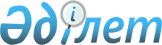 Об утверждении Правил и условий проведения аттестации педагогов, занимающих должности в организациях образования, реализующих общеобразовательные учебные программы дошкольного воспитания и обучения, начального, основного среднего и общего среднего образования, образовательные программы технического и профессионального, послесреднего, дополнительного образования и специальные учебные программы, и иных гражданских служащих в области образования и наукиПриказ Министра образования и науки Республики Казахстан от 27 января 2016 года №Зарегистрирован в Министерстве юстиции Республики Казахстан 29 февраля 2016 года № 13317.Сноска. Заголовок в редакции приказа Министра образования и науки РК от 07.04.2020 № 132 (вводится в действие по истечении десяти календарных дней после дня его первого официального опубликования).В соответствии с пунктом 7 статьи 139 Трудового кодекса Республики Казахстан, статьи 14 Закона Республики Казахстан "О статусе педагога", ПРИКАЗЫВАЮ:Сноска. Преамбула - в редакции приказа Министра образования и науки РК от 12.11.2021 № 561 (вводится в действие по истечении десяти календарных дней после дня его первого официального опубликования).Утвердить прилагаемые Правила и условия проведения аттестации педагогов. Сноска. Пункт 1 - в редакции приказа Министра образования и науки РК от12.11.2021 № 561 (вводится в действие по истечении десяти календарных дней после дня его первого официального опубликования).Признать утратившим силуприказисполняющего обязанности Министраобразования и науки Республики Казахстан от 7 августа 2013 года № 323 "Об утверждении Правил проведения и условий аттестации гражданских служащих в сфере образования и науки, а также Правил проведения и условий аттестации педагогических работников и приравненных к ним лиц, занимающих должности в организациях образования, реализующих образовательные учебные программы дошкольного, начального, основного среднего, общего среднего, технического и профессионального, послесреднего	образования"	(зарегистрированный	в	Реестре	государственной регистрации нормативных правовых актов под № 8678, опубликованный в газете " Казахстанская правда" от 26 сентября 2013 года № 282 (27556)).Административному департаменту в установленном законодательством порядке ( Каирбекова А.М.) обеспечить:государственную регистрацию настоящего приказа в Министерстве юстиции Республики Казахстан;в течение десяти календарных дней после государственной регистрации настоящего приказа направление его копии на официальное опубликование в периодических печатных изданиях и Информационно-правовой системе "Әділет", а также в Республиканское государственное предприятие на праве хозяйственного ведения "Республиканский центр правовой информации Министерства юстиции Республики Казахстан" для размещения в Эталонном контрольном банке нормативных правовых актов Республики Казахстан;размещение настоящего приказа на Интернет-ресурсе Министерства образования и науки Республики Казахстан.в течение десяти рабочих дней после государственной регистрации настоящего приказа	в	Министерстве	юстиции	Республики	Казахстан	представление	в Юридический департамент Министерства образования и науки Республики Казахстан сведений об исполнении мероприятий, предусмотренных подпунктами 1), 2) и 3) настоящего пункта.Контроль за исполнением настоящего приказа возложить на ответственного секретаря Министерства образования и науки Республики Казахстан.Настоящий приказ вводится в действие по истечении десяти календарных дней после дня его первого официального опубликования.Министр образованияи науки Республики Казахстан	А. СаринжиповПравила и условия проведения аттестации педагоговУтверждены приказом Министра образования и науки Республики Казахстанот 27 января 2016 № 83Сноска. Правила - в редакции приказа Министра просвещения РК от 30.12.2022 № 533.Глава 1. Общие положенияНастоящие Правила проведения аттестации педагогов (далее - Правила),разработаны в соответствии спунктом 7статьи 139 Трудового кодекса РеспубликиКазахстан, статьи 14 Закона Республики Казахстан "О статусе педагога", подпунктом 1) статьи 10 Закона Республики Казахстан "О государственных услугах" (далее – Закон о государственных услугах), определяют порядок проведения аттестации педагогов и присвоения (подтверждения) квалификационных категорий педагогам.В настоящих Правилах используются следующие основные понятия:аттестуемый – лицо, проходящее аттестацию и претендующее на присвоение ( подтверждение)	квалификационной	категории	в	соответствии	с	настоящими Правилами;аттестация – процедура, проводимая с целью определения уровня квалификации педагогов,	по	результатам	которой	присваиваются	(подтверждаются) квалификационные категории согласно настоящих Правил;аттестационная комиссия – коллегиальный орган, уполномоченный проводить процедуру аттестации педагогов (далее - Комиссия);аттестационный период – промежуток времени в календарном году (январь-май, август-декабрь), в течение которого аттестуемый проходит квалификационную оценку, комплексное аналитическое обобщение результатов деятельности, подает заявление на сдачу Оценку знаний педагога в соответствии с настоящими Правилами;апелляция – процедура пересмотра результатов оценки знаний педагогов, которая	осуществляется	по	запросу	педагога	посредством	информационных коммуникационных технологий в соответствии с настоящими Правилами;республиканская комиссия по рассмотрению апелляций (далее –комиссия по апелляции) – комиссия, создаваемая уполномоченным органом в области образования, которая принимает решение по спорным вопросам при несогласии педагогов с результатами оценки знаний педагогов;квалификационная категория – уровень профессиональной компетентности педагога,	соответствующий	квалификационным	требованиям	согласно	приказу Министра образования и науки Республики Казахстан от 13 июля 2009 года № 338 "Об утверждении Типовых квалификационных характеристик должностей педагогических работников и приравненных к ним лиц" (зарегистрирован в Реестре государственной регистрации нормативных правовых актов № 5750) (далее – приказ № 338) илипрофессиональному стандарту утвержденномуприказомМинистра просвещенияРеспублики Казахстан "Об утверждении профессионального стандарта "Педагог" 15 декабря 2022 года № 500) (далее – профессиональный стандарт);комплексное аналитическое обобщение результатов деятельности – процедура оценки		соответствия	достижений	аттестуемого	уровням	квалификационных требований;государственная услуга – одна из форм реализации отдельных государственных функций, осуществляемых в индивидуальном порядке по обращению или без обращения услугополучателей и направленных на реализацию их прав, свобод и законных	интересов,	предоставление	им	соответствующих	материальных	или нематериальных благ;перечень основных требований к оказанию государственной услуги – перечень документов	и	сведений,	истребуемых	у	услугополучателя	для	оказания государственной услуги, включающий характеристики процесса, форму, содержание и результат оказания, а также иные сведения с учетом особенностей предоставления государственной услуги;педагог - лицо, имеющее педагогическое или иное профессиональное образование по соответствующему профилю и осуществляющее профессиональную деятельность педагога по обучению и воспитанию обучающихся и (или) воспитанников, методическому сопровождению или организации образовательной деятельности;оценка знаний педагогов (далее – ОЗП) – процедура, проводимая в целях определения	уровня	профессиональной	компетентности	педагога,	по	тестам, разработанным уполномоченным органом в области образования в соответствии с настоящими Правилами;цифровой профиль педагога – электронные данные педагога, загруженные в информационной системе Национальной образовательной базы данных (далее – НОБД).Аттестация педагогов проводится не реже одного раза в пять лет в соответствии с подпунктом 3) пункта 1 статьи 15 Закона Республики Казахстан "О статусе педагога".Руководители организаций образования проходят:аттестацию один раз в три года в соответствии спунктом 5статьи 44 ЗаконаРеспублики Казахстан "Об образовании" для подтверждения соответствия занимаемой должности;аттестацию для присвоения квалификационной категории при условии соответствия требованиям, изложенным в настоящих Правилах.Аттестация	руководителей	организаций		среднего,		технического	и профессионального, послесреднего образования проводится на уровне управлений образования	области,	городов	республиканского	значения	и	столицы,	отдела образования района (города областного значения), уполномоченного органа в области образования.Аттестация руководителей организаций образования дошкольного воспитания и обучения, а также дополнительного образования по отношению к которым отделы образования выступают органом государственного управления проводится отделами образования района (города областного значения).Заместители руководителя организаций образования проходят аттестацию в соответствии с параграфом 2 главы 4 настоящих Правил.Для проведения аттестации педагогов в уполномоченном органе в области образования, органах управления образования (далее - аттестующий орган) области, города республиканского значения и столицы, района, города областного значения, организации образования приказом первого руководителя этих государственных органов создаются Комиссии для следующих квалификационных категорий:в организациях образования:"педагог-стажер", "педагог";в органах отдела образования района, города областного значения: "педагог-модератор" (для педагогов и методистов);"заместитель руководителя третьей квалификационной категории", "заместитель руководителя второй квалификационной категории" (для заместителей руководителя);"руководитель-организатор" (для руководителей);в органах управления образования области, города республиканского значения и столицы, при уполномоченном органе в области образования:"педагог-эксперт", "педагог-исследователь" (для педагогов и методистов);"педагог-модератор", "педагог-эксперт", "педагог-исследователь" (для педагогов и методистов	организаций	технического	и	профессионального,	послесреднего образования);"педагог-мастер" (для методистов);"заместитель руководителя первой квалификационной категории" (для заместителей руководителя);"руководитель-менеджер"; "руководитель-лидер" (для руководителей); при уполномоченном органе в области образования:"педагог-мастер" (для педагогов);"педагог-модератор", "педагог-эксперт", "педагог-исследователь", "педагог-мастер" (для	организаций	образования,	подведомственных	уполномоченному	органу соответствующей отрасли).В состав Комиссии по аттестации педагогов входят педагоги, имеющие стаж работы не менее 10 (десять) лет, квалификационные категории "педагог-исследователь" или	"педагог-мастер",	методисты	учебно-методических	кабинетов	(центров), организаций	повышения	квалификации,	представители		общественных	и неправительственных организаций, специалисты органов управления образования, подведомственных организаций.В состав Комиссии для аттестации руководителей и заместителей руководителей организаций образования (методических кабинетов (центров) входят представители государственных органов, в том числе местных представительных и исполнительных органов,	уполномоченного	государственного	органа	по	труду,	представители неправительственных организаций, коллегиальных органов управления организаций образования, общественных советов, а также сотрудники структурных подразделений аттестующего органа.Комиссия состоит из нечетного числа членов и состоит не менее чем из семи членов. Члены Комиссии участвуют в заседаниях Комиссии без права замены.Председатель и заместитель председателя Комиссии избираются из числа членов Комиссии.Аттестация педагогов организаций образования отраслевых государственных органов осуществляется Комиссией при управлении образования, республиканских подведомственных организаций соответствующей отрасли – в уполномоченном органе в области образования.Секретарь конкурсной комиссии подготавливает материалы, необходимые документы к заседанию Комиссии, оформляет и подписывает протокол, не является ее членом.Заседание Комиссии считается правомочным, если на нем присутствует не менее две трети ее состава.Результаты голосования определяются большинством голосов членов Комиссии. При равенстве голосов голос председателя Комиссии является решающим.На заседаниях Комиссии ведется аудио- или видеозапись. Аудиовидеозапись хранится в государственном органе, проводящего процедуру аттестации, не менее трех лет.Комиссия соответствующего уровня рассматривает документы аттестуемого два раза в год (до 5 мая и 5 ноября текущего года соответственно) или в сроки, определенные уполномоченным органом в области образования.Глава 2. Порядок прохождения аттестацииАттестация включает в себя следующие этапы:для педагогов:квалификационная оценка (исключается при использовании информационной системы в связи с автоматизацией процедуры);комплексное аналитическое обобщение результатов деятельности;ОЗП и написание эссе (за исключением мастеров производственного обучения и преподавателей	по	специальным	дисциплинам	организаций	технического	и профессионального, послесреднего образования);для методистов методических кабинетов (центров):квалификационная оценка (исключается при использовании информационной системы в связи с автоматизацией процедуры);комплексное аналитическое обобщение результатов деятельности;для заместителей руководителя организаций образования, заместителей руководителя методических кабинетов (центров) на квалификационную категорию " заместитель руководителя третьей квалификационной категории" или "заместитель руководителя второй квалификационной категории":квалификационная оценка (исключается при использовании информационной системы в связи с автоматизацией процедуры);комплексное аналитическое обобщение результатов деятельности;для заместителей руководителя организаций образования, заместителей руководителя и методистов методических кабинетов (центров) на квалификационную категорию "заместитель руководителя первой квалификационной категории":квалификационная оценка (исключается при использовании информационной системы в связи с автоматизацией процедуры);комплексное аналитическое обобщение результатов деятельности;собеседование на заседании аттестационной комиссии с презентацией результатов деятельности;для руководителей организаций образования и методических кабинетов (центров): очередная аттестация:квалификационная оценка (исключается при использовании информационной системы в связи с автоматизацией процедуры);аналитическое обобщение исполнения ключевых показателей деятельности в динамике за аттестационный период;ОЗП и написание эссе;собеседование на заседании Комиссии с презентацией результатов деятельности; досрочное присвоение квалификационной категории:квалификационная оценка (исключается при использовании информационной системы в связи с автоматизацией процедуры);комплексное аналитическое обобщение результатов деятельности, в соответствии с настоящими Правилам;собеседование на заседании Комиссии с презентацией результатов деятельности. Примечание: руководители/заместители руководителя методического кабинета (центра) структурного подразделения государственного органа в области образования проходят процедуру аттестации как методисты методического кабинета (центра).Параграф 1. Порядок проведения квалификационной оценкиКвалификационная оценка педагогов проводится организациями образования и включает рассмотрение документов на соответствие перечню документов, изложенных в перечне основных требований к оказанию государственной услуги (далее – перечень основных требований) по форме согласно приложению 1 настоящих Правил.Документы аттестуемых педагогов заполняются в информационной системе ( при отсутствии информационной системы подаются в электронном или бумажном формате), по результатам которого выдается уведомление или расписка о приеме илиотказе в приеме документов согласноприложениям 2,3, 4 и5 настоящих Правил всоответствии с требованиями, изложенными в параграфе 1 настоящих Правил.Параграф 2. Порядок оказания государственной услугиНа основании заявления педагога (до истечения срока действующей категории) и после квалификационной оценки (исключается при использовании информационной системы в связи с автоматизацией процедуры) проводится процедура дальнейшей аттестации:для педагогов – комплексное аналитическое обобщение результатов деятельности в соответствии с главой 3 настоящих Правил;для руководителей и заместителей руководителей организаций образования ( методических кабинетов (центров), методистов (методических кабинетов (центров), – в соответствии с главой 4 настоящих Правил.Для получения государственной услуги по аттестации педагогов физическими лицами (далее – услугополучатель) предоставляются заявления по форме согласно приложению 6 к настоящим Правилам:в Министерство просвещения Республики Казахстан (далее – Министерство), Управления образования областей, городов Астана, Алматы и Шымкент, отделы образования районов и городов областного значения, организации образования по информационной системе;или через некоммерческое акционерное общество "Государственная корпорация " Правительство для граждан" (далее – Государственная корпорация);или через веб-портал "электронного правительства" egov.kz. (далее – портал).Заявление подается с соблюдением сроков прохождения и последовательностикатегории в соответствии сприказом № 338или профессиональным стандартом сучетом общего педагогического стажа.Государственная услуга "Прием документов для прохождения аттестации педагогов"	(далее	–	государственная	услуга)	оказывается	Министерством, Управлениями образования областей, городов Астана, Алматы и Шымкент, отделами образования районов и городов областного значения, организациями образования.Перечень основных требований к оказанию государственной услуги, включающий характеристики процесса, форму, содержание и результат оказания услуг, а также иные сведения с учетом особенностей предоставления государственных услугприведены в перечне основных требований по форме согласно настоящим Правилам.приложению 1 кСведения документов, удостоверяющих личность услугополучателя, работник Государственной	корпорации	получает	из	соответствующих	государственных информационных систем через шлюз "электронного правительства".При предоставлении услугополучателем неполного пакета документов, предусмотренных перечнем основных требований, и (или) документов с истекшим сроком действия, ответственный сотрудник Министерства, Управления образования областей, городов Астаны, Алматы и Шымкента, отдела районов и городов областного значения, организации образования либо работник Государственной корпорации выдает или направляет через портал расписку об отказе в приеме документов по форме согласно приложению 2 к настоящим Правилам.При функционирующей информационной системе при приеме заявления на прохождение аттестации выдается уведомление об отказе в приеме документовсогласноприложениям   4настоящих   Правил   в   соответствии   с   требованиями,изложенными в параграфе 1 настоящих Правил.При полном представлении документов через канцелярию услугодателя, Государственную корпорацию услугополучателю выдается или направляется через портал расписка о приеме документов по форме согласно приложению 3 к настоящим Правилам с указанием даты выдачи готовых документов.При обращении через портал в личный кабинет услугополучателя или через информационную систему поступает уведомление о приеме документов согласно приложению 5 настоящих Правил с указанием даты выдачи готовых документов.Сформированные заявления (с пакетом документов) направляются Государственной корпорацией или через информационную систему или через портал в Министерство, Управления образования областей, городов Астаны, Алматы и Шымкента, отделы районов и городов областного значения, организации образования.При оказании государственных услуг через информационную систему, Государственную корпорацию или портал, день приема заявлений и документов не входит в срок оказания государственных услуг.При приеме документов через Министерство, Управления образования областей, городов Астаны, Алматы и Шымкента, отделы образования районов и городов областного значения, организации образования проверяется полнота представленных документов, и соответствие услугополучателя требованиям настоящих Правил, по итогам выдается расписка о приеме заявления и соответствующих документов по форме согласно приложению 3 к настоящим Правилам, либо мотивированный отказ в оказании государственной услуги.При обращении через канцелярию действия, указанные в пункте 23,осуществляются в день поступления и регистрации документов в Министерство, Управления образования областей, городов Астаны, Алматы и Шымкента, отделы районов и городов областного значения, организации образования.Результат оказания государственной услуги доставляются Министерством, Управлениями образования областей, городов Астаны, Алматы и Шымкента, отделами районов	и	городов	областного	значения,	организациями	образования	в Государственную корпорацию, не позднее, чем за сутки до истечения срока оказания государственной услуги.Выдача готовых документов при обращении через Государственную корпорацию осуществляется в соответствии с графиком работы Государственной корпорации при предъявлении документов, удостоверяющих личность, либо электронный документ из сервиса цифровых документов, либо его представителя, действующего на основании документа, выданного в соответствии с гражданским законодательством Республики Казахстан, в которой указываются соответствующие полномочия представителя.Министерством, Управлениями образования областей, городов Астаны, Алматы и Шымкента, отделами районов и городов областного значения, организациями образования обеспечивается внесение сведений о стадии оказания государственной услуги в информационную систему мониторинга оказания государственных услуг в порядке, установленном уполномоченным органом в сфере информатизации, согласно подпункту 11) пункта 2 статьи 5 Закона о государственных услугах.Рассмотрение жалобы по вопросам оказания государственных услуг производится вышестоящим административным органом, должностным лицом, уполномоченным	органом	по	оценке	и	контролю	за	качеством	оказания государственных услуг (далее – орган, рассматривающий жалобу).Жалоба подается услугодателю и (или) должностному лицу, чье решение, действие (бездействие) обжалуются.Услугодатель, должностное лицо, чье решение, действие (бездействие) обжалуются, не позднее трех рабочих дней со дня поступления жалобы направляют ее и административное дело в орган, рассматривающий жалобу.При этом услугодатель, должностное лицо, чье решение, действие (бездействие) обжалуются, вправе не направлять жалобу в орган, рассматривающий жалобу, если он в течение трех рабочих дней примет решение либо иное административное действие, полностью удовлетворяющие требованиям, указанным в жалобе.Жалоба услугополучателя, поступившая в адрес услугодателя, в соответствии спунктом 2 статьи 25 Закона о государственных услугах подлежит рассмотрению втечение 5 (пяти) рабочих дней со дня ее регистрации.Жалоба услугополучателя, поступившая в адрес уполномоченного органа по оценке и контролю за качеством оказания государственных услуг, подлежит рассмотрению в течение 15 (пятнадцати) рабочих дней со дня ее регистрации.Если иное не предусмотрено законами Республики Казахстан, обжалование в суде допускается после обжалования в административном (досудебном) порядке в соответствии с пунктом 5 статьи 91 Административного процедурно-процессуального кодекса Республики Казахстан.Глава 3. Порядок присвоения (подтверждения) квалификационных категорий педагогамДля проведения процедуры присвоения (подтверждения) квалификационных категорий на соответствие заявленной квалификационной категории создается экспертный совет отдельно по каждому предмету или по направлению (далее – Экспертный совет):на квалификационную категорию "педагог-модератор" - Экспертный совет, организуемый на уровне района (города областного значения), на уровне области, городов республиканского значения и столицы, уполномоченного органа в области образования (для республиканских подведомственных организаций и организацийобразования	отраслевых		государственных	органов),	в		составе	методистов методических кабинетов (центров), педагогов района (города областного значения), имеющих	стаж		работы	не	менее	10	лет,	квалификационные		категории	" педагог-исследователь" или "педагог-мастер", представителей организаций повышения квалификации,		попечительских	советов,	общественных,	неправительственных организаций в области образования, представителей работодателей.Состав Экспертного совета утверждается приказом руководителя органа управления образования района (города областного значения), области, городов республиканского значения и столицы, уполномоченного органа в области образования (для республиканских подведомственных организаций и организаций образований отраслевых государственных органов):на квалификационную категорию "педагог-эксперт", "педагог-исследователь" - Экспертный совет, организуемый на уровне области, городов республиканского значения	и	столицы,		уполномоченного	органа	в				области	образования		(для республиканских	подведомственных		организаций		и		организаций	образования отраслевых государственных органов), в составе методистов методических кабинетов ( центров), педагогов организаций образования области, городов республиканского значения и столицы, имеющих стаж работы не менее 10 лет, квалификационные категории "педагог-исследователь" или "педагог-мастер", представителей организаций повышения		квалификации,	попечительских			советов,			общественных, неправительственных	организаций,	работодателей.				Состав	Экспертного	совета утверждается приказом руководителя органа управления образования области, городов республиканского значения и столицы, уполномоченного органа в области образования (для республиканских подведомственных организаций и организаций образований отраслевых государственных органов);на квалификационную категорию "педагог-мастер" - Экспертный совет, организуемый при Республиканском учебно-методическом совете Национальной академии образования имени Ы. Алтынсарина, в составе специалистов и методистов подведомственных организаций МП РК, представителей уполномоченных органов соответствующих сфер, педагогов организаций образования республики, имеющих стаж работы не менее 10 лет, квалификационные категории "педагог-исследователь" или "педагог-мастер", организаций повышения квалификации, попечительских советов, общественных, неправительственных организаций, работодателей. Состав Экспертного совета утверждается приказом руководителя уполномоченного органа в области образования.Материалы, представленные для комплексного аналитического обобщения результатов деятельности, направляются Комиссией для рассмотрения в экспертный совет два раза в год (до 5 мая и 5 ноября текущего года соответственно) или в сроки, определенные уполномоченным органом в области образования по акту приема –передачи портфолио педагога на присвоение (подтверждение) квалификационных категорий по форме согласно приложению 7 к настоящим Правилам.При функционирующей информационной системе цифровой профиль педагога рассматривается в системе с загрузкой листов оценивания и экспертным заключением. В этом случае передача документов по акту приема-передачи портфолио не требуется.В состав Экспертного совета входят председатель и члены экспертного совета. Экспертный совет состоит из нечетного количества членов, но не менее, чем из семи человек. Председатель избирается из числа членов Экспертного совета.Экспертный совет рассматривает и оценивает портфолио педагогов на присвоение	(подтверждение)	квалификационных	категорий	в	соответствии	с критериями оценивания портфолио педагогов на присвоение (подтверждение)квалификационных категорий по форме согласноприложению 8к настоящимПравилам,	с	учетом	листов	наблюдения	уроков/занятий	по	форме	согласноприложению	9	к	настоящим	Правилам	и	отзывами	педагогов,	заместителейруководителя, руководителя, методиста, родителей.Экспертный совет отдельно по каждому предмету или по направлению рассматривает и оценивает портфолио с присутствием аттестуемого в дистанционном или очном формате. Рассмотрение портфолио с участием аттестуемого длится не более 30 минут. При этом, ведется аудио или видеозапись. Аудиовидеозапись хранится в архиве организации проводимого аттестацию не менее одного года.Экспертный совет направляет листы оценивания портфолио педагогов на присвоение (подтверждение) квалификационных категорий по форме согласноприложению 10 к настоящим Правилам и рекомендации по итогам комплексногоаналитического обобщения результатов деятельности о соответствии/несоответствии, о соответствии на один уровень ниже заявленной квалификационной категории по каждому педагогу в Комиссию или в информационную систему в цифровой профиль каждого педагога в определенные уполномоченным органом в области образования сроки (до 5 июня и 5 декабря текущего года) или в сроки, определенные уполномоченным органом в области образования по форме согласно приложению 11 к настоящим Правилам.При несоответствии портфолио требованиям педагог не проходит на следующий этап – ОЗП.Параграф 1. Порядок очередного присвоения квалификационных категорий педагогамОчередному присвоению квалификационной категории подлежат: на квалификационную категорию "педагог-стажер":лица, имеющие педагогическое или иное профессиональное образование по соответствующему профилю или прошедшие курсы переподготовки, впервые приступившие к педагогической деятельности, а также, лица, не осуществлявшиепедагогическую (преподавательскую) деятельность в организациях образования за последние пять лет до объявления конкурса на занятие вакантной или временно вакантной должности педагога, успешно прошедшие Национальное квалификационное тестирование.Квалификационная категория "педагог-стажер" присваивается на один учебный год до завершения программы по введению в профессию в соответствии с приказом Министра образования и науки Республики Казахстан от 24 апреля 2020 года № 160 ( зарегистрирован в Реестре государственной регистрации нормативных правовых актов№ 142192).За педагогом-стажером на период одного учебного года закрепляется педагог, в порядке наставничества.По завершению программы по вхождению в профессию педагог-стажер готовит отчет о результатах деятельности, демонстрирует и анализирует уроки, проводит исследование урока лесcон стади (Lesson Study), применяет метод экшн рисерч (Action Research). Педагог-наставник по результатам программы готовит на педагога-стажера рекомендацию.По итогам завершения программы по вхождению в профессию и положительной рекомендации педагога-наставника аттестационная комиссия организации образования выносит решение о присвоении педагогу-стажеру квалификационной категории " педагог". После присвоения квалификационной категории с педагогом заключается трудовой договор на один календарный год. Последующие трудовые отношения оформляются в рамках трудового законодательства.на квалификационную категорию "педагог":лица, имеющие педагогическое или иное профессиональное образование по соответствующему профилю или прошедшие курсы переподготовки, соответствующие требованиям к категории "педагог-стажер" и имеющие педагогический стаж по соответствующему профилю не менее 1 года;лица, имеющие педагогическое или иное профессиональное образование по соответствующему профилю или прошедшие курсы переподготовки, за исключением лиц, изначально подпадающих на присвоение категории "педагог-стажер", успешно прошедшие Национальное квалификационное тестирование, в том числе:возобновившие работу в педагогической должности (срок возобновления на педагогическую должность не более 5 лет при общем педагогическом стаже по соответствующему профилю не менее 1 года) и не имеющие квалификационной категории;перешедшие в организации образования с уполномоченного органа в области образования, органов управления образования, методических кабинетов, институтов повышения квалификации, с высших учебных заведений;находившиеся на обучении (стажировке) по специальности за пределами Республики Казахстан;осуществлявшие педагогическую деятельность по соответствующему профилю и прибывшие в Республику Казахстан из стран ближнего и дальнего зарубежья;лица, имеющие педагогическое или иное профессиональное образование по соответствующему профилю или прошедшие курсы переподготовки, принятые в организации образования в качестве педагога в срок c 1 января 2022 года включительно, не имеющих квалификационной категории;имеющие профессиональный стаж в системе дополнительного образования 5 и более лет.Педагоги, впервые приступившие к педагогической деятельности в организации технического и профессионального, послесреднего образования на должности педагогов по специальным дисциплинам и мастеров производственного обучения, имеющие	не	менее	2	лет	производственного	стажа	по	профилю,	получают квалификационную категорию "педагог" без прохождения ОЗП.Педагоги, претендующие на категорию "педагога", должны соответствоватьквалификационным требованиям согласноприказу № 338или профессиональномустандарту и соответствующие следующим профессиональным компетенциям:знает содержание учебного предмета, учебно-воспитательного процесса, методики преподавания и оценивания; планирует и организует учебно-воспитательный процесс с учетом	психолого-возрастных	особенностей		обучающихся,	способствует формированию общей культуры обучающегося и его социализации, принимает участие в мероприятиях на уровне организации образования, осуществляет индивидуальный подход в воспитании и обучении с учетом потребностей обучающихся, владеет навыками		профессионально-педагогического	диалога,	применяет	цифровые образовательные ресурсы;проводит исследование урока, в том числе лессон стади (Lesson Study), применяет метод экшн рисерч (Action Research);соблюдает нормы педагогической этики в соответствии сприказомМинистраобразования и науки Республики Казахстан от 11 мая 2020 года № 190 "О некоторых вопросах	педагогической	этики"	(зарегистрирован	в	Реестре	государственной регистрации нормативных правовых актов № 20619);на квалификационную категорию "педагог-модератор":лица, имеющие педагогическое или иное профессиональное образование по соответствующему профилю, а также лица, прошедшие курсы переподготовки, педагогический	стаж	не	менее	двух	лет,	соответствующие	следующим профессиональным компетенциям:соответствует общим требованиям квалификационной категории "педагог", кроме того:использует инновационные формы, методы и средства обучения;является участником или призером, или победителем конкурса профессионального мастерства или имеет участников, или призеров или победителей олимпиад, конкурсов, соревнований, на уровне организации образования, района (города областного значения) в соответствии с перечнем, утвержденным уполномоченным органом в области образования;проводит исследование урока, в том числе лессон стади (Lesson Study), применяет метод экшн рисерч (Action Research);проводит рефлексию уроков, имеет положительные отзывы коллег на проведенные уроки;на квалификационную категорию "педагог-эксперт":лица, имеющие педагогическое или иное профессиональное образование по соответствующему профилю, а также лица, прошедшие курсы переподготовки, педагогический	стаж	не	менее	трех	лет,	соответствующие	следующим профессиональным компетенциям:соответствует	общим	требованиям	квалификационной	категории	" педагог-модератор", кроме того:владеет	навыками	анализа	организованной	учебной	деятельности, учебно-воспитательного процесса;конструктивно определяет приоритеты профессионального развития: собственного и коллег на уровне организации образования;является участником или призером, или победителем конкурса профессионального мастерства или имеет участников, или победителей или призеров олимпиад, конкурсов, соревнований	на	уровне	района	(города	областного	значения),	конкурсов, соревнований на уровне области в соответствии с перечнем, утвержденным уполномоченным органом в области образования;проводит исследование урока, в том числе лессон стади (Lesson Study), применяет метод экшн рисерч (Action Research);проводит рефлексию уроков, имеет положительные отзывы педагогов и методистов на проведенные уроки;на квалификационную категорию "педагог-исследователь":лица, имеющие высшее или послевузовское педагогическое, или иное профессиональное образование по соответствующему профилю, педагогический стаж не менее пяти лет, соответствующие следующим профессиональным компетенциям:соответствует общим требованиям квалификационной категории "педагог-эксперт", кроме того:владеет навыками исследования урока и разработки инструментов оценивания; обеспечивает развитие исследовательских навыков, обучающихся;обобщает опыт на уровне области, городов республиканского значения и столицы, республики (для республиканских подведомственных организаций и организаций образования отраслевых государственных органов);является участником или призером, или победителем конкурса профессионального мастерства или имеет участников, или победителей или призеров олимпиад, конкурсов, соревнований на областном, республиканском, международном уровнях в соответствии с перечнем, утвержденным уполномоченным органом в области образования;является участником или призером, или обладателем звания "Лучший педагог" (при наличии);осуществляет наставничество и конструктивно определяет стратегии развития в педагогическом сообществе на уровне района (города областного значения), области ( при наличии);входит в состав экспертов по экспертизе учебников, учебно-методических комплексов и учебно-методических пособий в соответствии с "Электронной базой экспертов" Республиканского государственного предприятия на праве хозяйственного ведения "Республиканский научно-практический центр экспертизы содержания образования"	Министерства	просвещения		Республики	Казахстан	(далее	- Республиканский научно-практический центр экспертизы содержания образования) или	рекомендованных	Республиканским	учебно-методическим	советом	при Департаменте технического и профессионального образования (при наличии);распространяет опыт работы, используя интернет-ресурсы;демонстрирует уроки на уровне района/города/области, имеет положительные отзывы педагогов и методистов на проведенные уроки;проводит исследование урока, в том числе лессон стади (Lesson Study), применяет метод экшн рисерч (Action Research);проводит рефлексию уроков, анализирует уроки других педагогов;участвует в организации и проведении семинаров, конференций для педагогов на районных/городских/областных и (или) республиканских уровнях (при наличии);на квалификационную категорию "педагог-мастер":лица, имеющие высшее или послевузовское педагогическое образование по соответствующему	профилю,	педагогический	стаж	не	менее	шести	лет, соответствующие следующим профессиональным компетенциям:соответствует	общим	требованиям	квалификационной	категории	" педагог-исследователь", кроме того:внедряет лучшие педагогические практики и наработки или разрабатывает программы, реализованные в организации образования и получившие одобрение на Республиканском	учебно-методическом	совете	при	Национальной	академии образования имени Ы.Алтынсарина или на Республиканском учебно-методическом совете при Департаменте технического и профессионального образования,или является автором (соавтором) изданных учебников, учебно-методических пособий, включенных в перечень учебников, учебно-методических комплексов и учебно-методических пособий, утвержденных уполномоченным органом в области образования или рекомендованных Республиканским учебно-методическим советом при Департаменте технического и профессионального образования,или является экспертом международных чемпионатов уорлд скилс (WorldSkills) ( конкурс профессионального мастерства) или тренером по повышению квалификации педагогов;является призером или победителем республиканских, или международных профессиональных конкурсов, или олимпиад или подготовил победителей, или призеров олимпиад, конкурсов, соревнований на республиканском или международном уровнях в соответствии с перечнем, утвержденным уполномоченным органом в сфере образования;является участником или призером, или обладателем звания "Лучший педагог" (при наличии);распространяет опыт работы, используя интернет-ресурсы;осуществляет наставничество и планирует развитие сети профессионального сообщества на уровне области, республики (при наличии);входит в состав экспертов по экспертизе учебников, учебно-методических комплексов и учебно-методических пособий в соответствии с "Электронной базой экспертов" Республиканского научно-практического центра экспертизы содержания образования или рекомендованных Республиканским учебно-методическим советом при Департаменте технического и профессионального образования (при наличии);обобщает опыт на уровне республики, участвует в организации и проведении семинаров,	конференций	для	педагогов,	организованных	подведомственными организациями образования соответствующего уполномоченного органа;проводит исследование урока, в том числе лессон стади (Lesson Study), применяет инновационные методы, в том числе экшн рисерч (Action Research);умеет управлять, корректировать и оценивать свои решения и действия; демонстрирует уроки на областном/республиканском уровнях, проводит рефлексиюуроков, имеет положительные отзывы педагогов и методистов на проведенные уроки; участвует в организации и проведении семинаров, конференций для педагогов нареспубликанских и (или) международных уровнях (при наличии).Организация образования ежегодно до 1 сентября составляет и утверждает перспективный план присвоения (подтверждения) квалификационных категорий на предстоящий финансовый год, который корректируется по мере необходимости.Организация образования:представляет списочный состав педагогов (на электронных носителях) на присвоение квалификационной категории в отделы образования районов (городовобластного значения), управления образования областей, городов республиканского значения и столицы, республиканские организации – в уполномоченный орган соответствующей сферы (для республиканских подведомственных организаций и организаций образования соответствующей отрасли);либо размещает в информационной системе списочный состав педагогов, претендующих на присвоение квалификационной категории.Окончательное решение по присвоению (подтверждению) квалификационных категорий педагогам принимает Комиссия.После рассмотрения и получения рекомендаций экспертного совета по каждому педагогу Комиссия рассматривает портфолио педагогов и выносит одно из следующих решений:соответствует заявленной квалификационной категории;соответствует квалификационной категории, ниже заявленной на один уровень;соответствует квалификационной категории "педагог" (при несоответствии заявленной квалификационной категории);не соответствует заявленной квалификационной категории.При принятии решения "не аттестован на заявленную квалификационную категорию" Комиссия в течение трех рабочих дней направляет на электронную почту аттестуемого	или	в	цифровой	профиль	педагога	письменное	уведомление	с обоснованием принятого решения, подписанное всеми членами Комиссии по форме согласно приложению 12 к настоящим Правилам.Решение Комиссии оформляется протоколом по форме согласно приложению 13 к настоящим Правилам. Список педагогов, успешно прошедших аттестацию, публикуется	на	Интернет-ресурсе	государственного	органа	или	организации образования, проводящего аттестацию, или в информационной системе.Квалификационная категория продлевается на основании заявления педагогов, но не более чем на один год в следующих случаях:при временной нетрудоспособности, согласно перечню социально значимых заболеваний	и	заболеваний,	представляющих	опасность	для	окружающих,утвержденнымприказомМинистра здравоохранения Республики Казахстан от 23сентября 2020 года № ҚР ДСМ-108/2020 "Об утверждении перечня социально значимых заболеваний" (зарегистрирован в Реестре государственной регистрации нормативных правовых актов № 21263);после выхода из отпуска по беременности и родам или отпуска по уходу за ребенком до достижения им возраста трех лет или отпуска для работников, усыновившим (удочерившим) новорожденного ребенка (детей);перешедших в организации образования с уполномоченного органа в области образования, органов управления образования, методических кабинетов, институтов повышения квалификации.Педагоги сдают ОЗП на категорию, соответствующую квалификационным требованиям через год. Этап комплексного аналитического обобщения результатов деятельности для данной категории педагогов проводится аттестационной комиссией соответствующего уровня по истечению года с момента сдачи ОЗП. При этом у педагога на этот период сохраняется имеющаяся квалификационная категория.Педагоги, указанные в пункте 46 настоящих Правил, для решения вопроса о продлении срока действия квалификационной категории, предоставляют Комиссии или загружают в цифровой профиль педагога в информационной системе следующие документы:заявление о продлении срока действия квалификационных категорий ( произвольная форма);документ, подтверждающий обоснованность продления срока действия квалификационной категории.Заседание Комиссии по продлению срока действия квалификационной категории проводится в течение пяти рабочих дней со дня поступления заявления.Решение Комиссии о продлении срока действия квалификационной категории оформляется протоколом по форме согласно приложению 14 к настоящим Правилам.Педагоги, которым до пенсии по возрасту остается не более четырех лет, освобождаются от процедуры аттестации. Имеющаяся квалификационная категория сохраняется до наступления пенсионного возраста на основании поданного им заявления. Приказ о продлении срока действия квалификационной категории издает руководитель организации образования. Действие приказа сохраняется до достижения пенсионного возраста. Пенсионный возраст установлен Законом Республики Казахстан "О пенсионном обеспечении в Республике Казахстан".Педагоги пенсионного возраста, продолжающие осуществлять педагогическую деятельность после выхода на пенсию, проходят процедуру аттестации на общих основаниях.Педагогам, которым присвоена:квалификационная категория "без категории" приравнивается квалификационная категория "педагог";квалификационная	категория	"вторая	категория"	приравнивается квалификационной категории "педагог-модератор";квалификационная	категория	"первая	категория"	приравнивается квалификационной категории "педагог-эксперт";квалификационная	категория	"высшая	категория"	приравнивается квалификационным категориям "педагог-исследователь" и (или) "педагог-мастер".При переходе на новое место работы по соответствующей специальности в педагогической	отрасли	в	пределах	Республики	Казахстан	за	педагогами	(руководителями, заместителями руководителя, методистами) сохраняется имеющаяся квалификационная категория до истечения срока ее действия.Присвоение квалификационной категории педагогам осуществляется в соответствии со специальностью (квалификацией), указанной в дипломе об образовании, или документе о переподготовке с присвоением соответствующей квалификации по занимаемой должности.При преподавании дисциплин, указанных в дипломе об образовании как одна специальность, присвоение квалификационной категории проводится по основной должности с указанием преподаваемого/преподаваемых предмета/предметов (по выбору) и присваивается категория по основной должности. Квалификационная категория,	присвоенная	по	основной	должности,	распространяется	на	все преподаваемые предметы/дисциплины по соответствующему направлению.Для педагогов малокомплектных школ при преподавании дисциплин, не указанных в дипломе, очередное присвоение квалификационной категории проводится по занимаемой должности при наличии документа о переподготовке с присвоением соответствующей квалификации по междисциплинарным (смежным) предметам.При преподавании педагогом дисциплин, по которым не осуществляется профессиональная подготовка специалистов в высших учебных заведениях или организациях технического и профессионального, послесреднего образования, за ним сохраняется ранее полученная категория. Очередное присвоение квалификационной категории проводится на общих основаниях при наличии соответствующего документа о повышении квалификации.Педагоги, преподающие в специальных организациях образования, очередное присвоение квалификационной категории проходят в соответствии с дипломом, по профилю или документом о переподготовке, по соответствующему профилю в организациях образования.Педагоги организаций технического и профессионального образования очередное присвоение квалификационной категории проходят в соответствии с преподаваемым профилем.Педагогам (методистам) методических кабинетов (центров), организаций дополнительного образования присваиваются квалификационные категории по диплому или с учетом занимаемой должности.При переходе из организации образования в организации, осуществляющие методическое сопровождение по соответствующей дисциплине, или из организации, осуществляющие	образовательную	деятельность,	у	педагога	сохраняется	( приравнивается) имеющаяся квалификационная категория "педагог – модератор", " педагог – эксперт", "педагог – исследователь", "педагог – мастер" до истечения ее срока действия.За руководителями (заведующий) методических кабинетов (структурных подразделений	органов	управления		образования),	методистами	методических кабинетов (центров), центров "Дарын", информатизации, дошкольного, специального и дополнительного образования, организаций технического и профессионального, послесреднего	образования	при	переходе	в	организации		образования	или осуществлении	педагогической	(преподавательской)		деятельности		на	условиях совмещения	или	совместительства		сохраняется		имеющаяся	квалификационная категория.Квалификационная категория, присвоенная по должности педагога (преподавателя), распространяется на должность методиста.Квалификационная категория, присвоенная по должности методиста, распространяется на должность педагога (преподавателя).Педагогам дошкольных организаций образования, имеющим педагогическое образование не по профилю, присваивается квалификационная категория при наличии документа о переподготовке по соответствующему профилю или документа о курсах повышения квалификации.Педагоги, преподающие предмет "Художественный труд", проходят аттестацию с дипломом по специальностям "Технология", "Изобразительное искусство", "Черчение "; по предмету "Графика и проектирование" – с дипломом по специальностям: " Изобразительное искусство", "Черчение", "Информатика", а также учитывается профессиональное обучение с учетом ранее присвоенной квалификационной категории.При ведении деятельности в специальных организациях образования или специальных классах (групп) не по специальности, указанной в дипломе об образовании, очередное присвоение квалификационной категории проводится по занимаемой	должности	на	основании	документа	о	переподготовке	по соответствующему профилю.Педагоги, преподающие в общеобразовательных школах, реализующие инклюзивное образование, проходят очередное присвоение квалификационной категории в соответствии с указанной в дипломе специальностью при этом в портфолио отражают материалы по работе с детьми с особыми образовательными потребностями.Параграф 2. Порядок досрочного присвоения квалификационных категорий педагогамДосрочное присвоение квалификационной категории допускается через два года после очередной аттестации. Заявление на досрочную аттестацию педагог подает при наличии соответствующих результатов деятельности не менее, чем за последние два года в порядке, определяемом настоящими Правилами по форме согласно приложению 15 к настоящим Правилам.Для досрочного присвоения квалификационной категории "педагог-модератор" участвуют педагоги при соответствии не менее двум следующим требованиям:окончившие высшее учебное заведение с правом преподавания предмета ( дисциплины)	на	английском	языке,	имеющие	сертификат	(удостоверение), подтверждающие знание английского языка не ниже уровня С1 (по шкале сефр (CEFR) или	имеющие		диплом	с	присвоением		академической	степени	"магистра"	по научно-педагогическому профилю;являющиеся призерами или победителями конкурсов профессионального мастерства на уровне района (города областного /республиканского значения) в соответствии с перечнем, утвержденным уполномоченным органом в области образования;подготовившие победителей или призеров олимпиад, конкурсов, соревнований на областном уровне в соответствии с перечнем, утвержденным уполномоченным органом в области образования;Для досрочного присвоения квалификационной категории "педагог-эксперт" участвуют педагоги при соответствии не менее четырем следующим требованиям:являющиеся призерами или победителями конкурсов профессионального мастерства на областном, республиканском уровнях в соответствии с перечнем, утвержденным уполномоченным органом в области образования;подготовившие победителей или призеров олимпиад, конкурсов, соревнований на областном, республиканском уровнях в соответствии с перечнем, утвержденным уполномоченным органом в области образования;удостоенные звания "Лучший педагог" районного/городского уровня;входящие в состав экспертов по экспертизе учебников, учебно-методических комплексов и учебно-методических пособий в соответствии с "Электронной базой экспертов" Республиканского научно-практического центра экспертизы содержания образования или рекомендованных Республиканским учебно-методическим советом;владеющие английским языком на уровне не ниже С1 (по шкале сефр (CEFR) и преподающие предметы на английском языке;перешедшие на педагогическую работу в организации образования из высшего учебного заведения, имеющие стаж педагогической работы не менее двух лет;являющиеся кандидатами или мастерами спорта международного класса по профилирующему предмету;мастера производственного обучения, имеющие самый высокий квалификационный разряд по профилю;подготовившие победителей или призеров областных чемпионатов уорлд скилс ( WorldSkills).Для досрочного присвоения квалификационной категории " педагог-исследователь" участвуют педагоги при соответствии не менее пятиследующим требованиям (за исключением лиц, указанных в пятом абзаце настоящего пункта):являющиеся призерами или победителями конкурсов профессионального мастерства на республиканском, международном уровнях в соответствии с перечнем, утвержденным уполномоченным органом в области образования;подготовившие победителей или призеров олимпиад, конкурсов, соревнований на республиканском, международном уровнях в соответствии с перечнем, утвержденным уполномоченным органом в области образования;подготовившие победителей или призеров республиканских, или международных чемпионатов уорлд скилс (WorldSkills);являющиеся авторами (соавторами) изданных учебников, учебно-методических пособий, включенных в перечень учебников, учебно-методических комплексов и учебно-методических пособий, утвержденных уполномоченным органом в области образования;удостоенные звания "Лучший педагог" областного уровня;входящие в состав экспертов по экспертизе учебников, учебно-методических комплексов и учебно-методических пособий в соответствии с "Электронной базой экспертов" Республиканского научно-практического центра экспертизы содержания образования или рекомендованных Республиканским учебно-методическим советом при Департаменте технического и профессионального образования;имеющие ученую степень кандидата наук/доктора или доктора PhD и стаж педагогической работы не менее трех лет.Для досрочного присвоения квалификационной категории "педагог-мастер" участвуют педагоги при соответствии не менее шести следующим требованиям:подготовившие победителей или призеров олимпиад, конкурсов, соревнований на международном уровне в соответствии с перечнем, утвержденным уполномоченным органом в области образования;являющиеся победителями или призерами международных конкурсов профессионального мастерства в соответствии с перечнем, утвержденным уполномоченным органом в области образования;внедрившие лучшие педагогические практики и наработки или разработавшие программы, реализованные в организации образования и получившие одобрение на Республиканском	учебно-методическом	совете	при	Национальной	академии образования имени Ы.Алтынсарина или на Республиканском учебно-методическом совете при Департаменте технического и профессионального образования;являющиеся авторами (соавторами) изданных учебников, учебно-методических пособий, включенных в перечень учебников, учебно-методических комплексов и учебно-методических пособий, утвержденных уполномоченным органом в области образования;входящие в состав экспертов по экспертизе учебников, учебно-методических комплексов и учебно-методических пособий в соответствии с "Электронной базой экспертов" Республиканского научно-практического центра экспертизы содержания образования или рекомендованных Республиканским учебно-методическим советом при Департаменте технического и профессионального образования;имеющие ученую степень кандидата наук/доктора или доктора PhD и стаж педагогической работы не менее пяти лет;удостоенные звания "Лучший педагог" Республики Казахстан;подготовившие победителей или призеров международных чемпионатов уорлд скилс (WorldSkills).При досрочной аттестации при принятии Комиссией решения "не соответствует заявленной квалификационной категории" сохраняется имеющаяся квалификационная категория до завершения срока ее действия.Параграф 3. Порядок присвоения квалификационной категории педагогам по упрощенному порядкуЛицам, вошедшим в Президентский кадровый резерв, выпускникам Nazarbayev University,	зарубежных	организаций	высшего		и	послевузовского	образования, входящих в список рекомендованных для обучения по программе "Болашақ" в момент поступления, решением комиссии присваивается квалификационная категория " педагог-модератор" без процедуры присвоения квалификационной категории в период не	позднее		пятилетнего	срока	после	окончания	организации		высшего	и послевузовского	образования.	Последующая	аттестация	проводится	в	сроки, определяемые настоящими Правилами.Квалификационная категория "педагог-модератор" присваивается без прохождения аттестации на основании личного заявления лицам, имеющим стаж работы на производстве по соответствующей специальности или профилю не менее пяти последних лет на момент трудоустройства в организации технического и профессионального,	послесреднего	образования	на	должности	педагогов	по специальным дисциплинам и мастеров производственного обучения.Квалификационная категория "педагог-эксперт" присваивается без прохождения аттестации на основании личного заявления лицам, имеющим стаж работы на производстве по соответствующей специальности или профилю более десяти последних	лет	на	момент	трудоустройства	в	организации	технического		и профессионального,		послесреднего	образования	на	должности	педагогов	по специальным дисциплинам и мастеров производственного обучения.Педагогам иностранных (английский, немецкий, французский) языков на основании личного заявления и сертификата по уровню владения иностранным языком:английский язык: айелтс (IELTS) – 6,5 баллов или тойфл (TOEFL) (іnternet Based Test (іBT))– 79-84 баллов;французский язык: дельф (DELF) – В2;немецкий язык: гесэ цэтификат (Goethe Zertifikat) – В2 присваивается квалификационная категория "педагог-модератор" без прохождения процедуры аттестации.Педагогам иностранных (английский, немецкий, французский) языков на основании личного заявления и сертификата по уровню владения иностранным языком:английский язык: айелтс (IELTS) – 6,5 баллов или тойфл (TOEFL) (іnternet Based Test (іBT)) – 85-93 баллов;французский язык: дельф (DELF) – В2;немецкий язык: гесэ цэтификат (Goethe Zertifikat) – В2 присваивается квалификационная категория "педагог-эксперт" после прохождения комплексного аналитического обобщения результатов деятельности без дальнейшего прохождения процедуры ОЗП.Педагогам иностранных (английский, немецкий, французский) языков на основании личного заявления и сертификата по уровню владения иностранным языком:английский язык: айелтс (IELTS) – 7 баллов или тойфл (TOEFL) (Интернет бейсд тест (Ай Би Ти) іnternet Based Test (іBT)) – 94-101 баллов;тикити TKT (тичинг ноулидж тест Teaching Knowledge Test) модулс (Modules) 1-3 ( Один из 3-х модулей) бэнд (Band) 3-4/4 (результат 3-4 из 4 баллов);французский язык: дельф (DELF) – С1;немецкий язык: гесэ цэтификат (Goethe Zertifikat) – С1;присваивается квалификационная категория "педагог-исследователь" после прохождения комплексного аналитического обобщения результатов деятельности без дальнейшего прохождения процедуры ОЗП.Квалификационная категория "педагог-исследователь" присваивается педагогам английского языка, имеющим сертификат сэлта CELTA (сертифекейт ин инглиш лэнгуиж тичинг то адалтс. Кембридж Certificate in English Language Teaching to Adults. Cambridge) пас энд эбав Pass and above, без прохождения процедуры аттестации на основании личного заявления,Педагогам иностранных (английский, немецкий, французский) языков на основании личного заявления и сертификата по уровню владения иностранным языком:английский язык: айелтс (IELTS) –7,5 баллов или тойфл (TOEFL) (Интернет бейсд тест (Ай Би Ти) іnternet Based Test (іBT)) – 102-109 баллов;тикити TKT (тичинг ноулидж тест Teaching Knowledge Test) модулс Modules 1-3 ( Один из 3-х модулей) бэнд Band 3-4/4 (результат 3-4 из 4 баллов);французский язык: дельф (DELF) – С1;немецкий язык: гесэ цэтификат (Goethe Zertifikat) – С1,присваивается квалификационная категория "педагог-мастер" после прохождения комплексного аналитического обобщения результатов деятельности без дальнейшего прохождения процедуры ОЗП.Квалификационная категория "педагог-мастер" присваивается педагогам английского языка, имеющим сертификат дэлта DELTA (диплом ин инглш лэнгуж тичинг ту адалтс Diploma in English Language Teaching to Adults) пас энд эбав Pass and above, без прохождения процедуры аттестации на основании личного заявления.Педагоги иностранных языков, не имеющие вышеназванные сертификаты, проходят процедуру присвоения квалификационной категории на общих основаниях.Педагогам иностранных (китайский, турецкий, арабский и другие) языков на основании личного заявления и сертификата, официально признанного в странах носителях языка, присваивается:квалификационная категория "педагог-модератор" - по уровню В2; квалификационная категория "педагог-эксперт" - по уровню С1 или С2 послепрохождения комплексного аналитического обобщения результатов деятельности без дальнейшего прохождения процедуры ОЗП.Лицам, не имеющим педагогического образования, но имеющим сертификаты по уровню владения английским языком на основании личного заявления без прохождения процедуры аттестации присваивается квалификационная категория:"педагог-эксперт":Тойфл/тойсол TEFL/TESOL (тичинг инглш ту спикерс оф азэ лэнгужес Teaching English to Speakers of Other Languages/ Тичинг инглиш әс э форинг лэнгуиж Teaching English as a Foreign Language);"педагог-исследователь":Селта CELTA (сертифекейт ин инглиш лэнгуиж тичинг то адалтс. Кембридж Certificate in English Language Teaching to Adults. Cambridge) рас энд эбав PASS B and above;"педагог-мастер":Делта DELTA (диплом ин инглш лэнгуж тичинг ту адалтс Diploma in English Language Teaching to Adults) ) пас энд эбав Pass and above.Педагогам, принятым на работу по Специальной программе, утвержденного постановлением Правительства Республики Казахстан от 13 июня 2022 года № 390 "Об утверждении Правил привлечения лучших педагогов с соответствующим пакетом мерподдержки для регионов, имеющих дефицит учителей (Специальная программа)", на основании личного заявления присваивается квалификационная категория без прохождения процедуры аттестации:выпускникам организаций высшего, послевузовского образования - " педагог-модератор";педагогам, имеющим квалификационную категорию "педагог-эксперт", " педагог-исследователь", - на одну ступень выше.Полученная квалификационная категория сохраняется на период работы по Специальной программе. При переходе на другую работу – присваивается предыдущая квалификационная категория.Глава 4. Порядок проведения ОЗПДля сдачи ОЗП педагог подает заявление по специальности, указанной вдипломе или по основной должности по форме согласно приложению 16 настоящихПравил	в	организацию,	определенную	уполномоченным	органом	в	области образования. При подаче заявления на прохождение ОЗП педагоги выбирают язык сдачи (казахский, русский), дату, время.Оператором проведения ОЗП является организация, определенная уполномоченным органом образования. ОЗП проводится в электронном формате.Прием заявлений для участия в ОЗП осуществляется в онлайн режиме.ОЗП проводится в сроки, определенные уполномоченным органом в области образования, в соответствии с заявлением педагога.В исключительных случаях (форс-мажорные обстоятельства) при истечении пятилетнего срока действия квалификационной категории педагога аттестационная комиссия продлевает его срок действия на 1 (один) календарный год.Кандидаты без стажа, окончившие организацию технического и профессионального, послесреднего или высшего и/или послевузовского образования по педагогическим специальностям, не имеющие стаж педагогической деятельности, принимаются на работу после успешного прохождения ОЗП. Для данных кандидатов без стажа квалификационная категория "педагог-стажер" присваивается в организации образования.ОЗП проходят:педагоги:2 (два) раза в календарный год – бесплатно;педагоги, претендующие на досрочную аттестацию 1 (один) раз в течение календарного года – бесплатно;пробные (по желанию педагога) – на платной основе в течение календарного года. Результаты пробного/платного тестирования не являются основанием для прохождения аттестации;кандидаты без стажа, имеющие техническое и профессиональное, высшее и/или послевузовское	образование,	лица,	желающие	возобновить	педагогическую деятельность:2 (два) раза в течение календарного года – бесплатно;руководители организаций образования, методических кабинетов (центров) 4 ( четыре) раза в календарный год– бесплатно;пробные (по желанию) – на платной основе в течение календарного года. Результаты пробного/платного тестирования не являются основанием для прохождения аттестации.ОЗП состоит из следующих тестовых заданий:Для педагогов дошкольных организаций воспитания и обучения:"Методика дошкольного воспитания и обучения и возрастная психология" – двадцать заданий;"Знание Государственного образовательного стандарта и Типовых учебных планов и программ дошкольного воспитания и обучения" – десять заданий;Педагоги начального образования:"Предметные знания" (казахский или русский язык (по языку обучения), литературное чтение, математика) – тридцать заданий;"Методика преподавания" – двадцать заданийДля педагогов основного среднего и общего среднего образования, методистов организаций образования (кроме методистов методических кабинетов (центров):"Предметные знания" – тридцать заданий; "Методика преподавания" – двадцать заданий.Для педагогов организаций дополнительного образования: "Методика преподавания" – двадцать заданий;"Психология" – десять заданий;Для воспитателей специальных организаций, интернатных организаций, общежитий:"Методика преподавания" – двадцать заданий; "Психология" – десять заданий;Для педагогов специальных организаций образования и специальных педагогов организаций образования:"Специальная педагогика" – двадцать заданий; "Специальная психология" – десять заданий;Для педагогов по физической культуре по выбору: "Предметные знания" – тридцать заданий; "Методика преподавания" – двадцать заданий;кандидат без стажа, имеющий техническое и профессиональное, высшее и/или послевузовское образование по педагогическим (специальностям) направлениям, в том числе лица, желающие возобновить педагогическую деятельность:"Предметные знания" – тридцать заданий; "Методика преподавания" – двадцать заданий;По направлению Педагогика дошкольного воспитания и обучения:"Методика дошкольного воспитания и обучения и возрастная психология" – двадцать заданий;"Знание Государственного образовательного стандарта и Типовых учебных планов и программ дошкольного воспитания и обучения" – десять заданий;Для организаций технического и профессионального, послесреднего образования:Педагоги по общеобразовательным предметам:"Предметные знания" – тридцать заданий; "Методика преподавания" – двадцать заданий;Педагоги	по	общепрофессиональным	и	специальным	дисциплинам,общегуманитарным и социально-экономическим дисциплинам, профессиональным и базовым модулям:"Предметные знания" – тридцать заданий; "Методика преподавания" – двадцать заданий; Педагоги иных должностей:"Методика преподавания" – двадцать заданий; "Психология" – десять заданий;Для руководителей организаций образования, методических кабинетов (центров) при очередной аттестации:по направлению "Знание законодательства и нормативно-правовых актов" – шестьдесят тестовых заданий:Трудовой кодекс Республики Казахстан – десять тестовых заданий; Кодекс о браке (супружестве) и семье – десять тестовых заданий;Закон Республики Казахстан "Об образовании" – десять тестовых заданий; Закон Республики Казахстан "О статусе педагога" – десять тестовых заданий;Закон Республики Казахстан "О правах ребенка в Республике Казахстан" – десять тестовых заданий;Приказ Министерства просвещения Республики Казахстан от 3 августа 2022 года № 348 "Об утверждении государственных общеобязательных стандартов дошкольного воспитания и обучения, начального, основного среднего и общего среднего, технического и профессионального, послесреднего образования" (зарегистрирован в Реестре государственной регистрации нормативных правовых актов № 29031) (при наличии) - десять тестовых заданий.Результат тестирования считается положительным при получении следующих баллов:Для педагогов дошкольных организаций воспитания и обучения:"Знание Государственного образовательного стандарта и Типовых учебных планов и программ дошкольного воспитания и обучения" – 70 %;"Методика дошкольного воспитания и обучения и возрастная психология" квалификационная категория "педагог" – 50 %квалификационная категория "педагог-модератор" – 60 %; квалификационная категория "педагог-эксперт" – 70 %; квалификационная категория "педагог-исследователь" – 80 %; квалификационная категория "педагог-мастер" – 90 %.Для педагогов начального обучения:по направлению "Предметные знания":квалификационная категория "педагог" – 50 %; квалификационная категория "педагог-модератор" – 60 %; квалификационная категория "педагог-эксперт" – 70 %; квалификационная категория "педагог-исследователь" – 80 %; квалификационная категория "педагог-мастер" – 90 %;по направлению "Методика преподавания":квалификационная категория "педагог" – 50 %; квалификационная категория "педагог-модератор" – 60 %; квалификационная категория "педагог-эксперт" – 70 %; квалификационная категория "педагог-исследователь" – 80 %; квалификационная категория "педагог-мастер" – 90 %.Для педагогов основного среднего и общего среднего образования, методистов организаций образования (кроме методистов методических кабинетов (центров):по направлению "Предметные знания": квалификационная категория "педагог" – 50 %; квалификационная категория "педагог-модератор" – 60 %; квалификационная категория "педагог-эксперт" – 70 %;квалификационная категория "педагог-исследователь" – 80 %; квалификационная категория "педагог-мастер" – 90 %;по направлению "Методика преподавания": квалификационная категория "педагог" – 50 %; квалификационная категория "педагог-модератор" – 60 %; квалификационная категория "педагог-эксперт" – 70 %; квалификационная категория "педагог-исследователь" – 80 %; квалификационная категория "педагог-мастер" – 90 %.Для педагогов организаций дополнительного образования:"Методика преподавания":квалификационная категория "педагог" – 50 %; квалификационная категория "педагог-модератор" – 60%; квалификационная категория "педагог-эксперт" – 70 %; квалификационная категория "педагог-исследователь" – 80 %; квалификационная категория "педагог-мастер" – 90 %; "Психология":квалификационная категория "педагог" – 50 %; квалификационная категория "педагог-модератор" – 60 %; квалификационная категория "педагог-эксперт" – 70 %; квалификационная категория "педагог-исследователь" – 80 %; квалификационная категория "педагог-мастер" – 90 %.Для воспитателей специальных организаций, интернатных организаций, общежитийПо направлению "Методика преподавания" квалификационная категория "педагог" – 50 %; квалификационная категория "педагог-модератор" – 60%; квалификационная категория "педагог-эксперт" – 70%; квалификационная категория "педагог-исследователь" – 80 %; квалификационная категория "педагог-мастер" – 90 %;По направлению "Психология":квалификационная категория "педагог" – 50 %; квалификационная категория "педагог-модератор" – 60 %; квалификационная категория "педагог-эксперт" – 70 %; квалификационная категория "педагог-исследователь" – 80 %; квалификационная категория "педагог-мастер" – 90 %.Для педагогов специальных организаций образования и специальных педагогов организаций образования:По направлению "Специальная педагогика" квалификационная категория "педагог" – 50 %; квалификационная категория "педагог-модератор" – 60 %; квалификационная категория "педагог-эксперт" – 70 %; квалификационная категория "педагог-исследователь" – 80 %; квалификационная категория "педагог-мастер" – 90 %;По направлению "Специальная психология" квалификационная категория "педагог" – 50 %; квалификационная категория "педагог-модератор" – 60 %; квалификационная категория "педагог-эксперт" – 70 %; квалификационная категория "педагог-исследователь" – 80 %;квалификационная категория "педагог-мастер" – 90 %.Для педагогов по физической культуре (кроме преподавателей специальных дисциплин по физической культуре организаций технического и профессионального, послесреднего образования):по направлению "Предметные знания":квалификационная категория "педагог" – 50 % квалификационная категория "педагог-модератор" – 60 %; квалификационная категория "педагог-эксперт" – 70 %; квалификационная категория "педагог-исследователь" – 80 %; квалификационная категория "педагог-мастер" – 90 %; "Методика преподавания":квалификационная категория "педагог" – 50 %; квалификационная категория "педагог-модератор" – 60 %; квалификационная категория "педагог-эксперт" – 70 %; квалификационная категория "педагог-исследователь" – 80 %; квалификационная категория "педагог-мастер" – 90 %.Для кандидатов без стажа, имеющих техническое и профессиональное, высшее и/ или послевузовское образование по педагогическим (специальностям) направлениям:"Предметные знания":квалификационная категория "педагог" – 50 %; "Методика преподавания":квалификационная категория "педагог" – 40 %.По направлению Педагогика дошкольного воспитания и обучения:"Знание Государственного образовательного стандарта и Типовых учебных планов и программ дошкольного воспитания и обучения" – 50%;"Методика дошкольного воспитания и обучения и возрастная психология" – 40 %.Для педагогов организаций технического и профессионального, послесреднего образования:по направлению "Предметные знания": квалификационная категория "педагог" – 50 % квалификационная категория "педагог-модератор" – 60%; квалификационная категория "педагог-эксперт" – 70%;квалификационная категория "педагог-исследователь" – 80 %; квалификационная категория "педагог-мастер" – 90 %; квалификационная категория "педагог-мастер" – 90 %;по направлению "Методика преподавания": квалификационная категория "педагог" – 50 % квалификационная категория "педагог-модератор" – 60 %; квалификационная категория "педагог-эксперт" – 70 %;квалификационная категория "педагог-исследователь" – 80 %; квалификационная категория "педагог-мастер" – 90%;по направлению "Психология":квалификационная категория "педагог" – 50 % квалификационная категория "педагог-модератор" – 60%; квалификационная категория "педагог-эксперт" – 70 %; квалификационная категория "педагог-исследователь" – 80 %; квалификационная категория "педагог-мастер" – 90 %.для руководителей организаций образования (методических кабинетов (центров):очередная аттестация – 70 %.Проценты переводятся в баллы по Шкале переводов согласно приложению 17 кнастоящим Правилам.Время сдачи ОЗП составляет:для предметов "Математика", "Физика", "Химия", "Информатика" – сто двадцать пять минут;для направлений "Дошкольное образование" восемьдесят минут; для направлений "Дополнительное образование" – восемьдесят; для иных педагогов – девяносто минут.Для проведения ОЗП педагогов организация, определенная уполномоченным органом, разрабатывает базу тестовых заданий.На сайте организации, определенной уполномоченным органом образования, размещается в открытом доступе спецификации тестовых заданий ОЗП, темы эссе и перечень рекомендуемой литературы для подготовки.Для обеспечения прозрачности и объективности проведения ОЗП аудитории и место	каждого	педагога	в	пунктах	проведения	обеспечиваются	системой видеонаблюдения.При обнаружении предметов и удалении из аудитории педагога, нарушившего правила поведения в аудитории, или выявлении подставного лица на тестировании составляется акт по форме согласно приложениям 18 и 19 к настоящим Правилам.При установлении фактов нарушения правил проведения тестирования, обнаруженных при просмотре видеозаписи, составляется акт и производится аннулирование результатов.При нарушении или обнаружении запрещенного предмета во время проведения ОЗП педагог не допускается к прохождению аттестации сроком на пять лет ( руководители организации образования – на три года). Имеющаяся квалификационная категория	педагога		снижается	до	квалификационной	категории		"педагог"	( руководителя	-	до	квалификационной	категории	"руководитель	организации образования").Уполномоченные для проведения в регионах центры тестирования организовывают работу медицинского персонала во время проведения ОЗП.При входе педагога в здание пункта проведения тестирования производится идентификация с использованием технологии распознавания лиц его личности или идентификации на основании документа, удостоверяющего личность, и пропуска.Запуск тестируемых проводится в соответствии с инструкцией, утвержденной организацией, ответственной за проведение ОЗП.При проведении ОЗП не допускается:намеренная порча техники для использования тестирования и системы безопасности;попытка вмешательства в систему тестирования и нарушения, связанные с прохождением тестирования;выходить из аудитории (компьютерного класса) без разрешения и сопровождения лица, выполняющего функции дежурного по коридору;выходить из аудитории (компьютерного класса) на не более 10 чем на минут и не более 2-х раз, при этом не допускается выходить в первые и последние часы тестирования, за исключением случаев, относящихся к чрезвычайным, форс-мажорным ситуациям или другим обоснованным случаям, связанным со здоровьем тестируемых;переговариваться, пересаживаться с места на место;обмениваться документами и бумагами формата А4, выданные для работы.А также недопущения проноса ими в здание следующих запрещенных предметов: мобильные средства связи (пейджер, сотовые телефоны, планшеты, iPad (Айпад), iPod ( Айпод), SmartPhone (Смартфон), рации, ноутбуки, плейеры, модемы (мобильные роутеры), смарт часы, смарт очки, фитнес-браслеты (трекеры), диктофон, наушники проводные,	беспроводные,	микронаушники,	беспроводные	видеокамеры,	GPS	( ДжиПиЭс) навигаторы, GPS (ДжиПиЭс) трекеры, устройства удаленного управления, а также другие устройста обмена информацией, работающие в следующих стандартах: GSM (ДжиСиМ), 3G (3 Джи), 4G (4 Джи), 5G (5 Джи), VHF (ВиЭйчЭф), UHF (ЮЭйчЭф), Wi-Fi (Вай-фай), GPS (ДжиПиЭс), Bluetooth (Блютуз), Dect (Дект).Также не допускается заносить в здание тестирования следующие предметы: шпаргалки, учебно-методическую литературу, таблицу Менделеева и растворимости солей, калькулятор, бумаги формата А4 и другие форматы бумаги.Выносить из аудитории (компьютерного класса) бумаги формата А4 и других формат, выданную тестируемым для выполнения работ по решению тестовых заданий.После рассадки до начала тестирования проводится инструктаж по правилам поведения во время тестирования и написания эссе.Оценивание ответов тестовых заданий осуществляется следующим образом: из предложенных тестовых заданий присуждается один балл, в остальных случаях -ноль баллов.Организация, определенная уполномоченным органом, формирует базу данных педагогов (прием заявлений, внесение персональных данных для информирования: Индивидуальный идентификационный номер, фамилию, имя, отчество (при его наличии), заявленная квалификационная категория, язык сдачи, место работы, предмет).Организация, определенная уполномоченным органом, проводит подготовку программного обеспечения, его работу в период приема заявлений, проведения тестирования, во время апелляционных процедур; обработку и выдачу результатов тестирования после его завершения; проведение апелляции и выдачу результатов с учетом апелляции; выдачу написанного эссе.Организация, определенная уполномоченным органом, ответственная за проведение ОЗП, осуществляет:подготовку компьютерных кабинетов;подготовку компьютеров за день до проведения тестирования;предоставление аудиторного фонда;идентификацию с использованием технологии распознавания лиц его личности или идентификацию на основании документа, удостоверяющего личность и пропуска, запуск педагогов в компьютерный кабинет и их рассадку.При проведении ОЗП участвуют представители уполномоченного органа в области образования в качестве наблюдателей. Наблюдатели не оказывают содействие участникам тестирования. Не допускается совершение действий, препятствующих проведению	тестирования.	За	нарушения	порядка	проведения	тестирования наблюдатель отстраняется от выполнения своих функций.После завершения тестирования педагог ознакамливается с результатами тестирования, отображаемыми на экране компьютера.Результат ОЗП – сертификат о прохождении ОЗП по форме согласноприложению 20 настоящих Правил – направляется в личный кабинет педагога. Припроведении апелляции сертификат о прохождении ОЗП с учетом апелляции направляется в личный кабинет педагога.Организация, определенная уполномоченным органом, обеспечивает хранение электронной базы данных тестируемых, прошедших ОЗП, в течение пяти лет.Организация, определенная уполномоченным органом, предоставляет в региональные	управления	образования,	и	уполномоченный	орган	в	области образования доступ для проверки электронных сертификатов с результатами тестирования и наличия эссе.По завершении ОЗП педагог знакомится с результатами (правильными и неправильными ответами) и при несогласии подает апелляцию с обоснованиями вКомиссию	по	апелляции	посредством	информационных	коммуникационных технологий, не выходя из зала тестирования. Заявления на апелляцию после выхода педагога из зала тестирования не принимаются.Для решения спорных вопросов на период проведения тестирования уполномоченным органом в области образования создается Комиссия по апелляции, который	обеспечивает	прием	апелляций	посредством	информационных коммуникационных технологий.Председатель и состав Комиссии по апелляции утверждаются приказом уполномоченного органа в области образования.В состав Комиссии по апелляции входят представители государственных органов, педагоги организаций дошкольного, среднего и общего среднего, дополнительного, технического и профессионального, высшего и послевузовского образования.Комиссии по апелляции состоит из нечетного числа членов. Члены Комиссии по апелляции участвуют в заседаниях Комиссии по апелляции без права замены.Срок действия полномочий Комиссии по апелляции составляет один календарный год.Апелляция рассматривается в случаях:по содержанию тестовых заданий:не согласен с обоснованием правильного ответа; отсутствует правильный ответ;имеется более одного правильного ответа в тестовых заданиях с выбором одного правильного ответа из всех предложенных (указываются все варианты правильных ответов);некорректно составленное тестовое задание.по техническим причинам:отсутствие фрагмента или текста в тестовых заданиях.При подаче апелляции по содержанию тестовых заданий педагог указывает мотивированное обоснование (полное пояснение). Заявления на апелляцию по пересмотру всех тестовых заданий без указания мотивированного основания (полное пояснение, пошаговое решение задач) по каждому заданию рассмотрению не подлежат.Решения Комиссии по апелляции оформляются протоколом, которые подписываются председателем, секретарем и членами комиссии. Протоколы заседаний Комиссии по апелляции хранятся в течение года в организации, определенной уполномоченным органом.По результатам апелляции, рассмотренной в режиме онлайн-приема, в личном кабинете педагога отображаются результаты тестирования.Результат ОЗП считать действительным на один год.При недостаточном количестве баллов на заявленную категорию при очередной аттестации педагога на присвоение (подтверждение) квалификационнойкатегории в аттестационный период январь-май (август - декабрь) квалификационная категория сохраняется до истечения ее срока, далее квалификационная категория снижается на один уровень ниже. Данная квалификационная категория сохраняется до следующего аттестационного периода август-декабрь (январь – май). В следующий аттестационный период педагог проходит аттестацию по первоначально заявленной квалификационной категории после прохождения ОЗП.Педагоги, имеющие 30 и более лет педагогического стажа по профилю, при подтверждении ранее присвоенной квалификационной категории по новой системе освобождаются от сдачи ОЗП и проходят комплексное обобщение результатов деятельности.При повышении квалификационной категории - проходят на общих основаниях.Педагоги, имеющие 30 и более лет педагогического стажа по профилю, а также имеющие "первую", "высшую" категории по старой системе, при переходе на квалификационную категорию "педагог-модератор" освобождаются от сдачи ОЗП и проходят комплексное обобщение результатов деятельности.При	получении	квалификационной	категории	"педагог-эксперт",	" педагог-исследователь", "педагог-мастер" проходят на общих основаниях.При несвоевременной подаче заявления педагогом на очередную аттестацию на присвоение (подтверждение) квалификационной категории в аттестационный период август-декабрь (январь – май) квалификационная категория снижается на один уровень ниже. Сниженная квалификационная категория сохраняется до следующего аттестационного периода август-декабрь (январь – май).В следующий аттестационный период педагог проходит аттестацию по ранеедействующей квалификационную категорию в соответствии с профессиональным стандартом.приказом № 338илиПри недостаточном количестве баллов на заявленную категорию за педагогом, имеющим "вторую", "первую", "высшую" категории, в аттестационный период январь-май (август - декабрь) квалификационная категория сохраняется до истечения его срока, далее – снижается на один уровень ниже. Сниженная квалификационная категория сохраняется до следующего аттестационного периода август-декабрь (январь– май).В следующий аттестационный период педагог проходит аттестацию по квалификационной категории по новой модели в соответствии с приказом № 338 или профессиональным стандартом.Параграф 2. Порядок написания эссеПо окончании тестирования педагог и руководитель организации образования ( методических кабинетов (центров) при очередной аттестации пишут эссе. Общее затрачиваемое время - 60 минут. Количество слов – 250-300 слов. Тема эссе ежегодноопределяется уполномоченным органом в области образования. Написанное эссе отображается в личном кабинете педагога/руководителя по соответствующей ссылке или в профиле педагога.Написанное эссе направляется в личный кабинет педагога/руководителя или отображается в информационной системе.Написанное эссе не является основанием для отказа от присвоения квалификационной категории.Глава 5. Порядок проведения аттестации руководителей и заместителей руководителей организаций образования, руководителей, заместителей руководителя методических кабинетов (центров), методистов методических кабинетов (центров)Подготовка к проведению аттестации руководителей, заместителей руководителя		организаций		образования	(методических	кабинетов	(центров), методистов	методических	кабинетов	(центров)	организуется	ответственными исполнителями в организациях образования, Службой управления персоналом аттестующего органа и включает следующие мероприятия:при отсутствии информационной системы:подготовка документов, включающих сертификат о прохождении ОЗП, таблицы по достижению показателей эффективности работы, подтверждающие документы по исполнению критериев, обозначенных в приложениях 21 и 22 к настоящим Правилам. Указанные документы заверяются подписью руководителя и печатью организации образования (методического кабинета (центра);утверждение графиков проведения аттестации. в информационной системе:рассмотрение цифрового профиля аттестуемого и выставление баллов по исполнению критериев, обозначенных в приложениях 21 и 22 к настоящим Правилам;утверждение и загрузка в цифровом профиле аттестуемого графика проведения аттестации.Служба управления персоналом аттестующего органа соответствующего уровня ежегодно до 1 сентября определяет список аттестуемых руководителей организаций	образования	(методического	кабинета	(центра)	на	предстоящий финансовый год, который корректируется по мере необходимости либо загружается в информационной системе.Руководитель аттестующего органа по представлению службы управления персоналом издает ежегодно приказ, которым утверждается график проведения аттестации и состав Комиссии соответствующего уровня.Служба управления персоналом аттестующего органа ежегодно письменно уведомляет аттестуемых о сроках проведения аттестации. При функционирующей информационной системе уведомление поступает в цифровой профиль руководителя.Квалификационная оценка проводится отделами образования района, города областного	значения,	Управлениями		образования	области		(для			областных подведомственных			организаций	и	организаций	образования	отраслевых государственных	органов),	городами	республиканского		значения		и	столицы, уполномоченным		органом	соответствующей	отрасли	(для	республиканских подведомственных			организаций	и	организаций	образования	отраслевых государственных органов) (исключается при использовании информационной системы в связи с автоматизацией процедуры).Квалификационная оценка включает рассмотрение на соответствие представленных	аттестуемыми	копии	документов:	документ,	удостоверяющий личность, диплом об образовании, документ о прохождении курсов повышения квалификации по программе "Менеджмент в образовании" не менее 72 часов, согласованной с уполномоченным органом в области образования, документ, подтверждающий		трудовую	деятельность	работника.	При	функционирующей информационной системе указанные документы рассматриваются в цифровом профиле руководителя.При предоставлении неполного пакета документов руководителей организаций образования (методических кабинетов (центров) Служба управления персоналом аттестующего	органа	соответствующего	уровня	не	принимает	документы	и предоставляет мотивированный отказ.При функционирующей информационной системе при несоответствии цифрового профиля руководителя мотивированный отказ поступает в цифровой профиле руководителя в информационной системе.Квалификационные категории "руководитель", "заместитель руководителя", " методист" присваиваются автоматически при назначении на должность.Параграф 1. Порядок проведения аттестации руководителей организаций образования ( методических кабинетов (центров)Аттестация руководителей организаций образования проводится не позднее шести месяцев по истечении трех лет с момента назначения на должность (принятия на работу).Руководители организаций образования подают заявление в Комиссию соответствующего уровня или через информационную систему по форме согласно приложению 23 в соответствии с показателями эффективности согласно приложению 21 к настоящим Правилам.Руководители организаций образования (методических кабинетов (центров) при аттестации проходят ОЗП и написание эссе в соответствии с главой 4 настоящих Правил.Руководители организаций образования, по истечению двух лет пребывания в должности руководителя организации образования подают заявление на досрочное присвоения квалификационной категории в Комиссию соответствующего уровня или через информационную систему с указанием претендуемой им квалификационной категории по форме согласно приложению 23 к настоящим Правилам.Руководители организаций образования (методических кабинетов (центров), участвующие в процедуре досрочного присвоения квалификационной категории, подают	заявление	на	присвоение	квалификационной	категории	" руководитель-организатор" или "руководитель-менеджер", или "руководитель-лидер" с соблюдением последовательности согласно приложению 23 к настоящим Правилам.Квалификационная категория действительна три года. За шесть месяцев до истечения срока действия квалификационной категории руководитель организации образования подает заявление на досрочное присвоение квалификационной категории.Служба управления персоналом аттестующего органа направляет аттестационные материалы руководителей организаций образования (методических кабинетов (центров)) в Комиссию либо предоставляет доступ в цифровой профиль руководителя.В ходе заседания Комиссия изучает представленные материалы или цифровой профиль руководителя.По результатам изучения представленных материалов или рассмотрения цифрового профиля руководителя каждым членом комиссии заполняется оценочныйлист на аттестуемого руководителя по форме согласно Правилам.приложению 24 к настоящимСлужбой управления персоналом аттестующего органа оформляется аттестационный лист на аттестуемого руководителя по форме согласно приложению 25 к настоящим Правилам.По результатам очередной аттестации руководителей организаций образования (методических кабинетов (центров) Комиссия принимает одно из следующих решений:соответствует занимаемой должности; подлежит повторной аттестации.Если руководитель организации образования, методического кабинета (центра) не набрал по итогам ОЗП минимального проходного балла, то аттестационная комиссия принимает решение "подлежит повторной аттестации".Повторная аттестация проводится через тридцать календарных дней со дня вынесения решения предыдущей аттестационной комиссией. Аттестационная комиссия, проведя повторную аттестацию, принимает одно из следующих решений: соответствует занимаемой должности;не соответствует занимаемой должности, с расторжением трудового договора.При принятии решения "не соответствует занимаемой должности, с расторжением трудового договора" учитываются результаты ОЗП, динамика исполнения ключевых показателей	деятельности	за	аттестационный	период,	а	также	результаты собеседования.По результатам досрочной аттестации руководителей организаций образования (методических кабинетов (центров) Комиссия принимает одно из следующих решений:аттестован на заявленную квалификационную категорию;аттестован с подтверждением на заявленную квалификационную категорию; не аттестован на заявленную квалификационную категорию.При принятии решения "не аттестован на заявленную квалификационную категорию" Комиссия в течение трех рабочих дней направляет на электронную почту аттестуемого или закрепляет в профиле руководителя письменное уведомление с обоснованием об отказе в присвоении (подтверждении) квалификационной категории, подписанное всеми членами Комиссии по форме согласно приложению 12 к настоящим Правилам.По итогам аттестации региональными Департаментами по обеспечению качества в сфере образования (далее – ДОКСО) проводится выборочный контроль на правильность проведения процедуры аттестации и соответствия квалификационным требованиям согласно настоящим Правилам.Параграф 2. Порядок проведения аттестации заместителей руководителя организации образования, заместителей руководителя и методистов методических кабинетов (центров)Аттестация заместителей руководителя организации образования ( методических кабинетов (центров) проводится не позднее шести месяцев по истечении трех лет с момента назначения на должность (принятия на работу) и включает этапы, изложенные в пункте 4 настоящих Правил.Заместители руководителей организации образования (методических кабинетов (центров), участвующие в процедуре аттестации подают заявление на присвоение квалификационных категорий начиная с "заместитель руководителя третьей квалификационной категории" с соблюдением дальнейшей последовательности "заместитель руководителя второй квалификационной категории" или "заместитель руководителя первой квалификационной категории" по истечении трех лет пребывания на занимаемой должности.Методисты методических кабинетов (центров), участвующие в процедуре аттестации подают заявление на присвоение квалификационных категорий начиная с " педагог-модератор", с соблюдением дальнейшей последовательности "педагог-эксперт", "педагог-исследователь", "педагог-мастер" по истечении трех лет пребывания на занимаемой должности. Квалификационная категория действительна три года.Для методистов методических кабинетов (центров) учитывается стаж работы по занимаемой должности либо стаж работы в методическом кабинете (центров).При очередной аттестации заместители руководителя (методического кабинета (центра), методисты подают заявление о присвоении квалификационной категории следующего уровня либо о подтверждении имеющейся квалификационной категории по истечении каждых последующих трех лет пребывания на должности в Комиссиюили в информационной системе по форме согласно Правилам.приложению 26к настоящимКомиссия изучает представленные материалы или цифровой профиль аттестуемого в информационной системе, выставляя соответствующие баллы на оценочном листе по форме согласно приложению 24 к настоящим Правилам.На основании представленных оценочных листов cлужба управления персоналом аттестующего органа оформляется аттестационный лист по форме согласно приложению 27 к настоящим Правилам.По результатам аттестации при высоких итоговых показателях (максимальныеитоговые баллы в соответствии с критериями, обозначенными в приложении 21 кнастоящим	Правилам)	заместители	руководителя	организации	образования	( методических кабинетов (центров) зачисляются в кадровый резерв руководителей организаций образования (методических кабинетов (центров) на два года с момента зачисления.По результатам аттестации Комиссия принимает одно из следующих решений: аттестован на заявленную квалификационную категорию;аттестован с подтверждением заявленной квалификационной категории; не аттестован на заявленную квалификационную категорию.При принятии решения "не аттестован на заявленную квалификационную категорию" Комиссия в течение трех рабочих дней на электронную почту или цифровой профиль аттестуемого направляет письменное уведомление с обоснованием об отказе в присвоении (подтверждении) квалификационной категории, подписанное всеми членами Комиссии по форме согласно приложению 12 к настоящим Правилам.При принятии Комиссией решения "не аттестован на заявленную квалификационную категорию" имеющаяся квалификационная категория заместителя руководителя организации образования, методиста методического кабинета (центра) сохраняется до истечения срока действия, далее – квалификационная категория снижается на один уровень ниже.Заместитель руководителя организации образования (методического кабинета ( центра) проходит повторную аттестацию не ранее одного года со дня принятия решения Комиссией соответствующего уровня согласно настоящим Правилам.Комиссия при проведении повторной аттестации принимает одно из следующих решений:аттестован на заявленную квалификационную категорию;аттестован с подтверждением заявленной квалификационной категории; не аттестован на заявленную квалификационную категорию.При повторной аттестации при принятии Комиссией решения "не аттестован на	заявленную	квалификационную	категорию"	имеющаяся	квалификационная категория снижается на один уровень.Аттестуемый знакомится с решением Комиссии в цифровом профиле руководителя.Решение Комиссии оформляется протоколом по форме согласно приложению 28 к настоящим Правилам, который подписывается секретарем и членами Комиссии, присутствовавшими	на	его	заседании,	и	публикуется	в	цифровом	профиле руководителя.При принятии решения "не аттестован на заявленную квалификационную категорию" Комиссия в течение трех рабочих дней на электронную почту или цифровой профиль руководителя направляет письменное уведомление с обоснованием принятого решения, подписанное всеми членами Комиссии по форме согласно приложению 12 к настоящим Правилам.Аттестуемый знакомится с решением Комиссии.Решение Комиссии заносится в аттестационные листы аттестуемых по форме согласно приложению 25 к настоящим Правилам.Аттестационный лист аттестуемого, прошедшего аттестацию, хранится в личном деле либо в цифровом профиле аттестуемого. Решение Комиссии заносится в послужной список аттестуемого.Решение Комиссии оформляется приказом аттестующего органа.На основании соответствующего приказа, выдается удостоверение об аттестации сприсвоением (подтверждением) квалификации по форме согласно настоящим Правилам.приложению 29 кУдостоверение об аттестации с присвоением (подтверждением) квалификациирегистрируется в журнале регистрации по форме согласно приложению 30 и выдачиудостоверений   по   форме   согласноприложению 31к настоящим Правилам ипубликуется в профиле аттестуемого. При этом запись в трудовую книжку о присвоении квалификационной категории не требуется.Доплата за присвоенную (подтвержденную) квалификационную категорию педагогам, руководителям, заместителям руководителей организаций образования ( методического кабинета (центра), методистам методических кабинетов (центров) осуществляется с 1 сентября или с 1 января на основании решения Комиссии соответствующего уровня в соответствии с действующими нормативными правовыми актами.При переходе заместителя руководителя (руководителя) из организации образования в другую организацию с назначением на другую должность (на должность заместителя руководителя или руководителя) имеющаяся квалификационная категория заместителя руководителя третьей категории или заместителя руководителя второй категории	или	заместителя	руководителя	первой	категории	или руководителя-организатора, или руководителя-менеджера или руководителя-лидера сохраняется до истечения ее срока действия.При переходе заместителя руководителя (руководителя) на другую должность внутри организации образования имеющаяся квалификационная категория сохраняется (приравнивается) до истечения ее срока действия.Руководителям, которым присвоена:квалификационная категория "руководитель третьей категории" приравнивается квалификационной категории "руководитель-организатор";квалификационная категория "руководитель второй категории" приравнивается квалификационной категории "руководитель-менеджер";квалификационная категория "руководитель первой категории" приравнивается квалификационной категории "руководитель-лидер".При выявлении нарушений в процедуре аттестации и присвоении квалификационных категорий комиссия соответствующего уровня пересматривает вынесенное решение о присвоении квалификационной категории самостоятельно или по представлению органов контроля и надзора в течение 10 рабочих дней со дня выявления нарушений.Порядок пересмотра вынесенного решения определяется комиссией самостоятельно.Приложение 1к Правилам и условиям проведения аттестации педагоговПеречень основных требований к оказанию государственной услуги "Прием документов для прохождения аттестации педагогов"Приложение 2к Правилам и условиям проведения аттестации педагогов Форма/Ф. И. О. (при его наличии) услугополучателя/Расписка об отказе в приеме документов педагогов, занимающих должности в организациях образования, для прохождения аттестацииРуководствуясь пунктом 23 Правил и условий проведения аттестации педагогов/указать наименование услугодателя или Государственной корпорации, или портала, адрес/отказывает в приеме документов для участия в процедуре присвоения (подтверждения) квалификационных категорий педагогам/указать Ф. И. О. (при его наличии) услугополучателя/ в/указать наименование организации образования/ в связи с,а именно /указать наименование отсутствующих или несоответствующих документов/:1)	;2)	;3)	.Настоящая расписка составлена в 2 экземплярах, по одному для каждой стороны. "	"	20	года(Ф.И.О. (при его наличии) работника Государственной корпорации)(подпись, контактный телефон)Получил:  	/Ф.И.О. (при его наличии) услугополучателя/"	"	20	года	/подпись/Приложение 3к Правилам и условиям проведения аттестации педагогов Форма/Ф. И. О. (при его наличии) услугополучателя/Расписка о приеме документов педагогов, занимающих должности в организациях образования, для прохождения аттестации/указать Ф. И. О. (при его наличии) услугополучателя//указать наименование услугодателя/Перечень принятых документов для участия в процедуре аттестации педагогов:1.  	2.  	3.		 Принял:		 (Ф.И.О. (при его наличии) исполнителя) (подпись, контактный телефон)"	"	20	годаПриложение 4к Правилам и условиям проведения аттестации педагогов Форма/Ф. И. О. (при его наличии) услугополучателя/Уведомление об отказе в приеме заявления на прохождение аттестацииЗаявление на участие в процедуре присвоения (подтверждения) квалификационныхкатегорий педагогам не принято в связи с 	,а именно /указать наименование отсутствующих или несоответствующих документов/:1)	;2)	;3)	.Настоящее уведомление направлено "	"	20	годаПриложение 5к Правилам и условиям проведения аттестации педагогов Форма/Ф. И. О. (при его наличии) услугополучателя/Уведомление о приеме заявления на прохождение аттестацииЗаявление на участие в процедуре присвоения (подтверждения) квалификационных категорий педагогам принято.Настоящее уведомление направлено "	"	20	годаПриложение 6к Правилам и условиям проведения аттестации педагогов ФормаПредседателю аттестационной комиссии соответствующего уровняЗаявление на участие в аттестации и присвоении (подтверждении) квалификационной категорииЯ,		, ИИН  	(Ф.И.О. (при его наличии) педагога)(должность, место работы, электронная почта)прошу допустить на участие в процедуре присвоения (подтверждения) квалификационной категории в 20 году на квалификационную категорию 	, по должности (специальности)		. В настоящее время имею квалификационную категорию	, действительную до       (день)         (месяц)	года.Основанием считаю следующие результаты работы:Сообщаю о себе следующие сведения:.Образование:Стаж работы:Награды, звания, ученая (академическая) степень, ученое звание с указанием года получения (присвоения)  	 	. Наименование организации образования, в которой работает педагог: 	. С Порядком проведения очередного присвоения (подтверждения) квалификационной категории ознакомлен (-а)."	"	20	года	(подпись)Приложение 7к Правилам и условиям проведения аттестации педагоговАкт приема-передачи портфолио"	"	20	г.Мы, нижеподписавшиеся, Председатель Экспертного совета(соответствующий уровень) (Ф.И.О. (при его наличии)с одной стороны, и Председатель Комиссии  	 	(соответствующий уровень) (Ф.И.О. (при его наличии) с другой стороны, составилиакт о том, что были переданы и приняты портфолио (в электронном/бумажном формате):№ ФИО (при его наличии) Должность Квалификационная категория Действующая ЗаявляемаяПередал:  		 		 Председатель экспертной комиссии (подпись) (Ф.И.О. (при его наличии) Принял:  	 		 Председатель Комиссии (подпись) (Ф.И.О. (при его наличии)Приложение 8к Правилам и условиям проведения аттестации педагоговКритерии оценивания портфолио педагога организации образования на присвоение ( подтверждение) квалификационной категорииНаличие выписки из протокола заседания педагогического совета согласно приложению 31 к настоящим ПравиламКритерии оценивания портфолио педагога организаций дополнительного образования на присвоение (подтверждение) квалификационной категорииНаличие выписки из протокола заседания педагогического совета согласно приложению 31 к настоящим Правилам.Критерии оценивания портфолио педагога на присвоение (подтверждение) квалификационной категории (для специальных педагогов, педагогов специальных классов (групп) в организациях образования)Наличие выписки из протокола заседания педагогического совета согласно приложению 31 к настоящим Правилам.Критерии оценивания портфолио педагога на присвоение (подтверждение) квалификационной категории (для специальных педагогов, психологов, социальных педагогов психолого-медико-педагогических консультаций)Наличие выписки из протокола заседания педагогического совета согласно приложению 31 к настоящим Правилам.Оценка портфолио педагога на присвоение (подтверждение) квалификационной категории (для специальных педагогов, психологов, социальных педагогов психолого-медико-педагогических консультаций) осуществляется в соответствии с Методическими рекомендациями, разработанными ННПЦ РСИО.Критерии оценивания портфолио педагога на присвоение (подтверждение) квалификационной категории (для воспитателей интернатных организаций, общежитий)Наличие выписки из протокола заседания педагогического совета согласно приложению 31 к настоящим Правилам.Критерии оценивания портфолио методистов организаций образования на присвоение ( подтверждение) квалификационной категорииКритерии оценивания портфолио педагога организаций технического и профессионального, послесреднего образования на присвоение (подтверждение) квалификационной категорииНаличие выписки из протокола заседания педагогического совета согласно приложению 31 к настоящим Правилам.Лист наблюдения уроков/занятийПриложение 9к Правилам и условиям проведения аттестации педагогов ФормаУчитывают	потребности обучающихся/воспитанниковНаправлены	на	развитие исследовательских навыковОценивание:Отслеживает		результат деятельности			обучающихся/ воспитанников	относительно целей обучения при помощи формативного оцениванияОтмечает успехи обучающихся/ воспитанниковВовлекает	обучающихся/ воспитанников	в	процесс оценивания: самооценивание и взаимооцениваниеПорядок и правила поведения в классе:Устанавливает порядок и правила поведения в классе/группеОбеспечивает	обучающимся/ воспитанникам	обучающее пространство в классе/группеСтроит	эффективное взаимодействие	обучающихся/ воспитанников на уроке/занятииПредварительные знания:Выявляет уже имеющиеся знания обучающихся/воспитанников о новом материалеПовторяет	с	обучающимися/ воспитанниками		пройденный материалИзучение нового материала:Определяет важную информацию, акцентируя	внимание обучающихся/воспитанников на важных сегментах учебного материалаПрименяет различные формы работы	на	уроке/занятии, способствующие усвоению нового материала: работа в группах, парная работа, индивидуальнаяОбеспечивает		обучающихся/ воспитанников		учебными ресурсами и инструкциями по выполнению	комплексных заданийПримечание: при информационной системе все документы просматриваются в профиле педагога.Приложение 10к Правилам и условиям проведения аттестации педагоговЛист оценивания портфолио педагога организации образования на присвоение (подтверждение) квалификационной категории(заявляемая квалификационная категория) Педагог:	 (Ф.И.О.(при его наличии)Примечание: при информационной системе все документы просматриваются в профиле педагогаЛист оценивания портфолио методистов методических кабинетов (центров) на присвоение (подтверждение) квалификационной категории(заявляемая квалификационная категория) Педагог:	 (Ф.И.О.(при его наличии)Примечание: при информационной системе все документы просматриваются в профиле методистаПриложение 11к Правилам и условиям проведения аттестации педагогов формаРекомендации экспертного совета по комплексному аналитическому обобщению результатов деятельности педагогаЗаявленная квалификационная категория  	Состав экспертного совета:ФИО (при его наличии) место работы, должность (подпись)ФИО (при его наличии) место работы, должность (подпись)ФИО (при его наличии) место работы, должность (подпись)ФИО (при его наличии) место работы, должность (подпись)ФИО (при его наличии) место работы, должность (подпись) Дата: "	"  	 	г.Приложение 12к Правилам и условиям проведения аттестации педагоговформаУведомление об отказе в присвоении (подтверждении) квалификационной категорииУважаемый (-ая)  	Настоящим уведомляем Вас о том, что аттестационной комиссией(указать полное наименование Комиссии)принято решение, что Вы не аттестованы на заявленную квалификационную категорию "	".(указать наименование заявленной квалификационной категории) Обоснование принятого решения:Дата ""	202 	Председатель комиссии:Ф.И.О. (при его наличии), подпись) Члены комиссии:Ф.И.О. (при его наличии), подпись) Секретарь комиссии:Ф.И.О. (при его наличии), подпись)Приложение 13к Правилам и условиям проведения аттестации педагогов ФормаПротокол заседания Комиссии на присвоение (подтверждение) квалификационной категории"	"	20	года Председатель Комиссии:Члены Комиссии:1.  	2.  	РЕШЕНИЕКомиссии по итогам этапов присвоения (подтверждения) квалификационной категории:Соответствуют заявленной квалификационной категории, следующие педагоги:Не соответствуют заявленной квалификационной категории следующие педагоги:Соответствует квалификационной категории, ниже заявленной на один уровень.Председатель Комиссии 	(подпись) Члены Комиссии: 	(подпись) 	(подпись) 	(подпись) 		(подпись) Секретарь:	(подпись)Приложение 14к Правилам и условиям проведения аттестации педагоговПротокол заседания Комиссии о продлении срока действия квалификационной категории"	"	20	годаПредседатель Комиссии:  	Члены Комиссии:1.  	2.  	РЕШЕНИЕКомиссии по итогам этапов присвоения (подтверждения) квалификационной категории: Продлить сроки квалификационной категории педагогам:Председатель Комиссии 	(подпись) Члены Комиссии: 	(подпись) 	(подпись) 	(подпись) 	(подпись) Секретарь: 	(подпись)Приложение 15к Правилам и условиям проведения аттестации педагогов формаПредседателю аттестационной комиссии соответствующего уровняЗаявление на участие в процедуре досрочного присвоения квалификационной категорииЯ,	,ИИН  	(Ф.И.О. (при его наличии) педагога)(должность, место работы, электронная почта)прошу допустить на участие в процедуре досрочного присвоения квалификационной категории в 20	году на квалификационную категорию,по должности (специальности)В настоящее время имею квалификационную категорию	, действительную до	(день)	(месяц)	года.Основанием считаю следующие результаты работы:Сообщаю о себе следующие сведения:Образование:Стаж работы:Награды, звания, ученая (академическая) степень, ученое звание с указанием года получения (присвоения)  	 	. Наименование организации образования, в которой работает педагог: 	. С Порядком проведения досрочного присвоения квалификационной категории ознакомлен (-а)."	"	20	года 	(подпись)Приложение 16к Правилам и условиям проведения аттестации педагоговЗаявление на участие в оценке знаний педагога(руководителю организации по проведению тестирования)Я,	,(Ф.И.О. (при его наличии) педагога)ИИН  	(специальность по диплому) прошу допустить меня на участие в оценке знаний педагога в 20	году для аттестации – присвоения (подтверждения) квалификационной категории	. В настоящее время имею квалификационную категорию		, действительную до	(день)	(месяц)	года илине имею.Язык сдачи тестирования (нужное подчеркнуть): казахский/русский.Место работы:  	(наименование организации образования, должность)Участвуя в оценке знаний педагога даю свое согласие на обработку моих персональных данных.Я оповещен (-а) об ответственности за попытку использования одного из запрещенных предметов в здании, где будет проходить тестирование, об удалении с составлением соответствующего акта.Оповещен (-а), что при обнаружении запрещенного предмета лишаюсь права прохождения аттестации сроком на пять лет (руководители организаций образования– на три года).Оповещен (-а), что при установлении фактов нарушения правил во время проведения оценки знаний педагогов, а также обнаруженных при просмотре видеозаписи, независимо от срока сдачи, составляется акт и производится аннулирование результатов.Запрещенные предметы:мобильные средства связи (пейджер, сотовые телефоны, планшеты, айпэд (iPad), айпод (iPod), айфон(iPhone), смартфон (SmartPhone), Смартчасы);ноутбуки, плееры, модемы (мобильные роутеры);любые виды радиоэлектронной связи (вай-фай (Wi-Fi), блютуз (Bluetooth), дест (Dect), 3G, 4G, 5G;наушники проводные и беспроводные и прочее; шпаргалки и учебно-методические литературы; калькуляторы и корректирующие жидкости."	"	20	года 	(подпись)Шкала перевода процентов в баллыПриложение 17к Правилам и условиям проведения аттестации педагоговДля педагогов дошкольных организаций воспитания и обученияДля педагогов организаций среднего образования, методистов организаций образованияДля педагогов организаций дополнительного образования, воспитателей специальных организаций, интернатных организаций, общежитийДля педагогов (предметников), специальных педагогов (воспитателей) специальных организаций образования (кабинетов, центров), специальных педагогов организаций образованияДля педагогов по физической культуреДля кандидатов в педагоги без стажа, окончивших организации технического и профессионального, послесреднего образования, организации высшего и/или послевузовского образования, а также для лиц, желающих возобновить педагогическую деятельностьДля педагогов организаций технического и профессионального, послесреднего образования (преподаватели по общеобразовательным предметам, общепрофессиональным, общегуманитарным и социально-экономическим дисциплинам)Для педагогов иных должностей организаций технического и профессионального, послесреднего образованияДля педагогов организаций технического и профессионального, послесреднего образования (педагоги по общепрофессиональным, общегуманитарным и социально-экономическим дисциплинам, профессиональным и базовым модулям)Для руководителей организаций образованияПриложение 18к Правилам и условиям проведения аттестации педагогов ФормаАкт обнаружения предметов и удаления из аудитории педагога, нарушившего правила поведения в аудиторииПункт проведения оценки знаний педагога (далее – ОЗП)"	"	20	г.	ч.		мин. Настоящий акт составлен				о том, чтопедагог	, (Ф.И.О. (при его наличии)ИКТ  	(Ф.И.О. (при его наличии)(аудитория №	, место №	, вариант №	) во время ОЗП нарушил правила поведения в аудитории):,факт нарушения. На основании данного факта изъят материал, педагогорганизации образования удален из аудитории, результаты ОЗП аннулированы. с актом ознакомлен  	 (Ф.И.О. (при его наличии) подпись педагога)Дежурный по аудитории  	(Ф.И.О. (при его наличии) подпись)Ответственный за проведение ОЗП  	(Ф.И.О. (при его наличии) подпись)Председатель Комиссии  	(Ф.И.О. (при его наличии) подпись) Дата: 	Место печатиПриложение 19к Правилам и условиям проведения аттестации педагогов ФормаАкт выявления подставного лица при оценке знаний педагога (далее – ОЗП)Пункт проведения ОЗП"	"	20	г.	ч.	мин. Настоящий акт составлено том, что(Ф.И.О. (при его наличии)выявлен факт попытки сдачи ОЗП гражданином,(Ф.И.О. (при его наличии) вместо педагога,ИКТ  	.(Ф.И.О. (при его наличии)На основании данного факта, если при входе в аудиторию, изъят материал, педагог организации образования удален из аудитории, результаты ОЗП аннулированы; при обнаружении подставного лица при запуске в здание - не допущение до сдачи ОЗП. С актом ознакомлен:(Ф.И.О. (при его наличии) подпись педагога) Дежурный по аудитории(Ф.И.О. (при его наличии) подпись) Ответственный за проведение ОЗП(Ф.И.О. (при его наличии) подпись педагога) Председатель Комиссии(Ф.И.О. (при его наличии) подпись педагога) Дата: 	Место печатиПриложение 20к Правилам и условиям проведения аттестации педагогов ФормаСертификат о прохождении оценки знаний педагогов (далее – ОЗП)удостоверяет в том, чтоФ.И.О. (при его наличии) педагогаУчаствовал(-а) дд.мм.гггг г. в ОЗП в городе  		 на квалификационную категорию	, показал (-а) следующий результат ОЗП:набрал (-а) баллы на заявленную квалификационную категорию:педагог-модератор, педагог-эксперт, педагог-исследователь, педагог-мастер (нужное подчеркнуть),набрал (-а) баллы на квалификационную категорию уровнем ниже:педагог-модератор, педагог-эксперт, педагог-исследователь (нужное подчеркнуть);не прошел ОЗП.Примечание:Педагогам, подавшим на апелляцию, в личный кабинет направляется сертификатo прохождении ОЗП с учетом апелляции. При подаче заявления на аттестационную комиссию соответствующего уровня учитывается сертификат с учетом апелляции. Ответственное лицо:  	 (Ф.И.О. (при его наличии), подпись)Приложение 21к Правилам и условиям проведения аттестации педагоговПоказатели эффективности деятельности руководителя организации образования ( статистические данные выгружаются с информационной системы или предоставляется организацией образования в бумажном формате, заверенный руководителем организации образования)*Достижение показателей учитываются за межаттестационный период (период между аттестациями)Показатели эффективности деятельности руководителя специальной организации образования (специальные детские сады и школы (школы-интернаты) (статистические данные выгружаются с информационной системы или предоставляется организацией образования в бумажном формате, заверенный руководителем организации образования)*Достижение показателей учитываются за межаттестационный период (периодмежду аттестациями)Показатели эффективности работы руководителя специальных организаций образования (Психолого-медико-педагогические консультации (далее – ПМПК), Кабинетыпсихолого-педагогической коррекции, Реабилитационные центры) (статистические данные выгружаются с информационной системы или предоставляется организацией образования в бумажном формате, заверенный руководителем организации образования)Показатели эффективности деятельности руководителя организации образования, реализующей образовательные программы технического и профессионального, послесреднего образования (статистические данные выгружаются с информационной системы или предоставляется организацией образования в бумажном формате, заверенный руководителем организации образования)*Достижение показателей учитываются за межаттестационный период (период между аттестациями)Показатели эффективности деятельности руководителя (заместителя руководителя) методического кабинета (центра) (статистические данные выгружаются с информационной системы или предоставляется организацией образования в бумажном формате, заверенный руководителем организации образования)*Достижение показателей учитываются за межаттестационный период (периодмежду аттестациями)Приложение 22к Правилам и условиям проведения аттестации педагоговПоказатели эффективности деятельности заместителя руководителя по учебной работе ( статистические данные выгружаются с информационной системы или предоставляется организацией образования в бумажном формате, заверенный руководителем организации образования)Показатели эффективности деятельности заместителя руководителя по воспитательной работе (статистические данные выгружаются с информационной системы или предоставляется организацией образования в бумажном формате, заверенный руководителем организации образования)Показатели эффективности деятельности заместителя руководителя по профильному обучению (статистические данные выгружаются с информационной системы или предоставляется организацией образования в бумажном формате, заверенный руководителем организации образования)Показатели эффективности деятельности заместителя руководителя по информатизации ( статистические данные выгружаются с информационной системы или предоставляется организацией образования в бумажном формате, заверенный руководителем организации образования)Показатели эффективности деятельности заместителя руководителя понаучно-методической работе организации образования (статистические данные выгружаются с информационной системы или предоставляется организацией образования в бумажном формате, заверенный руководителем организации образования)Показатели эффективности деятельности заместителя руководителя по учебной работе организации технического и профессионального, послесреднего образования ( статистические данные выгружаются с информационной системы или предоставляется организацией образования в бумажном формате, заверенный руководителем организации образования)Показатели эффективности деятельности заместителя руководителя по воспитательной работе организации технического и профессионального, послесреднего образования ( статистические данные выгружаются с информационной системы или предоставляется организацией образования в бумажном формате, заверенный руководителем организации образования)Показатели эффективности деятельности заместителя руководителя по информатизации организации технического и профессионального, послесреднего образования ( статистические данные выгружаются с информационной системы или предоставляется организацией образования в бумажном формате, заверенный руководителем организации образования)Показатели эффективности деятельности заместителя руководителя поучебно-производственной работе, профессиональному обучению организации технического и профессионального, послесреднего образования (статистические данные выгружаются с информационной системы или предоставляется организацией образования в бумажном формате, заверенный руководителем организации образования)Показатели эффективности деятельности заместителя руководителя поучебно-методической, научно-методической работе, учебно-методическому объединению организации технического и профессионального, послесреднего образования ( статистические данные выгружаются с информационной системы или предоставляется организацией образования в бумажном формате, заверенный руководителем организации образования)Показатели эффективности деятельности методистов методических кабинетов (центров) ( статистические данные выгружаются с информационной системы или предоставляется организацией образования в бумажном формате, заверенный руководителем организации образования)Приложение 23к Правилам и условиям проведения аттестации педагогов ФормаПредседателю аттестационной комиссии соответствующего уровняЗаявление на участие в очередной/в досрочном присвоении квалификационной категории аттестации руководителей организаций образования, методических кабинетов (центров)Я,	,(Ф.И.О. (при его наличии) педагога)ИИН  	(должность, место работы)прошу допустить на участие в очередной аттестации в 20	году, по должности (специальности) 	..В настоящее время имею квалификационную категорию	, действительную до	(день)	(месяц)	года.Основанием считаю следующие результаты работы:.Сообщаю о себе следующие сведения: 	. Образование:Стаж работы:Награды, звания, ученая (академическая) степень, ученое звание с указанием года получения (присвоения)Место работы:наименование организации образования, должность С Правилами аттестации ознакомлен (-а)."	"	20	года 	(подпись)Приложение 24к Правилам и условиямпроведения аттестации педагогов ФормаОценочный лист на руководителя/заместителя руководителя организации образования, ( методического кабинета (центров)/методиста методического кабинета (центров), подлежащего аттестации (заполняется членом аттестационной комиссии)Вид аттестации: очередная -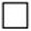 ; повторная -; очередная -; -досрочное присвоение квалификационной категории -(нужное отметить знаком X) Ф.И.О.(при его наличии)  	Должность  	Решение члена аттестационной комиссии:Обоснование членом аттестационной комиссии своего решения:Соответствует занимаемой должности /квалификационной категорииОтсутствуют основания для установления квалификационной категорииОбоснование:  	Член аттестационной комиссии(Ф.И.О. (при его наличии), подпись) Секретарь аттестационной комиссии(Ф.И.О. (при его наличии), подпись) Дата "	"	20	годаПриложение 25к Правилам и условиям проведения аттестации педагогов ФормаАттестационный лист на руководителя организации образования, методического кабинета ( центра)Вид аттестации: очередная -; повторная -; - досрочное присвоение квалификационной категории -(нужное отметить знаком X)Ф.И.О. (при его наличии)  	Дата рождения: "	"  	 	года.Сведения об образовании, о повышении квалификации, переподготовке (когда и какое учебное заведение окончил, специальность и квалификация по образованию, документы о повышении квалификации, переподготовке, ученая (академическая) степень, ученое звание, дата их присвоения)Занимаемая должность и дата назначения, квалификационная категория (при наличии)Общий трудовой стаж  	Стаж работы на руководящих должностях (государственная и гражданская служба)  	Замечания и предложения, высказанные членами аттестационной комиссии:На заседании присутствовало	членов аттестационной комиссии.Оценка деятельности аттестуемого по результатам голосования согласно прилагаемому оценочному листу, заполняемому каждым членом аттестационной комиссии:При очередной аттестации:соответствует занимаемой должности  	(количество голосов);подлежит повторной аттестации  	(количество голосов);не соответствует занимаемой должности, с расторжением трудового договора(количество голосов);При досрочном присвоении квалификационной категорииаттестован на заявленную квалификационную категорию(количество голосов);(по каждой квалификационной категории отдельно)аттестован с подтверждением заявленной квалификационной категорией.(количество голосов)не аттестован на заявленную квалификационную категорию(количество голосов)Итоговое решение  	Рекомендации аттестационной комиссии (с указанием мотивов, по которым они даются)ПримечанияПредседатель аттестационной комиссии:	(подпись) Секретарь аттестационной комиссии:	(подпись) Члены аттестационной комиссии: 	(подпись) 	(подпись) 	(подпись) 	(подпись) Место печатиДата проведения аттестации "	"	20	года. С аттестационным листом ознакомился:(подпись аттестуемого и дата)Приложение 26к Правилам и условиям проведения аттестации педагогов ФормаПредседателю аттестационной комиссии соответствующего уровняЗаявление на участие в аттестации заместителей руководителей организаций образования, методических кабинетов (центров), методистов методических кабинетов (центров)Я,	,(Ф.И.О. (при его наличии) педагога)ИИН  	(должность, место работы)прошу допустить на участие в аттестации в 20 году на квалификационную категорию	, по должности (специальности).В настоящее время имею квалификационную категорию	, действительную до	(день)	(месяц)	года.Основанием считаю следующие результаты работы:.Сообщаю о себе следующие сведения:.Образование:Стаж работы:Награды, звания, ученая (академическая) степень, ученое звание с указанием года получения (присвоения)Место работы:  	наименование организации образования, должность С Правилами аттестации ознакомлен (-а)."	"	20	года 	(подпись)Приложение 27к Правилам и условиям проведения аттестации педагогов ФормаАттестационный лист на заместителя руководителя организации образования, методического кабинета (центра) /методиста методического кабинета (центра)Вид аттестации: очередная -; повторная - (нужное отметить знаком X)Ф.И.О. (при его наличии)  	Дата рождения: "	"  	 	года.Сведения об образовании, о повышении квалификации, переподготовке (когда и какое учебное заведение окончил, специальность и квалификация по образованию, документы о повышении квалификации, переподготовке, ученая (академическая) степень, ученое звание, дата их присвоения)Занимаемая должность и дата назначения, квалификационная категорияОбщий трудовой стажСтаж работы на руководящих должностях (государственная и гражданская служба)Замечания и предложения, высказанные членами аттестационной комиссии:На заседании присутствовало	членов аттестационной комиссии.Оценка деятельности аттестуемого по результатам голосования согласноприлагаемому оценочному листу, заполняемому каждым членом аттестационной комиссии:аттестован на заявленную квалификационную категорию(количество голосов);(по каждой квалификационной категории отдельно)аттестован с подтверждением заявленной квалификационной категорией.(количество голосов)не аттестован на заявленную квалификационную категорию(количество голосов)Итоговая оценка  	(квалификационная категория с цифровым обозначением указывается прописью)Рекомендации аттестационной комиссии(с указанием мотивов, по которым они даются)ПримечанияПредседатель аттестационной комиссии:(подпись)Секретарь аттестационной комиссии:(подпись)Члены аттестационной комиссии: 	(подпись) 	(подпись) 	(подпись) 	(подпись) Место печатиДата проведения аттестации "	"	20	года. С аттестационным листом ознакомился: 	(подпись аттестуемого и дата)Приложение 28Протокол заседания аттестационной комиссии"	"	20	года Председатель Комиссии:к Правилам и условиям проведения аттестации педагогов ФормаЧлены Комиссии:1. 	2.  	РЕШЕНИЕ Комиссии по итогам этапов аттестации:Аттестованы на заявленную квалификационную категорию следующие руководители организаций образования:Не аттестованы на заявленную квалификационную категорию следующие руководители организаций образования:Председатель Комиссии	(подпись) Члены Комиссии: 	(подпись) 	(подпись) 	(подпись) 		(подпись) Секретарь:  	 		Приложение 29к Правилам и условиям проведения аттестации педагогов ФормаУДОСТОВЕРЕНИЕпедагога о присвоении (подтверждении) квалификационной категорииНастоящее удостоверение выдано  	(ФИО (при его наличии), подпись)в том, что в соответствии с решением Комиссии по присвоению (подтверждению) квалификационных категорий от "	"	20	приказом(полное наименование организации образования или органа управления образования)№	от "	"	20	года присвоена (подтверждена) квалификационная категория				 по должности				. (наименование должности)Настоящее удостоверение действительно до "	"	20	года Руководитель организации образования  				 (ФИО (при его наличии), подпись)Место печати Регистрационный номер  	Дата выдачи "	"	20	годаПриложение 30к Правилам и условиям проведения аттестации педагоговЖурнал регистрации и выдачи удостоверений о присвоении (подтверждении) квалификационной категорииПриложение 31к Правилам и условиям проведения аттестации педагогов ФормаВыписка из протокола заседания педагогического советанаименование организации образованияот "	"	20	г.Председатель – Ф.И.О. Секретарь – Ф.И.О. Присутствовали:	человек. Повестка дня:О присвоении (подтверждении) квалификационных категорий педагогам Слушали:Краткая информация о педагоге (педагогах), претендующих на присвоение (подтверждение) квалификационных категорий по вопросу соблюдения педагогической этики в соответствии с приказом Министра образования и науки Республики Казахстан от 11 мая 2020 года № 190 "О некоторых вопросах педагогической этики" (зарегистрирован в Министерстве юстицииРеспублики Казахстан 12 мая 2020 года № 20619).РЕШЕНИЕ:Рекомендуется на присвоение (подтверждение) квалификационной категории 	. Не рекомендуется на присвоение (подтверждение) квалификационной категории 	. Примечание:Решение педагогического совета носит рекомендательный характер. Вне зависимости от решения педагог продолжает принимать участие в процедуре присвоения (подтверждения) квалификационной категории. Окончательное решение принимает аттестационная комиссия соответствующего уровня.Приложение 2к приказу Министра образования и науки Республики Казахстан от 27 января 2016 года № 83Сноска. Приложение 2 исключено в соответствии с приказом Министра образования и науки РК от 17.10.2017 № 530 (вводится в действие по истечении десяти календарных дней после дня его первого официального опубликования).© 2012. РГП на ПХВ «Институт законодательства и правовой информации Республики Казахстан» Министерства юстиции Республики КазахстанПеречень основных требований к оказанию государственной услуги "Прием документов для прохождения аттестации педагогов"Перечень основных требований к оказанию государственной услуги "Прием документов для прохождения аттестации педагогов"Перечень основных требований к оказанию государственной услуги "Прием документов для прохождения аттестации педагогов"1Наименование услугодателяМинистерство	просвещения Республики	Казахстан, Управления образования областей, городов Астаны, Алматы и Шымкента, отделы районов и городов областного значения, организации образования1) канцелярия услугодателя или информационная	система Национальной образовательной2Способы	предоставления государственной услугибазы	данных	(далее	– информационная система);некоммерческое акционерное общество	"Государственная корпорация "Правительство для граждан"		( далее	– Государственная корпорация);через веб-портал "электронного правительства" egov.kz (далее - портал)3Срок оказания государственной услугиСроки оказания государственной услуги:при	обращении	через услугодателя – 20 минут, через информационную систему – 1 ( один) рабочий день;в Государственную корпорацию по		месту	нахождения услугодателя – 3 (три) рабочих дня;в Государственную корпорацию не	по	месту	нахождения услугодателя – 7 (семь) рабочих дней;через портал – 1 (один) рабочий день.При	обращении	в Государственную корпорацию день приема не входит в срок оказания государственной услуги.максимально допустимое время ожидания для сдачи пакета документов в Государственную корпорацию – 20 (двадцать) минут;максимально допустимое время обслуживания услугополучателя в Государственной корпорации – 20 (двадцать) минут.4Форма оказания государственной услугиЭлектронная	(частично автоматизированная)/бумажнаяПри обращении к услугодателю выдача расписки о приеме заявления	для	присвоения	( подтверждения) квалификационной		категории педагогам, по форме согласно при ложению 3 к настоящим Правилам, либо мотивированный отказ в оказании государственной услуги. При	обращении	через информационную систему выдачауведомления о приеме заявлениядля присвоения (подтверждения) квалификационной	категории педагогам, по форме согласно при ложению 5 к настоящим Правилам, либо мотивированный отказ в оказании государственной услуги осуществляется в профилепедагога.5Результат	оказания государственной услугиВ Государственной корпорации выдача готовых документов осуществляется на основании расписки	о	приеме соответствующих документов, при предъявлении документа удостоверяющий личность (либо его представителя по нотариальноудостоверенной доверенности).Документы, не выданные в срок из-за	отсутствия	обращения заявителя (представителя), в течение одного месяца хранятся в Государственной корпорации, после истечения данного срока возвращаются услугодателю как невостребованные.		При обращении услугополучателю по истечении одного месяца, по запросу	Государственной корпорации		услугодатель	в течение одного рабочего дня направляет готовые документы в Государственную корпорацию для выдачи услугополучателю.При обращении через портал уведомление о приеме документов, либо мотивированный отказ в дальнейшем	рассмотрении заявления, подписанная ЭЦП услугодателя,		отражается	в личном кабинете заявителя.6Размер оплаты, взимаемой с услугополучателя при оказании государственной	услуги,	и способы ее взимания в случаях, предусмотренных законодательством Республики Казахстанбесплатно физическим лицам1) услугодателя - с понедельника по пятницу с 9.00 до 18.30 часов, перерыв на обед с 13.00 до 14.30 часов, кроме выходных и7График работыпраздничных дней, в соответствии с трудовым законодательством Республики Казахстан.Прием заявления и выдача результата	оказания государственной		услуги	у услугодателя осуществляется с9.00 часов до 17.30 часов с перерывом на обед с 13.00 до14.30 часов.Государственная					услуга оказывается в порядке очереди, без предварительной записи и ускоренного обслуживания; информационная			система		– круглосуточно, за исключением технических перерывов в связи с проведением ремонтных работ ( при обращении услугополучателя после		окончания			рабочего времени,	в	выходные	и праздничные дни согласно Трудов ому	кодексу		Республики Казахстан, прием заявлений и выдача результатов оказания государственной					услуги осуществляется			следующим рабочим днем);Государственная корпорация и объект	информации	-	с понедельника		по	пятницу включительно с 9.00 до 18.00 часов без перерыва, дежурные отделы обслуживания населения Государственной корпорации с понедельника		по	пятницу включительно с 9.00 до 20.00 часов и в субботу с 9.00 до 13.00 часов кроме праздничных и выходных дней согласно Трудовог о кодекса Республики Казахстан. Прием документов и выдача готовых		документов осуществляется		в		порядке электронной очереди.портал – круглосуточно, за исключением	технических перерывов в связи с проведением ремонтных работ (при обращении услугополучателя		после окончания рабочего времени, в выходные и праздничные дни согласно Трудового кодексу Республики Казахстан, приемзаявлений и выдача результатов оказания государственной услуги осуществляется	следующим рабочим днем).К услугодателю:заявление;документ, удостоверяющий личность	(требуется	для идентификации	личности)	( возвращается владельцу) либо электронный документ из сервиса цифровых	документов	(для идентификации);диплом об образовании;документ о прохождении курсов переподготовки (при наличии);документ, подтверждающий трудовую деятельность работника. По информационной системе:1) заявление.в Государственную корпорацию:заявление;диплом об образовании;документ о прохождении курсов переподготовки (при наличии);документ, подтверждающий трудовую деятельность работника. Через веб-портал электронного правительства egov.kz:заявление;диплом об образовании;документ о прохождении курсов переподготовки (при наличии);документ, подтверждающий трудовую деятельность работника. Данные	об	образовании	и трудовой			деятельности получаются из информационных систем		соответствующих государственных		органов посредством шлюза электронного правительства. При отсутствии информации,		заявитель прикладывает подтверждающие документы.При этом для прохождения аттестации			аттестационная комиссия		соответствующего уровня	запрашивает	поинформационной	системеследующие данные:1) удостоверение и приказ о присвоенной квалификационной категории		(для	лиц,	ранее имевших	квалификационнуюкатегорию);2) документы, подтверждающиепрофессиональные достижения;3)		на		квалификационную категорию "педагог-исследователь "	или	"педагог-мастер"	-обобщение опыта;8Перечень	документов необходимых		для	оказания государственной услуги4) анализы уроков, отзывы коллег, заместителей	руководителя, руководителя,		методистов,родителей;5)	выписка	из	протокола заседания педагогического совета, согласно приложению 31 кнастоящим Правилам;6) документы, вытекающие из критериев оценки, утвержденныхнастоящими Правилами.При отсутствии информационной системы, заявитель прикладывает подтверждающие документы вбумажном формате.Сертификат		о				прохождении курсов повышения квалификации по программам, согласованным с уполномоченным органом в области		образования, реализуемым				организациями повышения				квалификации включенных				в			список		в соответствии						с			приказом Министра образования и науки Республики Казахстан №95 от 28 января 2016 года (зарегистрирован в	Реестре		государственной регистрации					нормативных правовых актов под № 13420) и документы,		подтверждающие профессиональные достижения и обобщение,		рассматриваются Комиссией на официальных сайтах управлений образования и МП		РК	(подведомственные организации)						или	на информационных системах;документы,	подтверждающиедостижения	обучающихся/ воспитанников (за исключениемметодистов		методических кабинетов (центров), педагогов ПМПК,	КППК,	РЦ);рассматриваются аттестационной комиссией на официальных сайтах управлений образования и РНПЦ "Дарын" или информационных системах, в соответствии с перечнем республиканских и международных		олимпиад, конкурсов	и	соревнований, утвержденным уполномоченным органом в области образования.Услугодатель	и			работник Государственной корпорации при оказании государственных услуг получают письменное согласие или согласие, подтвержденное электронной цифровой подписью, либо	согласие			посредством абонентского устройства сотовой связи		услугополучателя	на использование				сведений, составляющих		охраняемую законом тайну, содержащихся в информационных системах, если иное не предусмотрено Законом.9Основания для отказа в оказании государственной	услуги, установленные законодательством Республики Казахстанустановления недостоверности документов,	представленных услугополучателем для получения государственной услуги, и (или) данных (сведений), содержащихся в них;)			 несоответствия услугополучателем		и	(или) представленных	материалов, данных и сведений, необходимых для оказания государственной услуги, требованиям.Услугополучателям, имеющим нарушение здоровья со стойким расстройством	функций организма, ограничивающее его жизнедеятельность,		при необходимости прием документов, для оказания государственной услуги, производится работником Государственной корпорацией с выездом по месту жительства посредством обращения через Единый контакт-центр 1414; 808800 080 7777.10Иные требования с учетом особенностей	оказания государственной услуги, в том числе оказываемой в электронной форме и через Государственную корпорациюАдреса	мест	оказания государственной		услуги размещены на:интернет-ресурсе Министерства: www.edu.gov.kz;интернет-ресурсе Государственной корпорации: www.gov4c.kz.Услугодатель имеет возможность получения информации о порядке и	статусе	оказания государственной услуги в режиме удаленного доступа посредством " личного кабинета" портала при условии наличия ЭЦП, а также Единого контакт-центра: 1414, 8800 080 77777.Контактные телефоны справочных служб услугодателя по вопросам оказания государственной услуги размещены на интернет-ресурсе Министерства: www.edu.gov.kz.Наименование учебного заведенияПериод обученияСпециальность (квалификация), указанная	в	дипломе	об образовании или документе о переподготовке с присвоением соответствующей квалификации по занимаемой должностиОбщийПо	специальности		( квалификации), указанной в дипломе об образовании	или до ку мен т е		о переподготовке				с присвоением соответствующей квалификации			по занимаемой должностиПедагогическийВ данной организации образования№ФИО (при его наличии)ДолжностьКвалификационная категорияКвалификационная категория№ФИО (при его наличии)ДолжностьДействующаяЗаявляемаяКвалификационная категорияКвалификационная категорияКвалификационная категорияКвалификационная категорияКвалификационная категорияК р и т е р и и оцениванияпедагог - модераторпедагог - экспертп е д а г о г	- исследовательпедагог - мастерК а ч е с т в о преподаванияанализ урока/занятияанализ урока/занятияанализ урока/занятияанализ урока/занятияК а ч е с т в о преподаванияне менее 2-х за текущий годне менее 3-х за текущий годне менее 3-х за текущий годне менее 4-х за текущий годпроведение исследования урока и	применение инновационных методовналичие взаимо- и самоанализа уроканаличие взаимо- и самоанализа уроканаличие взаимо- и самоанализа уроканаличие взаимо- и самоанализа урокапроведение исследования урока и	применение инновационных методовне менее 3не менее 4не менее 5не менее 6Результаты наблюдения урока/ занятияотзывы коллег, методистов, руководителей, заместителей руководителя, родителейотзывы коллег, методистов, руководителей, заместителей руководителя, родителейотзывы коллег, методистов, руководителей, заместителей руководителя, родителейотзывы коллег, методистов, руководителей, заместителей руководителя, родителейРезультаты наблюдения урока/ занятияне менее 3не менее 4не менее 5не менее 6Достижения, обучающихся		в конкурсах	или олимпиадах, или соревнованиях, в соответствии		с перечнем, утвержденным уполномоченным органомПобедитель или призер, или участникПобедитель или призер, или участникПобедитель или призер, или участникПобедитель или призер, или участникДостижения, обучающихся		в конкурсах	или олимпиадах, или соревнованиях, в соответствии		с перечнем, утвержденным уполномоченным органомУровень	района/ городаУровень	области/ г о р о д о в республиканского значения и столицыУровень	области/ г о р о д о в республиканского значения и столицыРеспубликанский и л и международный уровеньДостижения педагога		в профессиональных конкурсах	или олимпиадах,			в соответствии			с перечнем,Победитель или призер, или участникПобедитель или призер, или участникПобедитель или призер, или участникПобедитель или призер, или участникДостижения педагога		в профессиональных конкурсах	или олимпиадах,			в соответствии			с перечнем,Уровень	области/ г о р о д о в республиканскогоУровень	области/ г о р о д о в республиканскогоРеспубликанский и л и международныйутвержденным уполномоченным органомУровень		района/ города	(при наличии)значения и столицы (при наличии)значения и столицы (при наличии)уровень	(при наличии)Обобщение педагогического опыта	или внедрение лучших педагогических практик и наработок или предоставление разработанных программы, реализованных в организации образованиявыступление на семинарах, конференциях, форумахвыступление на семинарах, конференциях, форумахвыступление на семинарах, конференциях, форумахвыступление на семинарах, конференциях, форумахОбобщение педагогического опыта	или внедрение лучших педагогических практик и наработок или предоставление разработанных программы, реализованных в организации образования--на уровне области/ городов (ссылки) или	разработка методических материалов	( представляетсяр е ш е н и еучебно-методическо г о	с о в е т а соответствующего уровня	(при управлении образования)н а	у р о в н е республики		( международный) ( ссылки)	или одобрение Республиканского учебно-методическо го советадля специальных педагогов, педагогов специальных классов (групп) в организациях образованиядля специальных педагогов, педагогов специальных классов (групп) в организациях образованиядля специальных педагогов, педагогов специальных классов (групп) в организациях образованиядля специальных педагогов, педагогов специальных классов (групп) в организациях образованиядля специальных педагогов, педагогов специальных классов (групп) в организациях образованияК а ч е с т в о реализации индивидуальной развивающей программы	(за исключением педагогов ПМПК)Динамика развития ребенкаДинамика развития ребенкаДинамика развития ребенкаДинамика развития ребенкаК а ч е с т в о реализации индивидуальной развивающей программы	(за исключением педагогов ПМПК)15 % (детей)20 % (детей)30 % (детей)40 % (детей)Квалификационная категорияКвалификационная категорияКвалификационная категорияКвалификационная категорияКвалификационная категорияК р и т е р и и оцениванияпедагог - модераторпедагог - экспертп е д а г о г	- исследовательпедагог - мастерУровень освоения выбранной образовательной программы обучающимися, воспитанниками	( с о г л а с н о разработанному диагностическому инструментарию) за последние три годаОсвоение программы обучающимисяОсвоение программы обучающимисяОсвоение программы обучающимисяОсвоение программы обучающимисяУровень освоения выбранной образовательной программы обучающимися, воспитанниками	( с о г л а с н о разработанному диагностическому инструментарию) за последние три годане менее 40%не менее 50%не менее 60 %не менее 70 %Достижения, обучающихся		в конкурсах	или олимпиадах, или соревнованиях, в соответствии		сПобедитель или призер, или участникПобедитель или призер, или участникПобедитель или призер, или участникПобедитель или призер, или участникДостижения, обучающихся		в конкурсах	или олимпиадах, или соревнованиях, в соответствии		сУровень	области/ г о р о д о вУровень	области/ г о р о д о вРеспубликанский и л иперечнем, утвержденным уполномоченным органомУровень	района/ городареспубликанского значения и столицыреспубликанского значения и столицымеждународный уровеньДостижения педагога		в профессиональных конкурсах	или олимпиадах,			в соответствии			с перечнем, утвержденным уполномоченным органомПобедитель или призер, или участникПобедитель или призер, или участникПобедитель или призер, или участникПобедитель или призер, или участникДостижения педагога		в профессиональных конкурсах	или олимпиадах,			в соответствии			с перечнем, утвержденным уполномоченным органомУровень	района/ городаУровень	области/ г о р о д о в республиканского значения и столицы (при наличии)Уровень	области/ г о р о д о в республиканского значения и столицы (при наличии)Республиканский и л и международный уровень	(при наличии)Обобщение педагогического опыта,	или внедрение лучших педагогических практик и наработок или предоставление разработанных программы, реализованных в организации образованиявыступление на семинарах, конференциях, форумахвыступление на семинарах, конференциях, форумахвыступление на семинарах, конференциях, форумахвыступление на семинарах, конференциях, форумахОбобщение педагогического опыта,	или внедрение лучших педагогических практик и наработок или предоставление разработанных программы, реализованных в организации образования--на уровне области/ городов (ссылки) или	разработка методических материалов	( представляетсяр е ш е н и еучебно-методическо г о	с о в е т а соответствующего уровня	(при управлении образования)н а	у р о в н е республики		( международный) ( ссылки)	или одобрение Республиканского учебно-методическо го советаК р и т е р и и оцениванияпедагог - модераторпедагог - экспертп е д а г о г	- исследовательпедагог - мастерК а ч е с т в о преподаванияанализ урока/занятияанализ урока/занятияанализ урока/занятияанализ урока/занятияК а ч е с т в о преподаванияне менее 2-х за текущий годне менее 3-х за текущий годне менее 3-х за текущий годне менее 4-х за текущий годРезультаты наблюдения урока/ занятияотзывы коллег, методистов, руководителей, заместителей руководителя, родителейотзывы коллег, методистов, руководителей, заместителей руководителя, родителейотзывы коллег, методистов, руководителей, заместителей руководителя, родителейотзывы коллег, методистов, руководителей, заместителей руководителя, родителейРезультаты наблюдения урока/ занятияне менее 3не менее 4не менее 5не менее 6Достижения педагога		в профессиональных конкурсах	или олимпиадахПобедитель или призер, или участникПобедитель или призер, или участникПобедитель или призер, или участникПобедитель или призер, или участникДостижения педагога		в профессиональных конкурсах	или олимпиадахуровень	района/ городауровень	области/ г о р о д о в республиканского значения и столицы (при наличии)уровень	области/ г о р о д о в республиканского значения и столицы (при наличии)Республиканский и л и международный уровень	(при наличии)выступление на семинарах, конференциях, форумахвыступление на семинарах, конференциях, форумахвыступление на семинарах, конференциях, форумахвыступление на семинарах, конференциях, форумахОбобщение педагогического опыта,	или внедрение лучших педагогических практик и наработок или предоставление разработанных программы, реализованных в организации образования--на уровне области/ городов (ссылки) или	разработка методических материалов	( представляетсяр е ш е н и еучебно-методическо г о	с о в е т а соответствующего уровня	(при управлении образования)н а	у р о в н е республики		( международный) ( ссылки)	или одобрение Республиканского учебно-методическо го советаКвалификационная категорияКвалификационная категорияКвалификационная категорияКвалификационная категорияКвалификационная категорияК р и т е р и и оцениванияПедагог - модераторПедагог - экспертП е д а г о г	- исследовательПедагог - мастерК а ч е с т в о реализации программы психолого-педагоги ч е с к о г о консультирования семьи ребенка за последние три года (для специальных педагогов, психологов, социальных педагогов)Соответствие консультации родителей требованиям программы консультированияСоответствие консультации родителей требованиям программы консультированияСоответствие консультации родителей требованиям программы консультированияСоответствие консультации родителей требованиям программы консультированияК а ч е с т в о реализации программы психолого-педагоги ч е с к о г о консультирования семьи ребенка за последние три года (для специальных педагогов, психологов, социальных педагогов)на 50 %на 60 %на 70 %на 80 %К а ч е с т в о преподаванияанализ урока/занятияанализ урока/занятияанализ урока/занятияанализ урока/занятияК а ч е с т в о преподаванияне менее 2-х за текущий годне менее 3-х за текущий годне менее 3-х за текущий годне менее 4-х за текущий годРезультаты наблюдения урока/ занятияотзывы коллег, методистов, руководителей, заместителей руководителя, родителейотзывы коллег, методистов, руководителей, заместителей руководителя, родителейотзывы коллег, методистов, руководителей, заместителей руководителя, родителейотзывы коллег, методистов, руководителей, заместителей руководителя, родителейРезультаты наблюдения урока/ занятияне менее 3не менее 4не менее 5не менее 6Достижения педагога		в профессиональных конкурсах	или олимпиадахПобедитель или призер, или участникПобедитель или призер, или участникПобедитель или призер, или участникПобедитель или призер, или участникДостижения педагога		в профессиональных конкурсах	или олимпиадахУровень	района/ городаУровень	области/ г о р о д о в республиканского значения и столицы (при наличии)Уровень	области/ г о р о д о в республиканского значения и столицы (при наличии)Республиканский и л и международный уровень	(при наличии)выступление на семинарах, конференциях, форумахвыступление на семинарах, конференциях, форумахвыступление на семинарах, конференциях, форумахвыступление на семинарах, конференциях, форумахОбобщение педагогического опыта,	или внедрение лучших педагогических практик и наработок или предоставление разработанных программы, реализованных в организации образования--на уровне области/ городов (ссылки) или	разработка методических материалов	( представляетсяр е ш е н и еучебно-методическо г о	с о в е т а соответствующего уровня	(при управлении образования)н а	у р о в н е республики		( международный) ( ссылки)	или одобрение Республиканского учебно-методическо го советаКвалификационная категорияКвалификационная категорияКвалификационная категорияКвалификационная категорияКвалификационная категорияК р и т е р и и оцениванияпедагог - модераторпедагог - экспертп е д а г о г	- исследовательпедагог - мастерРазработка программ	или рекомендаций, или пособийНе менее одной программы		или рекомендаций, или пособий	на районном/ городском уровнеНе менее одной программы рекомендаций или пособий	на областном уровнеНе менее двух программ	или рекомендаций, или пособий	на областном уровнеНе менее двух программ	или рекомендаций, или пособий	на республиканском уровнеВзаимодействие со структурными подразделениями социальными партнерами, с НПО (количество проведенных мероприятий)не	менее	трех мероприятий		за последние три года на уровне района/ городане менее двух мероприятий	за последние три года на уровне областине	менее	трех мероприятий		за последние три года на уровне областине менее одного мероприятия	за последние три года н а	у р о в н е республикиК а ч е с т в о коррекционно-разви вающих	или воспитательных занятийанализ урока/занятияанализ урока/занятияанализ урока/занятияанализ урока/занятияК а ч е с т в о коррекционно-разви вающих	или воспитательных занятийне менее 2-х за текущий годне менее 3-х за текущий годне менее 3-х за текущий годне менее 4-х за текущий годОбобщение педагогического опыта,	иливыступление на семинарах, конференциях, форумахвыступление на семинарах, конференциях, форумахвыступление на семинарах, конференциях, форумахвыступление на семинарах, конференциях, форумахОбобщение педагогического опыта,	илина уровне области/ городов (ссылки) или	разработкавнедрение лучших педагогических практик и наработок или предоставление разработанных программы, реализованных в организации образования--методических материалов	( представляетсяр е ш е н и еучебно-методическо г о	с о в е т а соответствующего уровня	(при управлении образования)н а	у р о в н е республики		( международный) ( ссылки)	или одобрение Республиканского учебно-методическо го советаКвалификационная категорияКвалификационная категорияКвалификационная категорияКвалификационная категорияКвалификационная категорияК р и т е р и и оцениванияПедагог - модераторПедагог - экспертП е д а г о г	- исследовательПедагог - мастерАвтор/соавтор разработанных программ		или методических пособий,	или рекомендаций или учебно-методическ их	комплексов, одобренных учебно-методическ им		советом соответствующего уровняНе менее 1-го ( областной уровень)Не	менее	2-х	( областной уровень)Не	менее	2-х	( республиканскийи л и международный уровень)Публикации, выступления на научно-практически х конференциях или семинарах,	или форумахНе менее 2-хНе менее 3-хНе менее 4-х, в том числе не менее 2-х – республиканского уровняНе менее 5-ти, в том числе не менее 3-х – республиканского, международного уровняНаблюдение уроков/занятий педагогов за последние три годаЛисты наблюдения уроков/занятийЛисты наблюдения уроков/занятийЛисты наблюдения уроков/занятийЛисты наблюдения уроков/занятийНаблюдение уроков/занятий педагогов за последние три годане менее 5не менее10не менее 15не менее 20Участие в проектах, исследовательской или инновационной и л и экспериментальной деятельности		( организация	и координация деятельностиэкспериментальной/ инновационной площадки, проведение исследований, рецензирование проектов	( методических, дипломных и др.)Справка об участии с представлением промежуточных/итоговых результатов, подписанная руководителем организации образования; копии рецензийСправка об участии с представлением промежуточных/итоговых результатов, подписанная руководителем организации образования; копии рецензийСправка об участии с представлением промежуточных/итоговых результатов, подписанная руководителем организации образования; копии рецензийСправка об участии с представлением промежуточных/итоговых результатов, подписанная руководителем организации образования; копии рецензийУчастие в рабочих группах	или экспертных советах, или конкурсных комиссиях/жюриУровень	района/ городаУровень	области/ г о р о д о в республиканского значения и столицыУровень	области/ г о р о д о в республиканского значения и столицыРеспубликанский уровеньКвалификационная категорияКвалификационная категорияКвалификационная категорияКвалификационная категорияКвалификационная категорияК р и т е р и и оцениванияпедагог - модераторпедагог - экспертп е д а г о г	- исследовательпедагог - мастерК а ч е с т в о преподаванияанализ урока/занятияанализ урока/занятияанализ урока/занятияанализ урока/занятияК а ч е с т в о преподаванияне менее 2-х за текущий годне менее 3-х за текущий годне менее 3-х за текущий годне менее 4-х за текущий годРезультаты наблюдения урока/ занятияотзывы коллег, методистов, руководителей, заместителей руководителя, родителейотзывы коллег, методистов, руководителей, заместителей руководителя, родителейотзывы коллег, методистов, руководителей, заместителей руководителя, родителейотзывы коллег, методистов, руководителей, заместителей руководителя, родителейРезультаты наблюдения урока/ занятияне менее 3не менее 4не менее 5не менее 6Достижения, обучающихся		в конкурсах	или олимпиадах, или соревнованияхПобедитель или призер, или участникПобедитель или призер, или участникПобедитель или призер, или участникПобедитель или призер, или участникДостижения, обучающихся		в конкурсах	или олимпиадах, или соревнованияхУровень	района/ городаУровень	области/ г о р о д о в республиканского значения и столицыУровень	области/ г о р о д о в республиканского значения и столицыРеспубликанский и л и международный уровеньДостижения педагога		в профессиональных конкурсах	или олимпиадахПобедитель или призер, или участник.Победитель или призер, или участник.Победитель или призер, или участник.Победитель или призер, или участник.Достижения педагога		в профессиональных конкурсах	или олимпиадахУровень	района/ городаУровень	области/ г о р о д о в республиканского значения и столицы (при наличии)Уровень	области/ г о р о д о в республиканского значения и столицы (при наличии)Республиканский и л и международный уровень	(при наличии)Обобщение педагогического опыта,	или внедрение лучших педагогических практик и наработок или предоставление разработанных программы,выступление на семинарах, конференциях, форумахвыступление на семинарах, конференциях, форумахвыступление на семинарах, конференциях, форумахвыступление на семинарах, конференциях, форумахОбобщение педагогического опыта,	или внедрение лучших педагогических практик и наработок или предоставление разработанных программы,--на уровне области/ городов (ссылки) или	разработка методических материалов	( представляетсяр е ш е н и еучебно-методическо г о	с о в е т а соответствующего уровня	(прин а	у р о в н е республики		( международный) ( ссылки)	или одобрение Республиканскогореализованных в организации образованияуправлении образования)учебно-методическо го советаФИО (при его наличии) педагогаФИО (при его наличии) наблюдателяФИО (при его наличии) наблюдателяШкола/классДатаПредставлен план урока ДаНетТип урока:урок ознакомления с новым материаломурок закрепления изученного урок применения знаний и уменийурок обобщения и систематизации знанийурок проверки и коррекции знаний и умений комбинированный урокурок исследования (из циклов Lesson Study)(Лессон стади)Комментарии:Комментарии:Обучающие цели в соответствии с учебной программой ГОСО:Цели урока:Критерии наблюдения1Показатели Да/НетКомментарии наблюдателяЦели урока:Определяет четкие цели обучения и предоставляет обучающимся/ воспитанникам критерии их оцениванияСодержание	урока/занятия соответствует целям обученияПедагог вовлекает обучающихся в постановку целей урока/занятия и ожидаемых результатовОжидаемые результаты:Соответствуют целям обученияПроводит	рефлексию	по содержанию материалаПрименение новых знаний на практике:Развивает навыки через практикуПредоставляет активные задания обучающимся/воспитанникам для развития	и	практического применения их навыковВовлеченность		обучающихся/ воспитанников	в		учебную деятельность:Использует различные виды и формы работы для поддержания интереса	и	вовлеченности обучающихся/воспитанников в учебную деятельностьОтслеживает		степень вовлеченности	обучающихся/ воспитанниковИспользует различные виды опроса	для	поддержания вовлеченности		обучающихся/ воспитанников в процесс опросаИспользует	физическую активность и пространство класса/ группы	для		поддержания вовлеченности			обучающихся/ воспитанниковПоддерживает энергичный темп хода урока для вовлеченности обучающихся/воспитанниковИ с п о л ь з у е тличностно-ориентированный подходДифференцированный подход:Оказывает	поддержку	всем обучающимся/воспитанникам по достижению целей обученияВовлекает	слабоуспевающих обучающихся/воспитанниковИспользование ИКТ и ресурсов:использует готовые цифровые образовательные ресурсы для достижения	образовательных результатовиспользует		собственные цифровые	образовательные ресурсызадействует сетевые ресурсы для совместной работы обучающихся/ воспитанниковДополнительные	элементы наблюдения:Обратная связь и рекомендации:Обратная связь и рекомендации:Обратная связь и рекомендации:1. Разделы портфолио:КомментарийПоказатели качества преподаванияКопии документов, подтверждающих достижения обучающихся в конкурсах или олимпиадах, или соревнованиях2. Копии документов, подтверждающих обобщение опыта или внедрения лучших педагогических практик	и	наработок	или	предоставления разработанных программы, реализованных в организации образования3.	Листы	наблюдения		занятий/уроков/ коррекционно-развивающих	занятий	(за исключением педагогов ПМПК)4.	Копии	документов,	подтверждающих профессиональные достижения педагога5. РекомендацияРазделы портфолиоКомментарийНаличие разработанных методических пособий, рекомендаций, учебно-методических комплексов, одобренных	учебно-методическим	советом соответствующего уровня (автор/соавтор)Копии	документов,	подтверждающих профессиональные достижения методиста (кроме " педагога - модератора")Публикации в психолого-педагогических изданиях, выступления на научно-практических конференциях и семинарахУчастие	в	проектах,	исследовательской, инновационной, экспериментальной деятельности ( организация	и	координация	деятельности экспериментальной/инновационной		площадки, проведение исследований, рецензирование проектов (методических, дипломных и др.)Рекомендация№ФИО (при его наличии)ДолжностьЗаявляемый уровеньРекомендации экспертного совета№ФИО (при его наличии)ДолжностьОчередная/ досрочнаяИмеющаяся квалификацио н н а я категорияЗаявляемая квалификацио н н а я категорияПрисвоенная квалификацио н н а я категория№ФИО (при его наличии)ДолжностьОчередная/ досрочнаяИмеющаяся квалификац ионная категорияЗаявляемая квалификац ионная категорияПрисвоенна я квалификац ионная категорияПричина№ФИО (при его наличии)ДолжностьОчередная/ досрочнаяИмеющаяся квалификацио н н а я категорияЗаявляемая квалификацио н н а я категорияПрисвоенная квалификацио н н а я категория№ФИО (при его наличии)ДолжностьИмеющаяся квалификационная категорияИмеющаяся квалификационная категорияОснование№ФИО (при его наличии)ДолжностьДействует доПродлен доНаименование учебного заведенияПериод обученияСпециальность (квалификация), указанная	в	дипломе	об образовании или документе о переподготовке с присвоением соответствующей квалификации по занимаемой должностиОбщийПо	специальности		( квалификации), указанной в дипломе об образовании	или до ку мен т е		о переподготовке				с присвоением соответствующей квалификации			по занимаемой должностиПедагогическийВ данной организации образованияКатегорииБлокБаллы по предметамДля прохождения квалификационного теста (%)Для прохождения квалификационного теста (баллы)" З н а н и е Государственного образовательного стандарта	и Типовых учебных планов и программ107Педагогдошкольного воспитания	и обучения"70%Педагог" Методика дошкольного воспитания		и обучения	и возрастная психология"2030%6Педагог - модератор" З н а н и е Государственного образовательного стандарта	и Типовых учебных планов и программ дошкольного воспитания		и обучения"1070%7Педагог - модератор" Методика дошкольного воспитания		и обучения	и возрастная психология"2040%8Педагог - эксперт" З н а н и е Государственного образовательного стандарта	и Типовых учебных планов и программ дошкольного воспитания		и обучения"1070%7Педагог - эксперт" Методика дошкольного воспитания		и обучения	и возрастная психология"2050%10" З н а н и е Государственного образовательного стандарта	и Типовых учебных планов и программ дошкольного воспитания		и обучения"1070%7" Методика дошкольного воспитания		и обучения	и2012П е д а г о г	- исследовательвозрастная психология"60%Педагог - мастер" З н а н и е Государственного образовательного стандарта	и Типовых учебных планов и программ дошкольного воспитания		и обучения"1070%7Педагог - мастер" Методика дошкольного воспитания		и обучения	и возрастная психология"2070%14КатегорииБлокБаллы по предметамДля прохождения квалификационного теста (%)Для прохождения квалификационного теста (баллы)ПедагогПредметные знания3050%15ПедагогМетодика преподавания2050%10Педагог - модераторПредметные знания3060%18Педагог - модераторМетодика преподавания2060%12Педагог - экспертПредметные знания3070%21Педагог - экспертМетодика преподавания2070%14П е д а г о г	- исследовательПредметные знания3080%24П е д а г о г	- исследовательМетодика преподавания2080%16Педагог - мастерПредметные знания3090%27Педагог - мастерМетодика преподавания2090%18КатегорииБлокБаллы по предметамДля прохождения квалификационного теста (%)Для прохождения квалификационного теста (баллы)ПедагогМетодика преподавания2050%10ПедагогПсихология1050%5Педагог - модераторМетодика преподавания2060%12Педагог - модераторПсихология1060%6Педагог - экспертМетодика преподавания2070%14Педагог - экспертПсихология1070%7П е д а г о г	- исследовательМетодика преподавания2080%16П е д а г о г	- исследовательПсихология1080%8Педагог - мастерМетодика преподавания2090%18Педагог - мастерПсихология1090%9КатегорииБлокБаллы по предметамДля прохождения квалификационного теста (%)Для прохождения квалификационного теста (баллы)ПедагогСпециальная педагогика2050%10ПедагогСпециальная психология1050%5Педагог - модераторСпециальная педагогика2060%12Педагог - модераторСпециальная психология1060%6Педагог - экспертСпециальная педагогика2070%14Педагог - экспертСпециальная психология1070%7П е д а г о г	- исследовательСпециальная педагогика2080%16П е д а г о г	- исследовательСпециальная психология1080%8Педагог - мастерСпециальная педагогика2090%18Педагог - мастерСпециальная психология1090%9КатегорииБлокБаллы по предметамДля прохождения квалификационного теста (%)Для прохождения квалификационного теста (баллы)ПедагогПредметные знания3050%15ПедагогМетодика преподавания2050%10Педагог - модераторПредметные знания3060%18Педагог - модераторМетодика преподавания2060%12Педагог - экспертПредметные знания3070%21Педагог - экспертМетодика преподавания2070%14П е д а г о г	- исследовательПредметные знания3080%24П е д а г о г	- исследовательМетодика преподавания2080%16Педагог - мастерПредметные знания3090%27Педагог - мастерМетодика преподавания2090%18КатегорииБлокБаллы по предметамДля прохождения квалификационного теста (%)Для прохождения квалификационного теста (баллы)ПедагогПредметные знания3050%15ПедагогМетодика преподавания2040%8Педагог" З н а н и е Государственного образовательного стандарта	и Типовых учебных планов и программ дошкольного воспитания		и обучения"2050%10Педагог" Методика дошкольного воспитания		и обучения	и возрастная психология"1050%5Методика преподавания2050%8Психология1050%15Специальная педагогика1550%8Специальная психология1550%8Методика преподавания		( педагогика технического	и профессионального, послесреднего образования для иных должностей)2050%10Психология		( педагогика технического	и профессионального, послесреднего образования для иных должностей)1050%5КатегорииБлокБаллы по предметамДля прохождения квалификационного теста (%)Для прохождения квалификационного теста (баллы)Педагог - модераторПредметные знания3050%15Педагог - модераторМетодика преподавания2050%10Педагог - экспертПредметные знания3060%18Педагог - экспертМетодика преподавания2060%12П е д а г о г	- исследовательПредметные знания3070%21П е д а г о г	- исследовательМетодика преподавания2070%14Педагог - мастерПредметные знания3080%24Педагог - мастерМетодика преподавания2080%16КатегорииБлокБаллы по предметамДля прохождения квалификационного теста (%)Для прохождения квалификационного теста (баллы)ПедагогМетодика преподавания2050%10ПедагогПсихология1050%5Педагог - модераторМетодика преподавания2060%12Педагог - модераторПсихология1060%6Педагог - экспертМетодика преподавания2070%14Педагог - экспертПсихология1070%7П е д а г о г	- исследовательМетодика преподавания2080%16П е д а г о г	- исследовательПсихология1080%8Педагог - мастерМетодика преподавания2090%18Педагог - мастерПсихология1090%9КатегорииБлокБаллы по предметамДля прохождения квалификационного теста (%)Для прохождения квалификационного теста (баллы)ПедагогПредметные знания3050%15ПедагогМетодика преподавания2050%10П е д а г о г	- МодераторПредметные знания3060%18П е д а г о г	- МодераторМетодика преподавания2060%12Педагог - экспертПредметные знания3070%21Педагог - экспертМетодика преподавания2070%14П е д а г о г	- исследовательПредметные знания3080%24П е д а г о г	- исследовательМетодика преподавания2080%16Педагог - мастерПредметные знания3090%27Педагог - мастерМетодика преподавания2090%18КатегорииБлокБаллы по предметамДля прохождения квалификационного теста (%)Для прохождения квалификационного теста (баллы)Очередное присвоениеЗ н а н и е законодательства и9070%63квалификационной категориинормативно-правов ых актовНаименование модуляКоличество тестовых заданийКоличество максимальных балловКоличество набранных балловКоличество набранных баллов с учетом апелляцииВсего№КритерийПоказателиБаллыСамооценкаБаллы членов комиссииЭффективность обеспечения доступности качественного образованияЭффективность обеспечения доступности качественного образованияЭффективность обеспечения доступности качественного образованияЭффективность обеспечения доступности качественного образованияЭффективность обеспечения доступности качественного образованияЭффективность обеспечения доступности качественного образования1Открытость организации образования наличие:сайта (указать ссылку);страницы в социальныхоцениваемый показатель присутствует;оцениваемый показатель частично присутствует;1 балл;0,5 баллов;0 балловсетях (указать ссылку)-- оцениваемый показатель отсутствует.2Наличие специальных условий	в соответствии с контингентом детей с особыми образовательны м	ипотребностями ( далее – ООП):наличие безбарьерной среды;сопровождение специального педагога, психолога;организация досуга для детей с ООПимеется;не имеется;не имеется;до 10%   от о б щ е г о количества;более 10% от о б щ е г о количества+ по 0,5 балла в зависимости от наличия;0 баллов;0 балловСоздание комфортных условий	и безопасной среды:-обеспеченность видеонаблюдени ем;- возможность контроля	и наблюдения за0 баллов;3детьми в местах массового скопления	( соответствие с Постановлением Правительства Республики Казахстан от 6 мая 2021 года № 3 0 5	" О бутверждении требований к организации антитеррористи ческой защиты объектов, уязвимых	в террористическо м отношении");отсутствие к а м е р , вышедших из строя;отсутствие штрафных санкций	со стороны других государственны х органов (по мониторингу Департамента внутренних дел (далее – ДВД) и Департамента чрезвычайных ситуаций (далееДЧС)отсутствие;наличие+ по 1 баллу взависимости от наличия4Организация контроля доступа	к з д а н и ю организации образования:система контроля		и управления доступом			( наличие турникетов			( простых,		с распознаванием л и ц а ,	с браслетом, с отпечатками пальцев);наличие системы оповещения	(" тревожная кнопка");наличие субъектов охранной деятельности: охранники, вахтеры (для сельской местности)отсутствие;наличие0 баллов;+ по 1 баллу в зависимости от наличия5Динамика увеличения обучающихся и воспитанников, охваченных дополнительны м образованиемувеличение – на 15%;увеличение – на 10%;увеличение – на 5%;на прежнем уровне;оцениваемый показатель отсутствует4 балла;3 балла;2 балла;1 балл;0 балловДоля педагогов, прошедшихк у р с ы повышения квалификации п	оинклюзивному образованию	( д л я- имеется6общеобразовате л ь н ы х организаций), по специальному образованию	( д л я специальных организаций образования) от о б щ е г о количества педагогов- не имеется до	50 %	от о б щ е г о количества;1 балл;0 баллов7Для организаций среднего образованиядинамика качества знаний; для организации дошкольного воспитания и обучениядинамика у р о в н ясформированнос ти умений и навыков;для кабинетов психолого-педаг огической коррекции	( далее – КППК), реабилитационн ых	центров	( далее – РЦ) – динамика качества коррекционно-р азвивающих занятийповышение – на 16 – 20%;повышение на 11 - 15%;повышение на 7- 10%;в соответствии с уровнем прошлого года; оцениваемый показатель отсутствует4 балла3 балла2 балла1 балл0 баллов8Количество выпускников, получивших знак "Алтын белгі"		и набравших на ЕНТ 120 и выше баллов	(для школ)с динамикой роста	за последние		3 года;на одном уровне;с нестабильной динамикой за последние	3 года;с динамикой снижения за последние	3 года	или3 балла2 баллапоказатель отсутствует1 балл0 баллов9Д о л я выпускников, поступивших в организации технического и профессиональн о г о , послесреднего образования	( для школ)80% и выше;70 – 79%;60 - 69%;50 - 59%;Оцениваемый показатель отсутствует4 балла3 балла2 балла1 балл0 баллов10Д о л я выпускников, поступивших в высшие учебные заведения (для специализирова н н ы х организаций образования – поступление для обучения	на бюджетной основе) (для школ)80% и выше;70 – 79%;60 - 69%;50 - 59%;Оцениваемый показатель отсутствует4 балла3 балла2 балла1 балл0 баллов11Количество воспитанников/ обучающихся, ставших победителями ( призерами) областных, республикански х	,международных олимпиад, конкурсов, соревнований ( для школ)Международный уровень; Республикански й уровень; Областной уровень; Районный уровень; Оцениваемый показатель отсутствует4 балла3 балла2 балла1 балл0 балловЭффективность развития кадрового потенциала, инновационной деятельностиЭффективность развития кадрового потенциала, инновационной деятельностиЭффективность развития кадрового потенциала, инновационной деятельностиЭффективность развития кадрового потенциала, инновационной деятельностиЭффективность развития кадрового потенциала, инновационной деятельностиЭффективность развития кадрового потенциала, инновационной деятельности12Доля педагогов с	высшим профессиональн ы	м образованием от о б щ е г о количества педагогов организации образования91 - 100%;81 – 90%;70 – 80%;Ниже 70%4 балла3 балла2 балла0 балловНе менее 30%;4 балла13Доля педагогов, имеющих     у ч е н у ю / академическую степень20-29%;15 — 19%;1 — 14%;Отсутствует3 балла2 балла1 балл0 баллов14Доля педагогов, имеющих квалификационн ую категорию " педагог-исследо ватель",	" педагог-мастер" от	общего количества педагогов организации образованияНе менее 60%;40 — 59%;30 — 39%;25 — 29%;1 – 24%;Отсутствует5 баллов4 балла3 балла2 балла1 балл0 баллов15Доля молодых специалистов Стаж работы от 1 до 3 летНе менее 3%Не менее 5%Не менее 10%баллбаллабалла16Количество педагогов, ставших победителями/ призерами конкурсов профессиональн ого мастерства ( для школ)Международный уровень; Республикански й уровень; Областной уровень; Районный уровень4 балла3 балла2 балла1 балл17Наличие	в организации образования разработанных программ, учебно-методич е с к и х комплексов, методических рекомендаций/ пособий, одобренных учебно-методич еским советомРеспубликански й уровень; Областной уровень; Районный уровень; Оцениваемый показатель отсутствует3 балла2 балла1 балл0 баллов18Инновационно-э кспериментальн ая деятельность, участие вРеспубликански й уровень; Областной уровень; Районный уровень;3 балла2 балла1 балл0 балловсоциальных/ образовательны х проектахОцениваемый показатель отсутствуетЭффективность материально — технического обеспеченияЭффективность материально — технического обеспеченияЭффективность материально — технического обеспеченияЭффективность материально — технического обеспеченияЭффективность материально — технического обеспеченияЭффективность материально — технического обеспечения19Улучшение материально-тех нической базы ( приобретение современного оборудования, цифровых лабораторий, интерактивного оборудования, учебных кабинетов и т.д.)Оцениваемый показатель присутствует; Оцениваемый показатель отсутствует; Дополнительно; Приобретение за с ч е т внебюджетных средств4 балла3 балла2 балла1 балл0 балловПоказатели снижения балловПоказатели снижения балловПоказатели снижения балловПоказатели снижения балловПоказатели снижения балловПоказатели снижения баллов20Наличие зарегистрирован ных случаев травматизма, повлекших     за с о б о й причинение вреда здоровью обучающихся/ воспитанников, работников на территории организации образования во в р е м яучебно-воспитат ельного процессаОцениваемый показатель присутствует; Оцениваемый показатель присутствует частичноминус 2 балла;минус 1 балл21Наличие случаев суицидаЗавершенный суицид; Попытка суицидаминус 5 балла;минус 3 балл22Наличие правонарушений, совершенных обучающимисяОцениваемый показатель присутствуетминус 4 балла;минус 1 балл23Наличие текучести кадровТекучесть свыше 20%;Текучесть 10 –19%;Текучесть 3 –9%минус 3 балла;минус 2 балла;минус 1 баллОтсутствие обратной связи в24системе электронных журналов (по мониторингу областного управления образования или КОКСО)Отсутствие регулярности и качества заполнения комментариев учителя	по учебным предметамминус 3 балла"руководитель-организатор" - от 30до 40 и более баллов; "руководитель-менеджер" - от 40 до 50 и более баллов; "руководитель-лидер" - от 50 до 75,5 и более балла.Для дошкольных, дополнительных организаций образования: "руководитель-организатор" - от 20 до 30 и более баллов; "руководитель-менеджер" - от 30 до 40и более баллов;"руководитель-лидер" - от 40 до 60 и более балла."руководитель-организатор" - от 30до 40 и более баллов; "руководитель-менеджер" - от 40 до 50 и более баллов; "руководитель-лидер" - от 50 до 75,5 и более балла.Для дошкольных, дополнительных организаций образования: "руководитель-организатор" - от 20 до 30 и более баллов; "руководитель-менеджер" - от 30 до 40и более баллов;"руководитель-лидер" - от 40 до 60 и более балла."руководитель-организатор" - от 30до 40 и более баллов; "руководитель-менеджер" - от 40 до 50 и более баллов; "руководитель-лидер" - от 50 до 75,5 и более балла.Для дошкольных, дополнительных организаций образования: "руководитель-организатор" - от 20 до 30 и более баллов; "руководитель-менеджер" - от 30 до 40и более баллов;"руководитель-лидер" - от 40 до 60 и более балла."руководитель-организатор" - от 30до 40 и более баллов; "руководитель-менеджер" - от 40 до 50 и более баллов; "руководитель-лидер" - от 50 до 75,5 и более балла.Для дошкольных, дополнительных организаций образования: "руководитель-организатор" - от 20 до 30 и более баллов; "руководитель-менеджер" - от 30 до 40и более баллов;"руководитель-лидер" - от 40 до 60 и более балла."руководитель-организатор" - от 30до 40 и более баллов; "руководитель-менеджер" - от 40 до 50 и более баллов; "руководитель-лидер" - от 50 до 75,5 и более балла.Для дошкольных, дополнительных организаций образования: "руководитель-организатор" - от 20 до 30 и более баллов; "руководитель-менеджер" - от 30 до 40и более баллов;"руководитель-лидер" - от 40 до 60 и более балла."руководитель-организатор" - от 30до 40 и более баллов; "руководитель-менеджер" - от 40 до 50 и более баллов; "руководитель-лидер" - от 50 до 75,5 и более балла.Для дошкольных, дополнительных организаций образования: "руководитель-организатор" - от 20 до 30 и более баллов; "руководитель-менеджер" - от 30 до 40и более баллов;"руководитель-лидер" - от 40 до 60 и более балла.№КритерийПоказателиБаллыСамооценкаБаллы членов комиссииЭффективность обеспечения доступности качественного образованияЭффективность обеспечения доступности качественного образованияЭффективность обеспечения доступности качественного образованияЭффективность обеспечения доступности качественного образованияЭффективность обеспечения доступности качественного образованияЭффективность обеспечения доступности качественного образования1Открытость организации образования:наличие сайта ( указать ссылку);наличие страницы	в социальных сетях (указать ссылку)Оцениваемый показатель присутствует; Оцениваемый показатель частично присутствует; Оцениваемый показатель отсутствует.1 балл0,5 баллов0 баллов2Наличие	у руководителя организации образования сертификата   о к у р с а х повышения квалификации в области менеджмента, согласованные уполномоченныОцениваемый показатель присутствует; Оцениваемый показатель отсутствуетм органом в области образования1 балл;0 баллов3Наличие специальных условий	в соответствии с контингентом детей: Наличие безбарьерной среды:пандус; лифт; подъемник; тактильные дорожки;таблички Брайля;Обеспеченность кадрами: наличие специальных педагогов Организация сопровождения д е т е й дефектологом, логопедом, психологом: наличие кабинетов, развивающего оборудования, методического материалаНе имеется Имеется свыше	30 педагогов;от 20 до 30 педагогов;от 10 до 20 педагогов;от 1 до 10 педагогов имеется; имеется частично;не имеется;0 баллов;+ по 0,5 балла в зависимости от наличия4 балла; 3 балла;2 балл; 1 баллов;1 балл0,5 балла0 баллов4Организация обучения детей на дому:наличие индивидуальных учебных программ для обучающихся на дому;организация для	детей, обучающихся на д о м у коррекционно-р азвивающих занятий	со специалистами,Наличие Отсутствие Регулярно Отсутствие1 балл0 балловвоспитательских и внешкольных мероприятий в условиях школы1 балл0 баллов5Доля педагогов, прошедшихк у р с ы повышения квалификации по специальным программам, от о б щ е г о количества педагоговдо	50 %	от о б щ е г о количества педагогов:до	30 %	от о б щ е г о количества педагогов;до	10 %	от о б щ е г о количества педагогов3 балла;2 балла;1 балл6Организация досуга	для обучающихся, в том числе детей надомного обучения		(су ч е т о м индивидуальных физических особенностей)имеетсяне имеется2 балла;0 баллов0 баллов;7Создание комфортных условий	и безопасной среды:-обеспеченность видеонаблюдени ем;возможность контроля	и наблюдения за детьми в местах массового скопления		( соответствие с ППРК № 191 от 3.04.2015 г.);отсутствие к а м е р , вышедших из строя;отсутствие краж и взломов;отсутствие штрафных санкций	со стороны других государственны х органов (по мониторингу ДВД и ДЧС)Отсутствие Наличие+ 1   баллу  взависимости от наличия8Организация контроля доступа	к з д а н и ю организацииобразования: - организация подвоза обучающихся;наличие системы оповещения	(" тревожная кнопка");наличие субъектов охранной деятельности: охранники, вахтеры (для сельской местности)Отсутствие Наличие0 баллов;+ 1 баллу в зависимости от наличия9Динамика увеличения обучающихся и воспитанников, охваченных дополнительны м образованием по сравнением с предыдущим годомУвеличение – на 15%;Увеличение – на 10%;Увеличение – на 5%;На	прежнем уровне; Оцениваемый показательотсутствует4 балла;3 балла;2 балла;1 балл;0 балловЭффективность обеспечения качества образованияЭффективность обеспечения качества образованияЭффективность обеспечения качества образованияЭффективность обеспечения качества образованияЭффективность обеспечения качества образованияЭффективность обеспечения качества образования10Организация профессиональн о-трудового обучения, наличие производственн ого класса по специальностям, указанных	в Типовых учебных программах по учебному предмету		" Профессиональн о-трудовое обучение",Оцениваемый показатель присутствует Оцениваемый показатель отсутствуетпо	каждой специальностиутвержденных п риказом Министра образования    и н а у к и Республики Казахстан от  3апреля 2013 года№ 1151 балл0 баллов11Д о л я выпускников, поступивших в организации технического и профессиональн о г о , послесреднего образования30% и выше;20 – 29%;10 - 19%;0 - 9%;Оцениваемый показатель отсутствует4 балла3 балла2 балла1 балл0 баллов12Количество воспитанников/ обучающихся, ставших победителями ( призерами) областных, республикански х	,международных олимпиад, конкурсов, соревнованийМеждународный уровень; Республикански й уровень; Областной уровень; Районный уровень; Оцениваемый показатель отсутствует4 балла3 балла2 балла1 балл0 балловЭффективность развития кадрового потенциала, инновационной деятельностиЭффективность развития кадрового потенциала, инновационной деятельностиЭффективность развития кадрового потенциала, инновационной деятельностиЭффективность развития кадрового потенциала, инновационной деятельностиЭффективность развития кадрового потенциала, инновационной деятельностиЭффективность развития кадрового потенциала, инновационной деятельности13Доля педагогов с	высшим профессиональн ы	м образованием от о б щ е г о количества педагогов организации образования91 - 100%;81 – 90%;70 – 80%;Ниже 70%4 балла3 балла2 балла0 баллов14Доля педагогов, имеющих     у ч е н у ю / академическую степеньНе менее 20%;11-15%;6 — 10%;0 — 5%;Отсутствует4 балла3 балла2 балла1 балл0 балловДоля педагогов, имеющих квалификационн ую категорию " педагог-эксперт"Не менее 50%;5 баллов15,	"педагог-исследо ватель",	" педагог-мастер" от	общего количества педагогов организации образования33 — 40%;22 — 30%;11 — 20%;менее 1 %; Отсутствует4 балла3 балла2 балла1 балл0 баллов16Наличие молодых специалистовОцениваемый показатель присутствует; Оцениваемый показатель отсутствует2 балла0 баллов17Количество педагогов, ставших победителями/ призерами конкурсов профессиональн ого мастерстваМеждународный уровень; Республикански й уровень; Областной уровень; Районный уровень4 балла3 балла2 балла1 балл18Наличие разработанных программ, учебно-методич е с к и х комплексов, методических рекомендаций/ пособий, одобренных учебно-методич еским советомРеспубликански й	уровень;Областной/ г о р о д ареспубликанско го	значения уровень; Районный уровень; Оцениваемый показательотсутствует3 балла2 балла1 балл0 баллов19Инновационная деятельность, участие	в социальных/ образовательны х проектахРеспубликански й уровень; Областной уровень; Районный уровень; Оцениваемый показательотсутствует3 балла2 балла1 балл0 балловЭффективность материально — технического обеспеченияЭффективность материально — технического обеспеченияЭффективность материально — технического обеспеченияЭффективность материально — технического обеспеченияЭффективность материально — технического обеспеченияЭффективность материально — технического обеспечения20Улучшение материально-тех нической базы ( приобретение современного оборудования, цифровыхОцениваемый показатель присутствует; Оцениваемый показатель отсутствует;2 балла0 балловлабораторий, интерактивного оборудования, учебных кабинетов, и т.д.)Приобретение за с ч е т внебюджетных средствДополнительно 4 балла21Обеспеченность компьютерной техникойОснащен Не оснащен2 балла0 балловПоказатели снижения балловПоказатели снижения балловПоказатели снижения балловПоказатели снижения балловПоказатели снижения балловПоказатели снижения баллов22Наличие зарегистрирован ных случаев травматизма, повлекших     за с о б о й причинение вреда здоровью обучающихся/ воспитанников, работников на территории организации образования во в р е м яучебно-воспитат ельного процессаОцениваемый показатель присутствует; Оцениваемый показатель присутствует частичноминус 2 балла;минус 1 балл23Наличие случаев суицидаЗавершенный суицид; Попытка суицидаминус 5 балла;минус 3 балл24Наличие правонарушений, совершенных обучающимисяОцениваемый показатель присутствуетминус 4 балла;минус 1 балл25Наличие текучести кадровТекучесть свыше 20%;Текучесть 10 –19%;Текучесть 3 –9%минус 3 балла;минус 2 балла;минус 1 балл26Отсутствие обратной связи в системе электронных журналов (по мониторингу областного управления образования или КОКСО)Отсутствие регулярности и качества заполнения комментариев учителя	по учебным предметамминус 3 балла№КритерийПоказателиБаллыСамооценкаБаллы членов комиссииЭффективность обеспечения доступности качественного образованияЭффективность обеспечения доступности качественного образованияЭффективность обеспечения доступности качественного образованияЭффективность обеспечения доступности качественного образованияЭффективность обеспечения доступности качественного образованияЭффективность обеспечения доступности качественного образования1Обеспечение качества оказания образовательны х	у с л у г психолого- педагогического обследования ( ПМПК)	икоррекционной помощи (КППК и РЦ)Доля педагогов,   прошедших к у р с ы повышения квалификации п	опсихолого-педаг огическому обследованию ( П М П К ) ,коррекционно-р азвивающей помощи (КППК, РЦ) от общего количества педагогов;Обеспечение оборудованием, учебниками, методическими пособиями, дидактическим материалом,100 %50%менее 25%100%70%50%На постоянной основе Частично Отсутствуют Имеется;1 балл0,5 баллабалловбалл0,5 баллабалловбалл0,5 баллабалловбаллметодиками учебного, диагностико-кон сультативного и коррекционно-р азвивающего процесса	в соответствии с приказом МОН РК №70от 22января 2016 г.);Организация методической п о м о щ ипедагогам	( р а б о т а методобъединен ий,	школа молодого педагога);Наличие кабинетов, развивающего оборудования, методического материалаИмеется частично; Не имеется0,5 балла0 баллов2Взаимодействие специальных организаций образования с родителями, общественными, общеобразовате л ь н ы м и организациями, дополнительног о образования, организациями здравоохранения, социальной защиты:- организация информационно-просветительски х мероприятий, консультаций для родителей детей с особыми образовательны м	ипотребностями ( далее – ООП), учителей	иРегулярно Частично Отсутствие Регулярно Не регулярно Отсутствие Регулярно Частично1 балл0,5 баллабалловбалл0,5 баллабалловбаллспециалистов общеобразовате льных школ;- участие в мероприятиях государственны х	иобщественных организаций по защите прав и оказанию помощи детям с ООП;-взаимодействие с организациями здравоохранения и социальной защитыОтсутствие0,5 балла0 баллов3Открытость организации образования:наличие сайта ( указать ссылку),наличие страницы	в социальных сетях (указать ссылку)Присутствует Частично присутствует Отсутствует1 балл0,5 балла0 баллов4Наличие безбарьерной среды:   пандус, л и ф т , подъемник, тактильные дорожки, таблички БрайляПрисутствует Частично присутствует Отсутствует1 балл0,5 балла0 балловСоздание комфортных условий	и безопасной среды:-обеспеченность видеонаблюдени ем;- возможность контроля	и наблюдения за детьми в местах массового скопления		( соответствие сПрисутствует1 балл5ППРК № 191 от 3.04.2015 г.);отсутствие к а м е р , вышедших из строя;отсутствие краж и взломов;отсутствие штрафных санкций	со стороны других государственны х органов (по мониторингу ДВД и ДЧС)Частично присутствует Отсутствует0,5 балла0 балловЭффективность развития кадрового потенциала, инновационной деятельностиЭффективность развития кадрового потенциала, инновационной деятельностиЭффективность развития кадрового потенциала, инновационной деятельностиЭффективность развития кадрового потенциала, инновационной деятельностиЭффективность развития кадрового потенциала, инновационной деятельностиЭффективность развития кадрового потенциала, инновационной деятельности6Доля педагогов с	высшим профессиональн ы	м образованием от о б щ е г о количества педагогов организации образования91-100%;	81–90%; 70 – 80%;ниже 70%4 балла3 балла2 балла0 баллов7Доля педагогов, имеющих квалификационн ую категорию " педагог-исследо ватель",	" педагог-мастер" от	общего количества педагогов организации образованияНе менее 60%;40—59%;	30—39%; 25—29%;1 – 24%;отсутствует5 баллов4 балла3 балла2 балла1 балл0 баллов8Наличие молодых специалистовОцениваемый показатель присутствует; оцениваемый показатель отсутствует2 балла0 баллов9Наличие	у руководителя организации образования сертификата о к у р с а х повышенияОцениваемый показатель присутствует;1 балл0 балловквалификации в области менеджментаоцениваемый показатель отсутствует10Количество педагогов, ставших победителями/ призерами конкурсов профессиональн ого мастерстваМеждународный уровень; Республикански й уровень; Областной уровень; Районный уровень4 балла3 балла2 балла1 балл11Наличие разработанных программ, учебно-методич е с к и х комплексов, методических рекомендаций/ пособий, одобренных учебно-методич еским советомРеспубликански й уровень; Областной уровень; Районный уровень; Оцениваемый показатель отсутствует3 балла 2 балла1 балл 0 баллов12Инновационно-э кспериментальн ая деятельность, участие	в социальных/ образовательны х проектахРеспубликански й уровень; Областной уровень; Районный уровень; Оцениваемыйпоказатель отсутствует3 балла 2 балла1 балл 0 баллов13Организация методической п о м о щ ипедагогам	( р а б о т а методических объединений, школа молодого педагога)Оцениваемый показатель присутствует; Оцениваемый показатель отсутствует2 балла0 балловЭффективность материально — технического обеспеченияЭффективность материально — технического обеспеченияЭффективность материально — технического обеспеченияЭффективность материально — технического обеспеченияЭффективность материально — технического обеспеченияЭффективность материально — технического обеспечения14Улучшение материально-тех нической базы ( приобретение современного оборудования, цифровых лабораторий, интерактивного оборудования,Оцениваемый показатель присутствует; Оцениваемый показатель отсутствует; Дополнительно; Приобретение за с ч е т4 балла3 балла2 балла 1 балл 0 балловучебных кабинетов и т.д.)внебюджетных средствПоказатели снижения балловПоказатели снижения балловПоказатели снижения балловПоказатели снижения балловПоказатели снижения балловПоказатели снижения баллов15Наличие зарегистрирован ных случаев травматизма, повлекших     за с о б о й причинение вреда здоровью обучающихся/ воспитанников, работников на территории организации образования во в р е м яучебно-воспитат ельного процессаОцениваемый показатель присутствует; Оцениваемый показатель присутствует частичноминус 2 балла;минус 1 балл16Наличие текучести кадровТекучесть свыше 20%;Текучесть 10 –19%;Текучесть 3 –9%минус 3 балла;минус 2 балла;минус 1 баллИТОГОДля специальных организаций образования: "руководитель-организатор" - от 25 до 30 и более баллов; "руководитель-менеджер" - от 30 до 35 и более баллов; "руководитель-лидер" - от 35 до 40 и более балловИТОГОДля специальных организаций образования: "руководитель-организатор" - от 25 до 30 и более баллов; "руководитель-менеджер" - от 30 до 35 и более баллов; "руководитель-лидер" - от 35 до 40 и более балловИТОГОДля специальных организаций образования: "руководитель-организатор" - от 25 до 30 и более баллов; "руководитель-менеджер" - от 30 до 35 и более баллов; "руководитель-лидер" - от 35 до 40 и более балловИТОГОДля специальных организаций образования: "руководитель-организатор" - от 25 до 30 и более баллов; "руководитель-менеджер" - от 30 до 35 и более баллов; "руководитель-лидер" - от 35 до 40 и более балловИТОГОДля специальных организаций образования: "руководитель-организатор" - от 25 до 30 и более баллов; "руководитель-менеджер" - от 30 до 35 и более баллов; "руководитель-лидер" - от 35 до 40 и более балловИТОГОДля специальных организаций образования: "руководитель-организатор" - от 25 до 30 и более баллов; "руководитель-менеджер" - от 30 до 35 и более баллов; "руководитель-лидер" - от 35 до 40 и более баллов№КритерийПоказателиБаллыСамооценкаБаллы членов комиссииЭффективность обеспечения доступности качественного образованияЭффективность обеспечения доступности качественного образованияЭффективность обеспечения доступности качественного образованияЭффективность обеспечения доступности качественного образованияЭффективность обеспечения доступности качественного образованияЭффективность обеспечения доступности качественного образования1Открытость организации образования:наличие сайта ( указать ссылку);наличие страницы	всоциальныхОцениваемый показатель присутствует; Оцениваемый показатель частично присутствует;1 баллсетях (указать ссылку)Оцениваемый показатель отсутствует0,5 баллов0 баллов2Наличие специальных условий	в соответствии с контингентом детей с особыми образовательны м	ипотребностями:д о л я обучающихся с особыми образовательны м	ипотребностями от	общего количества обучаемых	( контингент);наличие безбарьерной среды: пандус, лифт-подъемник, входная группа, кнопка вызова, оборудованнаяНе имеется;1% от общего количества обучающихся; Более 1 % от о б щ е г о количества обучающихся Не имеется Имеетсябалловбалли более баллов 0 балловпо 1 баллу в зависимости от наличия3Доля педагогов, прошедшихк у р с ы повышения квалификации п	оинклюзивному образованию, от о б щ е г о количества педагоговНе имеетсядо 5% от общего количества более    5%    от о б щ е г о количествабалловбаллбалла4Досуг для детей с	особыми образовательны м	ипотребностями ( с	учетом индивидуальных физических особенностей)Не имеется ИмеетсябалловбаллВзаимодействие с5неправительстве н н ы м и организациями|:организация обучающих семинаровобмен опытом (мастер-классы)организация культурно-массо в ы х мероприятийорганизация творческих работ детей ( ярмарки, выставки, музеи)Не имеется Имеется0 баллов+ 1 баллу в зависимости от наличия6Создание комфортных условий	и безопасной среды:-обеспеченность видеонаблюдени ем;возможность контроля	и наблюдения за студентами     в м е с т а х массового скопления		( соответствие с П ПРК № 191 от 3.04.2015 г.);отсутствие к а м е р , вышедших из строя;отсутствие краж и взломов;отсутствие штрафных санкций	со стороны других государственны х органов (по мониторингу ДВД и ДЧС)Не имеется Имеется0 баллов+ 1 баллу в зависимости от наличияимеется по всем специальностям;7Доля рабочих учебных планов, согласованных с работодателямиимеется	по нескольким специальностям; оцениваемый показатель отсутствует2 балла1 балл0 балловЭффективность обеспечения качества образованияЭффективность обеспечения качества образованияЭффективность обеспечения качества образованияЭффективность обеспечения качества образованияЭффективность обеспечения качества образованияЭффективность обеспечения качества образования8Динамика качества знанийПовышение более чем на 10%;В соответствии с уровнем прошлого года Ниже прошлого уровня5 балла3 балла0 баллов9Д о л я увеличения обучающихся по дуальной форме обученияПовышение на 5%Повышение на 3%В соответствии с уровнем прошлого года Оцениваемый показатель отсутствует5 балла3 балла1 балл0 баллов10Сохранность контингента на конец учебного годаКонтингент на конец–	80% учебного года Контингент на конец учебного года – 90% Контингент на конец учебного года – 70% и ниже5 балла3 балла0 баллов11Количество обучающихся, ставших победителями ( призерами): областных, республикански х	,международных олимпиад, конкурсов, соревнований*примечание: б а л л ы присваиваются за	каждый уровеньМеждународный уровень Республикански й уровень Областной уровень4 баллаотдельно независимо от количества победителей и призеров3 балла2 балла12Участие организации образования в международных проектахУчастие	в проектах Оцениваемый показательотсутствуетЗа	каждый проект3 балла0 балловЭффективность развития кадрового потенциала, инновационной деятельностиЭффективность развития кадрового потенциала, инновационной деятельностиЭффективность развития кадрового потенциала, инновационной деятельностиЭффективность развития кадрового потенциала, инновационной деятельностиЭффективность развития кадрового потенциала, инновационной деятельностиЭффективность развития кадрового потенциала, инновационной деятельности13Доля педагогов с	высшим педагогическим и профессиональн ы	м образованием от о б щ е г о количества педагогов организации образования91 - 100%81 – 90%70 – 80%Ниже 70%4 балла3 балла2 балла0 баллов14Доля педагогов, имеющих     у ч е н у ю / академическую степеньНе менее 30%20-29%15 — 19%10 — 14%Ниже 10%4 балла3 балла2 балла1 балл0 баллов15Доля педагогов, имеющих квалификационн ую категорию " педагог-исследо ватель",	" педагог-мастер" ( высшая категория), педагог-эксперт ( п е р в а я категория) отo б щ е г о количества педагогов организации образованияНе менее 60%40 — 59%30 — 39%25 — 29%Ниже 25%4 балла3 балла2 балла1 балл0 баллов16Наличие молодых специалистов педагоговОцениваемый показатель присутствует Оцениваемый показатель отсутствует1 балл0 баллов17Наличие	у руководителя организации образования сертификата    о к у р с а х повышения квалификации в области менеджмента	( п	оуправленческой деятельности) не менее 72 часовОцениваемый показатель присутствует Оцениваемый показатель отсутствует1 балл0 баллов18Количество педагогов, ставших победителями/ призерами конкурсов профессиональн ого мастерства*примечание: б а л л ы присваиваются за	каждый уровень отдельнонезависимо от количества победителей и призеровМеждународный уровень Республикански й уровень Областной уровень4 балла3 балла2 балла19Наличие разработанных программ, учебно-методич е с к и х комплексов, методических рекомендаций/ пособий, одобренных учебно-методич еским советом*примечание: б а л л ы присваиваются за	каждый уровень отдельнонезависимо отРеспубликански й уровень Областной уровень Оцениваемый показатель отсутствует3 баллаколичества победителей и призеров2 балла0 баллов20Инновационно-э кспериментальн ая деятельность, участие	в социальных/ образовательны х проектахРеспубликански й уровень Областной уровень Оцениваемый показатель отсутствует3 балла2 балла0 балловЭффективность материально — технического обеспеченияЭффективность материально — технического обеспеченияЭффективность материально — технического обеспеченияЭффективность материально — технического обеспеченияЭффективность материально — технического обеспеченияЭффективность материально — технического обеспечения21Улучшение материально-тех нической базы ( приобретение современного оборудования, цифровых лабораторий, интерактивного оборудования, учебных кабинетов и т.д.)Оцениваемый показатель присутствует Оцениваемый показатель отсутствует Дополнительное приобретение за с ч е т внебюджетных средств3 баллабалловбаллПоказатели снижения балловПоказатели снижения балловПоказатели снижения балловПоказатели снижения балловПоказатели снижения балловПоказатели снижения баллов22Наличие зарегистрирован ных случаев травматизма, повлекших     за с о б о й причинение вреда здоровью обучающихся/ воспитанников, работников на территории организации образования во в р е м яучебно-воспитат ельного процессаОцениваемый показатель присутствует Оцениваемый показатель присутствует частичноминус 2 балламинус 1 балл23Наличие случаев суицидаЗавершенный суицид Попытка суицидаминус 5 балламинус 3 балл24Наличие преступлений, правонарушенийОцениваемый показатель присутствует Оцениваемый показательминус 2 балламинус 1 баллприсутствует частично25Отсутствие комфортных условий	и безопасной среды:отсутствие видеонаблюдени я;отсутствие возможности контроля	и наблюдения за детьми в местах массового скопления		( соответствие с ППРК № 191 от 3.04.2015 г.);наличие камер, вышедших из строя;наличие краж и взломов;наличие штрафных санкций	со стороны других государственны х органов (по мониторингу ДВД и ДЧС)Оцениваемый показатель присутствует Оцениваемый показатель присутствует Оцениваемый показатель присутствует Оцениваемый показатель присутствует Оцениваемый показатель присутствуетминус 2минус 1минус 1минус 1минус 126Наличие текучести кадровТекучесть свыше 20%Текучесть 10 –19%Текучесть 3 –9%минус 3 балла минус2 балла минус1 баллИТОГО:"руководитель третьей категории" - от 30 до 40 и более баллов; "руководитель второй категории" - от 40 до 50 и более баллов; "руководитель первой категории" - от 56 до 78 и более баллаИТОГО:"руководитель третьей категории" - от 30 до 40 и более баллов; "руководитель второй категории" - от 40 до 50 и более баллов; "руководитель первой категории" - от 56 до 78 и более баллаИТОГО:"руководитель третьей категории" - от 30 до 40 и более баллов; "руководитель второй категории" - от 40 до 50 и более баллов; "руководитель первой категории" - от 56 до 78 и более баллаИТОГО:"руководитель третьей категории" - от 30 до 40 и более баллов; "руководитель второй категории" - от 40 до 50 и более баллов; "руководитель первой категории" - от 56 до 78 и более баллаИТОГО:"руководитель третьей категории" - от 30 до 40 и более баллов; "руководитель второй категории" - от 40 до 50 и более баллов; "руководитель первой категории" - от 56 до 78 и более баллаИТОГО:"руководитель третьей категории" - от 30 до 40 и более баллов; "руководитель второй категории" - от 40 до 50 и более баллов; "руководитель первой категории" - от 56 до 78 и более балла№КритерийПоказателиБаллыСамооценкаБаллы членов комиссии1Открытость организации образования:- наличие сайта ( указать ссылки);- наличие страницы	в социальных сетях (указать ссылки)Оцениваемый показатель присутствует; Оцениваемый показатель частично присутствует; Оцениваемый показатель отсутствует1 балл0,5 баллов0 баллов2Наличие ученой и л и академической степениУченая степень; Академическая степень; Оцениваемыйпоказатель отсутствует2 балла1 балл0 баллов3Д о л я методистов   с у ч е н о й / академической степенью	от количества методистов20 — 30%;15 — 19%;10 — 14%;до 9%; Оцениваемый показатель отсутствует4 балла3 балла2 балла1 балл0 баллов4Д о л я методистов с квалификационн ой категорией " педагог-исследо ватель",	" педагог-мастер" от количества методистовНе менее 70%;60 — 69%;50 — 59%;40 — 49%;Ниже 40%4 балла3 балла2 балла1 балл0 баллов5Проведение/ выступление руководителя ( заместителя руководителя)н	ареспубликански х	/международных мероприятиях по   трансляции о п ы т а методической работыМеждународный уровень; Республикански й уровень Оцениваемый показатель отсутствует2 балла1 балл0 балловАвтор/соавтор разработанных программ, учебно-методич6е с к о г о комплекса, методических рекомендаций/ пособия	по методической р а б о т е , одобренных учебно-методич еским советом или имеющих свидетельство об авторском правеОцениваемый показатель присутствует; Оцениваемый показатель отсутствует1 балл0 баллов7Количество методистов, ставших победителями/ призерами	в профессиональн ых    конкурсах И Л Иучаствовавших в социальных/ образовательны х проектахМеждународный уровень; Республикански й уровень; Областной уровень; Оцениваемый показатель отсутствует3 балла2 балла1 балл0 баллов8Наличие сертификата    о к у р с а х повышения квалификации по методической работеОцениваемый показатель присутствует; Оцениваемый показатель отсутствует1 балл0 баллов9Количество активно действующих ассоциаций педагогов-предм етниковНе менее 6 ассоциаций;3-5 ассоциаций; Менее	3-х ассоциаций2 балла1 балл0 баллов10Участие руководителя ( заместителя руководителя) методического кабинета		( центра)	в рабочих или экспертных группахРеспубликански й уровень; Областной уровень; Оцениваемый показатель отсутствует2 балла1 балла0 балловИтого"руководитель-организатор" - от 7до 9 и более баллов; "руководитель-менеджер" - от 10 до 16 и более баллов;Итого"руководитель-организатор" - от 7до 9 и более баллов; "руководитель-менеджер" - от 10 до 16 и более баллов;Итого"руководитель-организатор" - от 7до 9 и более баллов; "руководитель-менеджер" - от 10 до 16 и более баллов;Итого"руководитель-организатор" - от 7до 9 и более баллов; "руководитель-менеджер" - от 10 до 16 и более баллов;Итого"руководитель-организатор" - от 7до 9 и более баллов; "руководитель-менеджер" - от 10 до 16 и более баллов;Итого"руководитель-организатор" - от 7до 9 и более баллов; "руководитель-менеджер" - от 10 до 16 и более баллов;Д о л я4 балла3 балла2 балла1 балл0 балловвыпускников 9,4 балла3 балла2 балла1 балл0 баллов11	классов,4 балла3 балла2 балла1 балл0 балловпоступивших в4 балла3 балла2 балла1 балл0 балловорганизации4 балла3 балла2 балла1 балл0 балловтехнического ипрофессиональн21-30% и выше4 балла3 балла2 балла1 балл0 балловo г о ,11-20%; 6-10% 14 балла3 балла2 балла1 балл0 баллов3послесреднего образования за- 5 %Оцениваемый4 балла3 балла2 балла1 балл0 балловпоследние трипоказатель4 балла3 балла2 балла1 балл0 балловг о д а	(отсутствует4 балла3 балла2 балла1 балл0 балловрассчитывается4 балла3 балла2 балла1 балл0 балловсреднеарифмети4 балла3 балла2 балла1 балл0 балловч е с к и й4 балла3 балла2 балла1 балл0 балловпоказатель за4 балла3 балла2 балла1 балл0 балловпоследние три4 балла3 балла2 балла1 балл0 балловгода)4 балла3 балла2 балла1 балл0 балловД о л явыпускников,поступивших в21-30% и вышевысшие учебные11-20%;4 баллазаведения	(6-10%3 балла4рассчитывается1-5%2 балласреднеарифметиОцениваемый1 баллч е с к и йпоказатель0 балловпоказатель заотсутствуетпоследние тригода)Эффективность развития кадрового потенциала, инновационной деятельностиЭффективность развития кадрового потенциала, инновационной деятельностиЭффективность развития кадрового потенциала, инновационной деятельностиЭффективность развития кадрового потенциала, инновационной деятельностиЭффективность развития кадрового потенциала, инновационной деятельностиЭффективность развития кадрового потенциала, инновационной деятельностиДоля педагоговс	высшимпрофессиональн5ы	м образованием от о б щ е г околичества91 - 100%; 81 –90%; 70 – 80%;Ниже 70%4 балла3 балла2 балла0 балловпедагоговорганизацииобразованияДоля педагогов,Свыше 15 %; 8-15%; 4-7%; 1-3%;Отсутствует4 баллаимеющихСвыше 15 %; 8-15%; 4-7%; 1-3%;Отсутствует3 балла6у ч е н у ю /Свыше 15 %; 8-15%; 4-7%; 1-3%;Отсутствует2 баллаакадемическуюСвыше 15 %; 8-15%; 4-7%; 1-3%;Отсутствует1 баллстепеньСвыше 15 %; 8-15%; 4-7%; 1-3%;Отсутствует0 балловДоля педагогов,7имеющих квалификационн ую категорию " педагог-исследователь"	и	"Свыше 15 %; 8-15%; 4-7%; 1-3%;Отсутствует4 балла3 балла2 балла1 балл0 балловпедагог-мастер"8Наличие	у заместителя руководителя организации образования сертификата   о к у р с а х повышения квалификации в области менеджмента не менее 72 часов по программе, согласованной с уполномоченны м органомОцениваемый показатель присутствует; Оцениваемый показатель отсутствует2 балла;0 баллов9Наличие разработанных заместителем руководителя программ или учебно-методич е с к и х комплексов, или методических рекомендаций/ пособий, одобренных учебно-методич еским советом или имеющих авторское свидетельство по курируемому направлению за последние три годаРеспубликански й уровень; Областной уровень; Районный уровень; Оцениваемый показатель отсутствует3 балла2 балла1 балл0 баллов10Эффективность реализациип л а н о в внутришкольног о контроля по курируемому направлениюДостигнут Не достигнут2 балла0 балл11Реализуемые инициативы заместителя руководителя в работе	с педагогами, обучающимися, родителями и др.Показатель присутствует Показатель отсутствует2 балла0 балл№КритерийПоказателиБаллыСамооценкаБаллы членов комиссииЭффективность обеспечения открытости организации образованияЭффективность обеспечения открытости организации образованияЭффективность обеспечения открытости организации образованияЭффективность обеспечения открытости организации образованияЭффективность обеспечения открытости организации образованияЭффективность обеспечения открытости организации образования1Открытость организации образования:размещение на сайте;на странице в социальных сетяхОцениваемый показатель присутствует; Оцениваемый показатель частично присутствует; Оцениваемый показатель отсутствует.1 балл0,5 баллов0 баллов2Публикация заместителя руководителя информационно-аналитических материалов,     с т а т е й , публичные выступления в средствах массовой информации по вопросам воспитательной работыИмеются публикации и выступления в СМИ;Имеются только публикации или т о л ь к о выступление; Показатель отсутствует2 балла1 балл0 балловЭффективность обеспечения условий для сохранения здоровья и безопасности обучающихсяЭффективность обеспечения условий для сохранения здоровья и безопасности обучающихсяЭффективность обеспечения условий для сохранения здоровья и безопасности обучающихсяЭффективность обеспечения условий для сохранения здоровья и безопасности обучающихсяЭффективность обеспечения условий для сохранения здоровья и безопасности обучающихсяЭффективность обеспечения условий для сохранения здоровья и безопасности обучающихся3Наличие программы по формированию здорового образа жизни и безопасности жизниОцениваемый показатель присутствует Оцениваемый показатель отсутствует1 балл0 баллов;Организация и проведение мероприятий, способствующи х сохранению иОцениваемый показатель присутствует1 балл4восстановлению здоровья учащихся, профилактике суицидаОцениваемый показатель отсутствует0 баллов;Эффективность работы по воспитанию и социализации личностиЭффективность работы по воспитанию и социализации личностиЭффективность работы по воспитанию и социализации личностиЭффективность работы по воспитанию и социализации личностиЭффективность работы по воспитанию и социализации личностиЭффективность работы по воспитанию и социализации личности5Результативност ь	участия обучающихся ш к о л ы		в творческих, интеллектуальн ы х		испортивных конкурсах различного уровня (за три последних года)Международный уровень; Республикански й уровень; Областной уровень; Районный уровень; Оцениваемый показатель отсутствует4 балла3 балла2 балла 1 балл 0 баллов6Организация общественных объединений обучающихсяОцениваемый показатель присутствует Оцениваемый показатель отсутствует1 балл0 баллов7Наличие обучающихся, состоящих    на у ч е т е	в комиссии      по д е л а м несовершенноле тнихСнижение количества (в сравнении	с прошлым учебным годом) Равнозначно прошлому учебному году Повышение количества2 балл1 балл0 баллов8Наличие преступлений и правонарушений, совершенных учащимисяОтсутствие на протяжении 3-х летСнижение количества (в сравнении	с прошлым учебным годом) Равнозначно прошлому учебному году Повышение количества3 балла2 балл1 балл0 балловЭффективность развития кадрового потенциала, инновационной деятельностиЭффективность развития кадрового потенциала, инновационной деятельностиЭффективность развития кадрового потенциала, инновационной деятельностиЭффективность развития кадрового потенциала, инновационной деятельностиЭффективность развития кадрового потенциала, инновационной деятельностиЭффективность развития кадрового потенциала, инновационной деятельностиНаличие	у заместителя руководителя организации9образования сертификата   о к у р с а х повышения квалификации в области менеджмента не менее 72 часов по программе, согласованной с уполномоченны м органомОцениваемый показатель присутствует; Оцениваемый показатель отсутствует2 балла;0 баллов10Количество педагогов, ставших победителями/ призерами конкурсов профессиональн ого мастерства по курируемому направлению*примечание: б а л л ы присваиваются за	каждый уровень отдельнонезависимо от количества победителей и призеров	( максимальный балл 10 по данному критерию)Международный уровень; Республикански й уровень; Областной уровень; Районный уровень4 балла3 балла2 балла 1 балл11Наличие разработанных заместителем руководителя программ или учебно-методич е с к и х комплексов, или методических рекомендаций/ пособий	по воспитательной р а б о т е , одобренных учебно-методич еским советом или имеющихРеспубликански й уровень; Областной уровень; Районный уровень; Оцениваемый показатель отсутствует3 баллаавторское свидетельство2 балла 1 балл 0 баллов12Эффективность реализациип л а н о в Внутришкольно го контроля ( ВШК)	по курируемому направлениюДостигнут Частично достигнутНе достигнут Опыт работы распространен:район, область, республика2 балла1 балл13Эффективность инициатив заместителя руководителя в работе	с педагогами, обучающимися, родителями и др.Представлены инициативы и и	хэффективность Представлены т о л ь к о инициативы Оцениваемый показатель отсутствует2 балла1 балла0 баллИТОГО"заместитель руководителя третьей категории" - от 10 до 17 и более баллов; "заместитель руководителя второй категории" — от 18 до 28 и более баллов; "заместитель руководителя первой категории" — от 29 до 35 и более балловИТОГО"заместитель руководителя третьей категории" - от 10 до 17 и более баллов; "заместитель руководителя второй категории" — от 18 до 28 и более баллов; "заместитель руководителя первой категории" — от 29 до 35 и более балловИТОГО"заместитель руководителя третьей категории" - от 10 до 17 и более баллов; "заместитель руководителя второй категории" — от 18 до 28 и более баллов; "заместитель руководителя первой категории" — от 29 до 35 и более балловИТОГО"заместитель руководителя третьей категории" - от 10 до 17 и более баллов; "заместитель руководителя второй категории" — от 18 до 28 и более баллов; "заместитель руководителя первой категории" — от 29 до 35 и более балловИТОГО"заместитель руководителя третьей категории" - от 10 до 17 и более баллов; "заместитель руководителя второй категории" — от 18 до 28 и более баллов; "заместитель руководителя первой категории" — от 29 до 35 и более балловИТОГО"заместитель руководителя третьей категории" - от 10 до 17 и более баллов; "заместитель руководителя второй категории" — от 18 до 28 и более баллов; "заместитель руководителя первой категории" — от 29 до 35 и более баллов№КритерийПоказателиБаллыСамооценкаБаллы членов комиссииЭффективность обеспечения открытости организации образованияЭффективность обеспечения открытости организации образованияЭффективность обеспечения открытости организации образованияЭффективность обеспечения открытости организации образованияЭффективность обеспечения открытости организации образованияЭффективность обеспечения открытости организации образования1Открытость организации образования:размещение на сайте;на странице в социальных сетяхОцениваемый показатель присутствует; Оцениваемый показатель частично присутствует; Оцениваемый показатель отсутствует.1 балл0,5 баллов0 баллов2Социальное партнерство с высшими учебнымиОцениваемый показатель присутствует; Оцениваемый показатель частично присутствует;2 баллзаведениями, предприятиям иОцениваемый показатель отсутствует.0,5 баллов0 балловЭффективность обеспечения качества образованияЭффективность обеспечения качества образованияЭффективность обеспечения качества образованияЭффективность обеспечения качества образованияЭффективность обеспечения качества образованияЭффективность обеспечения качества образованияДинамикабалловбаллбаллабаллабаллабаллар о с т абалловбаллбаллабаллабаллабаллакачествабалловбаллбаллабаллабаллабаллазнаний	-балловбаллбаллабаллабаллабалламенее 3%балловбаллбаллабаллабаллабаллаДинамикабалловбаллбаллабаллабаллабаллар о с т абалловбаллбаллабаллабаллабаллакачествабалловбаллбаллабаллабаллабаллазнаний - набалловбаллбаллабаллабаллабаллаКачество3%балловбаллбаллабаллабаллабаллазнанийДинамикабалловбаллбаллабаллабаллабаллаобучающихсяр о с т абалловбаллбаллабаллабаллабаллашколы в 10,качествабалловбаллбаллабаллабаллабалла11 классах зазнаний - набалловбаллбаллабаллабаллабаллапоследние три4%балловбаллбаллабаллабаллабаллаучебных годаДинамикабалловбаллбаллабаллабаллабалла3(р о с т абалловбаллбаллабаллабаллабалларассчитываеткачествабалловбаллбаллабаллабаллабаллас	язнаний - набалловбаллбаллабаллабаллабалласреднеарифме5%балловбаллбаллабаллабаллабаллатическийДинамикабалловбаллбаллабаллабаллабаллапоказатель зар о с т абалловбаллбаллабаллабаллабаллапоследние трикачествабалловбаллбаллабаллабаллабаллагода)знаний - набалловбаллбаллабаллабаллабалла6%балловбаллбаллабаллабаллабаллаКачествобалловбаллбаллабаллабаллабаллазнанийбалловбаллбаллабаллабаллабаллаобучающихсябалловбаллбаллабаллабаллабаллашколы/балловбаллбаллабаллабаллабаллакурируемомубалловбаллбаллабаллабаллабалланаправлениюбалловбаллбаллабаллабаллабаллаот 75%   ибалловбаллбаллабаллабаллабаллавышебалловбаллбаллабаллабаллабаллаД о л явыпускников11-х классов,поступившихв организациитехническогоипрофессиональ н о г о ,послесреднегo образованияили высшиеучебныезаведения по21-30%	инаправлениювыше 11-20%;4 балла  3обучения	(6-10% 1-5%балла 2 балла4естественно-мОцениваемый1	балл0атематическопоказательбаллове	и л иотсутствуетобщественно-гуманитарное) за последниетри	года	(рассчитываетс	ясреднеарифметическийпоказатель покаждомунаправлениюза последниетри года)5Наличие обучающихся 1 0	–	1 1классов, ставших победителями (призерами) областных, республиканс к и х , международн ых олимпиад, конкурсов, соревнований согласно перечню, утвержденно м у уполномочен ным органом в	области образования за последние три года по курируемому направлениюМеждународн ый уровень; Республиканс кий уровень; Областной уровень; Районный уровень; Оцениваемый показатель отсутствует4 балла3 балла4 балла3 балла*примечание:б а л л ы присваиваютс я за каждый уровень отдельно независимо от количества победителей и призеров	( максимальны й балл 10 поданному критерию)2 балла 1 балл0 баллов6Мониторинг эффективност и предпрофиль н о й подготовки и профильного обученияДинамика роста Динамика снижения2	балл	0 балловЭффективность развития кадрового потенциала, инновационной деятельностиЭффективность развития кадрового потенциала, инновационной деятельностиЭффективность развития кадрового потенциала, инновационной деятельностиЭффективность развития кадрового потенциала, инновационной деятельностиЭффективность развития кадрового потенциала, инновационной деятельностиЭффективность развития кадрового потенциала, инновационной деятельности7Наличие у заместителя руководителя организации образования сертификата о курсах повышения квалификации в	области менеджмента не менее 72 часов		по программе, согласованно й		суполномочен ным органомОцениваемый показатель присутствует; Оцениваемый показатель отсутствует2 балла;0 баллов8Наличие в организации образования разработанны х программ курсов вариативной ч а с т и учебного плана или учебно-метод ических комплексов, и л и методических рекомендаций/пособий по предпрофиль н о й подготовке и л ипрофильному обучению, одобренныхРеспубликанс кий уровень; Областной уровень; Районный уровень; Оцениваемый показатель отсутствует3 баллаучебно-метод ическим советом соответствую щего уровня и л и		з а последние три года	или имеющих авторское свидетельство2 балла 1 балл0 баллов9Наличие разработанны х заместителем руководителя разработанны х программ курсов вариативной ч а с т и учебного плана или учебно-метод ических комплексов, и л и методических рекомендаций/пособий по предпрофиль н о й подготовке и л ипрофильному обучению, одобренных учебно-метод ическим советом соответствую щего уровня и л и		з а последние три года	или имеющих авторское свидетельствоРеспубликанс кий уровень; Областной уровень; Районный уровень; Оцениваемый показатель отсутствует3 балла2 балла 1 балл0 баллов10Эффективнос ть реализации планов внутришколь ного контроля п оДостигнут Не достигнуткурируемому направлению2 балла0 балл11Реализуемые инициативы заместителя руководителя в работе с педагогами, обучающимис я, родителями и др.Показатель присутствует показатель отсутствует2 балла0 баллИТОГО"заместитель руководителя третьей категории" - от 8 до 14 и более баллов; "заместитель руководителя второй категории" — от 15 до 25 и более баллов; "заместитель руководителя первой категории" — от 26 до 31 и более балловИТОГО"заместитель руководителя третьей категории" - от 8 до 14 и более баллов; "заместитель руководителя второй категории" — от 15 до 25 и более баллов; "заместитель руководителя первой категории" — от 26 до 31 и более балловИТОГО"заместитель руководителя третьей категории" - от 8 до 14 и более баллов; "заместитель руководителя второй категории" — от 15 до 25 и более баллов; "заместитель руководителя первой категории" — от 26 до 31 и более балловИТОГО"заместитель руководителя третьей категории" - от 8 до 14 и более баллов; "заместитель руководителя второй категории" — от 15 до 25 и более баллов; "заместитель руководителя первой категории" — от 26 до 31 и более балловИТОГО"заместитель руководителя третьей категории" - от 8 до 14 и более баллов; "заместитель руководителя второй категории" — от 15 до 25 и более баллов; "заместитель руководителя первой категории" — от 26 до 31 и более балловИТОГО"заместитель руководителя третьей категории" - от 8 до 14 и более баллов; "заместитель руководителя второй категории" — от 15 до 25 и более баллов; "заместитель руководителя первой категории" — от 26 до 31 и более баллов№КритерийПоказателиБаллыСамооценкаБаллы членов комиссииЭффективность обеспечения открытости организации образованияЭффективность обеспечения открытости организации образованияЭффективность обеспечения открытости организации образованияЭффективность обеспечения открытости организации образованияЭффективность обеспечения открытости организации образованияЭффективность обеспечения открытости организации образования1Открытость организации образования:размещение на сайте;на странице в социальных сетяхОцениваемый показатель присутствует; Оцениваемый показатель частично присутствует; Оцениваемый показатель отсутствует.1 балл0,5 баллов0 балловОцениваемый показатель присутствует;2- наличие и наполнение канала YouTubeОцениваемый показатель частичноприсутствует;1 балл0,5 баллов0 балловОцениваемый показатель отсутствуетПубликацияИмеются публикации и выступления в СМИ;заместителяИмеются публикации и выступления в СМИ;руководителяИмеются публикации и выступления в СМИ;информационноИмеются публикации и выступления в СМИ;-аналитическихИмеются публикации и выступления в СМИ;материалов,Имеются публикации и выступления в СМИ;2 балла3с т а т е й , публичные выступления в средствах массовой информации по информатизацииИмеются только публикации или т о л ь к о выступление; Показатель отсутствует1 балл0 балловЭффективность обеспечения условий для цифровизации, информатизации организации образованияЭффективность обеспечения условий для цифровизации, информатизации организации образованияЭффективность обеспечения условий для цифровизации, информатизации организации образованияЭффективность обеспечения условий для цифровизации, информатизации организации образованияЭффективность обеспечения условий для цифровизации, информатизации организации образованияЭффективность обеспечения условий для цифровизации, информатизации организации образования4Наличие программы по цифровизации, информатизации организации образованияОцениваемый показатель присутствует Оцениваемый показатель отсутствует1 балл0 баллов;5Организация и проведение мероприятий по цифровой компетентностиОцениваемый показатель присутствует Оцениваемый показатель отсутствует1 балл0 баллов;6Доля педагогов, прошедшихк у р с ы повышения квалификации п	одистанционному обучению по программам, согласованным с уполномоченны м органом70% - 100%50% - 69%30% - 49%Ниже 30%3 балла2 балла1 балл0 баллов7Администриров а н и е информационно й	с р е д ы организации образованияПрисутствует развитие информационно й среды Отсутствует развитиеинформационно й среды1 балл0 баллов8Мониторинг активности электронного журнала1 0 0 %активности школы;от 85до 99%;от 30 до 84%;от 0 до 29 %3 балла2 балла1 балл0 балла9Организация работы	поОцениваемый показатель присутствует;2 балла;0 балловкибербезопаснос тиОцениваемый показатель отсутствуетЭффективность работы по развитию цифровой грамотностиЭффективность работы по развитию цифровой грамотностиЭффективность работы по развитию цифровой грамотностиЭффективность работы по развитию цифровой грамотностиЭффективность работы по развитию цифровой грамотностиЭффективность работы по развитию цифровой грамотности10Доля педагогов имеющий собственный образовательны й	канал	в социальных сетях	или выкладывающих образовательные материалы на страницах организации образования40% и   более20%-39%10%-19%1%-9%Показатель отсутствует4 балла3 балла 2 балла1 балл 0 баллов11Доля педагогов, разрабатывающ их собственные цифровые образовательные ресурсы.30% и   более10%-29%1%-9%Показатель отсутствует3 балла 2 балла1 балл 0 балловЭффективность развития кадрового потенциала, инновационной деятельностиЭффективность развития кадрового потенциала, инновационной деятельностиЭффективность развития кадрового потенциала, инновационной деятельностиЭффективность развития кадрового потенциала, инновационной деятельностиЭффективность развития кадрового потенциала, инновационной деятельностиЭффективность развития кадрового потенциала, инновационной деятельности12Наличие	у заместителя руководителя организации образования сертификата   о к у р с а х повышения квалификации в области менеджмента не менее 72 часов по программе, согласованной с уполномоченны м органомОцениваемый показатель присутствует; Оцениваемый показатель отсутствует2 балла;0 баллов13Наличие разработанных заместителем руководителя программ или учебно-методич е с к и х комплексов, или методических рекомендаций/ пособий, одобренныхРеспубликански й уровень; Областной уровень; Районный уровень;3 балла2 балла 1 балл 0 балловучебно-методич еским советом или имеющих авторское свидетельствоОцениваемый показатель отсутствует14Эффективность инициатив заместителя руководителя в работе	с педагогами, обучающимися, родителями и др.Представлены инициативы и и	хэффективность Представлены т о л ь к о инициативы Оцениваемый показатель отсутствует2 балла1 балла0 баллИТОГО"заместитель руководителя третьей категории" - от 2 до 3 и более баллов; "заместитель руководителя второй категории" — от 4 до 5 и более баллов; "заместитель руководителя первой категории" — от 6 до 7 и более балловИТОГО"заместитель руководителя третьей категории" - от 2 до 3 и более баллов; "заместитель руководителя второй категории" — от 4 до 5 и более баллов; "заместитель руководителя первой категории" — от 6 до 7 и более балловИТОГО"заместитель руководителя третьей категории" - от 2 до 3 и более баллов; "заместитель руководителя второй категории" — от 4 до 5 и более баллов; "заместитель руководителя первой категории" — от 6 до 7 и более балловИТОГО"заместитель руководителя третьей категории" - от 2 до 3 и более баллов; "заместитель руководителя второй категории" — от 4 до 5 и более баллов; "заместитель руководителя первой категории" — от 6 до 7 и более балловИТОГО"заместитель руководителя третьей категории" - от 2 до 3 и более баллов; "заместитель руководителя второй категории" — от 4 до 5 и более баллов; "заместитель руководителя первой категории" — от 6 до 7 и более балловИТОГО"заместитель руководителя третьей категории" - от 2 до 3 и более баллов; "заместитель руководителя второй категории" — от 4 до 5 и более баллов; "заместитель руководителя первой категории" — от 6 до 7 и более баллов№КритерийПоказателиБаллыСамооценкаБаллы членов комиссииЭффективность обеспечения открытости организации образованияЭффективность обеспечения открытости организации образованияЭффективность обеспечения открытости организации образованияЭффективность обеспечения открытости организации образованияЭффективность обеспечения открытости организации образованияЭффективность обеспечения открытости организации образования1Открытость организации образования:размещение на сайте;на странице в социальных сетяхОцениваемый показатель присутствует; Оцениваемый показатель частично присутствует; Оцениваемый показатель отсутствует.1 балл0,5 баллов0 баллов2Публикация заместителя руководителя информационно-аналитических материалов,    с т а т е й , публичные выступления в средствах массовой информацииИмеются публикации и выступления в СМИ;Имеются только публикации или т о л ь к о выступление; Показатель отсутствует2 балла1 балл0 балловЭффективность развития кадрового потенциала, инновационной деятельностиЭффективность развития кадрового потенциала, инновационной деятельностиЭффективность развития кадрового потенциала, инновационной деятельностиЭффективность развития кадрового потенциала, инновационной деятельностиЭффективность развития кадрового потенциала, инновационной деятельностиЭффективность развития кадрового потенциала, инновационной деятельности3Доля педагогов, имеющих     у ч е н у ю / академическую степеньНе менее 30%;20-29%;15 — 19%; 1 —14%;Отсутствует4 балла 3 балла2 балла 1 балл 0 баллов4Динамика педагогов, имеющих квалификационн ую категорию " педагог-исследо ватель",	" педагог-мастер"Оцениваемый показатель присутствует; Оцениваемый показатель отсутствует2 балла0 баллов5Наличие	у заместителя руководителя организации образования сертификата   о к у р с а х повышения квалификации в области менеджмента не менее 72 часов по программе, согласованной с уполномоченны м органомОцениваемый показатель присутствует; Оцениваемый показатель отсутствует2 балла;0 баллов6Количество педагогов, ставших победителями/ призерами конкурсов профессиональн ого мастерстваМеждународный уровень; Республикански й уровень; Областной уровень; Районныйуровень4 балла3 балла2 балла1 балл7Наличие	в организации образования разработанных программ или учебно-методич е с к и х комплексов, или методических рекомендаций/ пособий, одобренных учебно-методич еским советомРеспубликански й уровень; Областной уровень; Районный уровень; Оцениваемый показатель отсутствует3 балла2 балла1 балл0 баллов8Наличие разработанных заместителем руководителя программ или учебно-методич е с к и х комплексов, или методических рекомендаций/ пособий, одобренных учебно-методич еским советом или имеющих авторское свидетельствоРеспубликански й уровень; Областной уровень; Районный уровень; Оцениваемый показатель отсутствует3 балла2 балла1 балл0 баллов9Эксперименталь ные программы, пилотные проекты, инновационные площадки; участие	в социальных/ образовательны х проектахРеспубликански й уровень; Областной уровень; Районный уровень; Оцениваемый показатель отсутствует3 балла2 балла1 балл0 баллов10Сотрудничество с организациями образования разного уровня, других стран, социальными партнерамиРеспубликански й уровень; Областной уровень; Районный уровень; Оцениваемый показатель отсутствует Социальноепартнерство3 балла2 балла1 балл0 баллов+ 2 балла11Эффективность инициатив заместителя руководителя в работе	с педагогами, обучающимися, родителями и др.Представлены инициативы и и	хэффективность Представлены т о л ь к о инициативы Оцениваемый показатель отсутствует2 балла1 балла0 баллПрограмма включает системные инновации;12Разработка программы	( п л а н а ) инновационного развития организации образованияПрограмма включает локальные инновации; Программа ориентирована только	на функционирован ие организации образования3 балла2 балла0,5 балловИТОГО"заместитель руководителя третьей категории" – от 10 до 17 и более баллов; "заместитель руководителя второй категории" — от 18 до 28 и более баллов; "заместитель руководителя первой категории" — от 29 до 35 и более балловИТОГО"заместитель руководителя третьей категории" – от 10 до 17 и более баллов; "заместитель руководителя второй категории" — от 18 до 28 и более баллов; "заместитель руководителя первой категории" — от 29 до 35 и более балловИТОГО"заместитель руководителя третьей категории" – от 10 до 17 и более баллов; "заместитель руководителя второй категории" — от 18 до 28 и более баллов; "заместитель руководителя первой категории" — от 29 до 35 и более балловИТОГО"заместитель руководителя третьей категории" – от 10 до 17 и более баллов; "заместитель руководителя второй категории" — от 18 до 28 и более баллов; "заместитель руководителя первой категории" — от 29 до 35 и более балловИТОГО"заместитель руководителя третьей категории" – от 10 до 17 и более баллов; "заместитель руководителя второй категории" — от 18 до 28 и более баллов; "заместитель руководителя первой категории" — от 29 до 35 и более балловИТОГО"заместитель руководителя третьей категории" – от 10 до 17 и более баллов; "заместитель руководителя второй категории" — от 18 до 28 и более баллов; "заместитель руководителя первой категории" — от 29 до 35 и более баллов№КритерийПоказателиБаллыСамооценкаБаллы членов комиссииЭффективность обеспечения открытости организации образованияЭффективность обеспечения открытости организации образованияЭффективность обеспечения открытости организации образованияЭффективность обеспечения открытости организации образованияЭффективность обеспечения открытости организации образованияЭффективность обеспечения открытости организации образования1Открытость организации образования:размещение на сайте;на странице в социальных сетяхОцениваемый показатель присутствует; Оцениваемый показатель отсутствует.1 балл0 балловЭффективность обеспечения качества образованияЭффективность обеспечения качества образованияЭффективность обеспечения качества образованияЭффективность обеспечения качества образованияЭффективность обеспечения качества образованияЭффективность обеспечения качества образования2Качество знаний обучающихся колледжа	за последние три учебных года ( рассчитывается с р е д н е арифметический показатель за последние три года)Динамика роста качества знанийменее 3% Динамика роста качества знанийна 3% Динамика роста качества знанийна 4% Динамика роста качества знанийна 5% Динамика роста качества знанийна 6%балловбаллбаллабаллабаллаТрудоустроены и заняты – 95%;3Доля занятых и трудоустроенны х выпускников по	итогам предыдущего учебного года от их	общего количестваТрудоустроены и заняты – 75%; Трудоустроены и заняты – 60%; Трудоустроены и заняты – ниже 60%5 баллов4 балла3 балла2 балла4Наличие воспитанников/ обучающихся, ставших победителями ( призерами) областных, республикански х	,международных олимпиад, конкурсов, соревнований согласно перечню, утвержденному уполномоченны м органом в области образования за последние   три г о д а	п о курируемому направлению*примечание: б а л л ы присваиваются за	каждый уровень отдельнонезависимо от количества победителей и призеровМеждународный уровень; Республикански й уровень; Областной уровень; Оцениваемый показатель отсутствует4 балла 3 балла2 балла0 балловЭффективность развития кадрового потенциала, инновационной деятельностиЭффективность развития кадрового потенциала, инновационной деятельностиЭффективность развития кадрового потенциала, инновационной деятельностиЭффективность развития кадрового потенциала, инновационной деятельностиЭффективность развития кадрового потенциала, инновационной деятельностиЭффективность развития кадрового потенциала, инновационной деятельности5Доля педагогов преподавателей с	высшим профессиональн ы	м образованием от о б щ е г о количества91 – 100%81 – 90%70 – 80%Ниже 70%4 балла3 баллапедагогов организации образования2 балла0 баллов6Доля педагогов, имеющих     у ч е н у ю / академическую степеньСвыше 15 %8-15%4-7%1-3%Отсутствует4 балла3 балла2 балла1 балл0 баллов7Доля педагогов, имеющих квалификационн ую категорию " педагог-эксперт",	"педагог-исследо ватель" и " педагог-мастер"Свыше 15 %8-15%4-7%1-3%Отсутствует4 балла3 балла2 балла1 балл0 баллов8Наличие	у заместителя руководителя организации образования сертификата о к у р с а х повышения квалификации п	оуправленческой деятельности не менее 72 часовОцениваемый показатель присутствует; Оцениваемый показатель отсутствует2 балла;0 баллов9Количество педагогов, ставших победителями/ призерами конкурсов профессиональн ого мастерства за последние три года*примечание: б а л л ы присваиваются за	каждый уровень отдельнонезависимо от количества победителей и призеровМеждународный уровень Республикански й уровень Областной уровень Показатель отсутствует4 балла3 балла2 балла0 балловНаличие	в организации10образования разработанных программ или учебно-методич е с к и х комплексов, или методических рекомендаций/ пособий, одобренных учебно-методич еским советом соответствующе го уровня за последние три года*примечание: б а л л ы присваиваются за	каждый уровень отдельнонезависимо от количества победителей и призеровРеспубликански й уровень Областной уровень Оцениваемый показатель отсутствует3 балла2 балла0 баллов11Наличие разработанных заместителем руководителя программ или учебно-методич е с к и х комплексов, или методических рекомендаций/ пособий, одобренных учебно-методич еским советом или имеющих авторское свидетельство по курируемому направлению за последние три года*примечание: б а л л ы присваиваются за	каждый уровень отдельнонезависимо отРеспубликански й уровень Областной уровень Оцениваемый показатель отсутствует3 баллаколичества победителей и призеров2 балл0 баллов12Эффективность реализациип л а н о в внутриколледжн ого контроля по курируемому направлениюДостигнут Не достигнут2 балла0 балл13Реализуемые инициативы заместителя руководителя в работе	с педагогами, обучающимися, родителями и др.показатель присутствует показатель отсутствует2 балла0 балл14Участие организации образования в международных проектахУчастие	в нескольких проектах Участие в одном проекте Оцениваемый показательотсутствует5 баллов3 балла0 баллов15Реализация в процессе обучения новых технологий и форм обучения ( модульная, кредитная, дуальная)Внедрение нескольких технологий Внедрение о д н о й технологииОцениваемый критерий отсутствует5 баллов3 балла0баллов16Распространени е педагогического о п ы т а организации образования по курируемому направлению в профессиональн ом   сообществе ч е р е з проведение семинаров, конференций,Республикански й уровень Областной уровень Оцениваемый3 баллаорганизованных образовательной организацией*примечание: б а л л ы присваиваются за	каждый уровень отдельнонезависимо от количества победителей и призеровпоказатель отсутствует2 балла0 балловИТОГО:"заместитель руководителя третьей категории" - от 33 до 44 и более баллов; "заместитель руководителя второй категории" — от 45 до 55 и более баллов; "заместитель руководителя первой категории" — от 56 до 70 и более баллов.ИТОГО:"заместитель руководителя третьей категории" - от 33 до 44 и более баллов; "заместитель руководителя второй категории" — от 45 до 55 и более баллов; "заместитель руководителя первой категории" — от 56 до 70 и более баллов.ИТОГО:"заместитель руководителя третьей категории" - от 33 до 44 и более баллов; "заместитель руководителя второй категории" — от 45 до 55 и более баллов; "заместитель руководителя первой категории" — от 56 до 70 и более баллов.ИТОГО:"заместитель руководителя третьей категории" - от 33 до 44 и более баллов; "заместитель руководителя второй категории" — от 45 до 55 и более баллов; "заместитель руководителя первой категории" — от 56 до 70 и более баллов.ИТОГО:"заместитель руководителя третьей категории" - от 33 до 44 и более баллов; "заместитель руководителя второй категории" — от 45 до 55 и более баллов; "заместитель руководителя первой категории" — от 56 до 70 и более баллов.ИТОГО:"заместитель руководителя третьей категории" - от 33 до 44 и более баллов; "заместитель руководителя второй категории" — от 45 до 55 и более баллов; "заместитель руководителя первой категории" — от 56 до 70 и более баллов.№КритерийПоказателиБаллыСамооценкаБаллы членов комиссииЭффективность обеспечения открытости организации образованияЭффективность обеспечения открытости организации образованияЭффективность обеспечения открытости организации образованияЭффективность обеспечения открытости организации образованияЭффективность обеспечения открытости организации образованияЭффективность обеспечения открытости организации образования1Открытость организации образования:размещение на сайте;на странице в социальных сетяхОцениваемый показатель присутствует; Оцениваемый показатель отсутствует.1 балл0 баллов2Публикация заместителя руководителя информационно-аналитических материалов,     с т а т е й , публичные выступления в средствах массовой информации по вопросам воспитательной работыИмеются публикации и выступления в СМИИмеются только публикации или т о л ь к о выступление Показатель отсутствует3 балла1 балл0 балловЭффективность обеспечения условий для сохранения здоровья и безопасности обучающихсяЭффективность обеспечения условий для сохранения здоровья и безопасности обучающихсяЭффективность обеспечения условий для сохранения здоровья и безопасности обучающихсяЭффективность обеспечения условий для сохранения здоровья и безопасности обучающихсяЭффективность обеспечения условий для сохранения здоровья и безопасности обучающихсяЭффективность обеспечения условий для сохранения здоровья и безопасности обучающихся3Наличие программы по формированию здорового образа жизни и безопасности жизниОцениваемый показатель присутствует Оцениваемый показатель отсутствует2 балл0 баллов4Организация и проведение мероприятий, способствующи х сохранению и восстановлению психического и физического здоровья учащихся (Дни здоровья и т.п.)Оцениваемый показатель присутствует Оцениваемый показатель отсутствует2 балл0 балловЭффективность работы по воспитанию и социализации личностиЭффективность работы по воспитанию и социализации личностиЭффективность работы по воспитанию и социализации личностиЭффективность работы по воспитанию и социализации личностиЭффективность работы по воспитанию и социализации личностиЭффективность работы по воспитанию и социализации личности5Результативност ь	участия обучающихся колледжа	в творческих, интеллектуальн ы х		испортивных конкурсах различного уровня*примечание: б а л л ы присваиваются за	каждый уровень отдельнонезависимо от количества победителей и призеровМеждународный уровень Республикански й уровень Областной уровень Оцениваемый показатель отсутствует4 балла3 балла2 балла0 баллов6Организация общественных объединений обучающихсяОцениваемый показатель присутствует Оцениваемый показательотсутствует2 балла0 балловНаличие обучающихся, состоящих на у ч е т е	вСнижение количества (в сравнении	с прошлым учебным годом)3 балла7комиссии      по д е л а м несовершенноле тнихРавнозначно прошлому учебному году Повышениеколичества1 балл0 баллов8Наличие преступлений и правонарушений, совершенных обучающимисяОтсутствие на протяжении 3-х летСнижение количества (в сравнении	с прошлым учебным годом) Равнозначно прошлому учебному году Повышение количества3 балла2 балл1 балл0 балловЭффективность развития кадрового потенциала, инновационной деятельностиЭффективность развития кадрового потенциала, инновационной деятельностиЭффективность развития кадрового потенциала, инновационной деятельностиЭффективность развития кадрового потенциала, инновационной деятельностиЭффективность развития кадрового потенциала, инновационной деятельностиЭффективность развития кадрового потенциала, инновационной деятельности9Наличие	у заместителя руководителя организации образования сертификата о к у р с а х повышения квалификации п	оуправленческой деятельности не менее 72 часовОцениваемый показатель присутствует Оцениваемый показатель отсутствует2 балла;0 баллов10Количество педагогов, ставших победителями/ призерами конкурсов профессиональн ого мастерства по курируемому направлению*примечание: б а л л ы присваиваются за	каждый уровень отдельнонезависимо от количества победителей и призеровМеждународный уровень Республикански й уровень Областной уровень4 балла3 балла2 балла11Наличие разработанных заместителем руководителя программ или учебно-методич е с к и х комплексов, или методических рекомендаций/ пособий, одобренных учебно-методич еским советом или имеющих авторское свидетельство*примечание: б а л л ы присваиваются за	каждый уровень отдельнонезависимо от количества победителей и призеровРеспубликански й уровень Областной уровень Оцениваемый показатель отсутствует3 балла2 балла 0баллов12Эффективность реализации планов ВКК по курируемому направлениюДостигнут Частично достигнутНе достигнут Опыт работы распространен:область, республика2 балла1 баллбалловбалл13Эффективность инициатив заместителя руководителя в работе	с педагогами, обучающимися, родителями и др.Представлены инициативы и и	хэффективность Представлены т о л ь к о инициативы Оцениваемый показатель отсутствует2 балла1 балла0 балл14Участие заместителя руководителя в организации и проведения широкомасштаб н ы х мероприятий,Республикански й уровень Областной уровень Оцениваемый4 баллапроводимых управлением образования областипоказатель отсутствует2 балла0 балловПоказатели снижения балловПоказатели снижения балловПоказатели снижения балловПоказатели снижения балловПоказатели снижения балловПоказатели снижения баллов15Наличие случаев дорожно-трансп о р т н ы х происшествий ( Д Т П ) ,произошедших п о	в и н е обучающихся ( прошедший учебный год), от общего числа обучающихсяВыше уровня прошлого года- 1 балл16Наличие случаев суицидаЗавершенный суицид Попытка суицида-2 баллов-1 баллаИТОГО:"заместитель руководителя третьей категории" - от 30 до 34 и более балла; "заместитель руководителя второй категории" — от 35 до 40 и более баллов; "заместитель руководителя первой категории" — от 41 до 50 и более баллов.ИТОГО:"заместитель руководителя третьей категории" - от 30 до 34 и более балла; "заместитель руководителя второй категории" — от 35 до 40 и более баллов; "заместитель руководителя первой категории" — от 41 до 50 и более баллов.ИТОГО:"заместитель руководителя третьей категории" - от 30 до 34 и более балла; "заместитель руководителя второй категории" — от 35 до 40 и более баллов; "заместитель руководителя первой категории" — от 41 до 50 и более баллов.ИТОГО:"заместитель руководителя третьей категории" - от 30 до 34 и более балла; "заместитель руководителя второй категории" — от 35 до 40 и более баллов; "заместитель руководителя первой категории" — от 41 до 50 и более баллов.ИТОГО:"заместитель руководителя третьей категории" - от 30 до 34 и более балла; "заместитель руководителя второй категории" — от 35 до 40 и более баллов; "заместитель руководителя первой категории" — от 41 до 50 и более баллов.ИТОГО:"заместитель руководителя третьей категории" - от 30 до 34 и более балла; "заместитель руководителя второй категории" — от 35 до 40 и более баллов; "заместитель руководителя первой категории" — от 41 до 50 и более баллов.№КритерийПоказателиБаллыСамооценкаБаллы членов комиссииЭффективность обеспечения открытости организации образованияЭффективность обеспечения открытости организации образованияЭффективность обеспечения открытости организации образованияЭффективность обеспечения открытости организации образованияЭффективность обеспечения открытости организации образованияЭффективность обеспечения открытости организации образования1Открытость организации образования:размещение на сайте;на странице в социальных сетяхОцениваемый показатель присутствует; Оцениваемый показатель отсутствует.1 балл0 баллов2Публикация заместителя руководителя информационно-аналитических материалов,    с т а т е й , публичныеИмеются публикации и выступления в СМИИмеются только публикации или3 балла1 балл0 балловвыступления в средствах массовой информации по информатизациит о л ь к о выступление Показатель отсутствуетЭффективность обеспечения условий для цифровизации, информатизации организации образованияЭффективность обеспечения условий для цифровизации, информатизации организации образованияЭффективность обеспечения условий для цифровизации, информатизации организации образованияЭффективность обеспечения условий для цифровизации, информатизации организации образованияЭффективность обеспечения условий для цифровизации, информатизации организации образованияЭффективность обеспечения условий для цифровизации, информатизации организации образования3Наличие программы по цифровизации, информатизации организации образованияОцениваемый показатель присутствует Оцениваемый показатель отсутствует1 балл0 баллов;4Организация и проведение мероприятий по цифровой компетентностиОцениваемый показатель присутствует Оцениваемый показатель отсутствует1 балл0 баллов;5Использование программных продуктов	в организации учебного процессаОцениваемый показатель присутствует Оцениваемый показатель отсутствует1 балл0 баллов;6Доля педагогов, прошедшихк у р с ы повышения квалификации п	одистанционному обучению отo б щ е г о количества педагогов70% - 100%50% - 69%30% - 49%Ниже 30%3 балла2 балла1 балл0 баллов7Администриров а н и е информационно й	с р е д ы организации образованияПрисутствует развитие информационно й среды Отсутствует развитие информационной среды1 балл0 баллов8Мониторинг активности электронного журнала1 0 0 %активности колледжа;от 85до 99%;от 30 до 84%;от 0 до 29 %3 балла2 балла1 балл0 балла9Организация работы по кибер безопасностиОцениваемый показатель присутствует Оцениваемый показатель отсутствует2 балла;0 балловЭффективность работы по цифровизации, информатизации организации образованияЭффективность работы по цифровизации, информатизации организации образованияЭффективность работы по цифровизации, информатизации организации образованияЭффективность работы по цифровизации, информатизации организации образованияЭффективность работы по цифровизации, информатизации организации образованияЭффективность работы по цифровизации, информатизации организации образования10Результативност ь	участия обучающихся колледжа	в дистанционных творческих, интеллектуальн ых конкурсах различного уровня*примечание: б а л л ы присваиваются за	каждый уровень отдельнонезависимо от количества победителей и призеровМеждународный уровень Республикански й уровень Областной уровень Оцениваемый показатель отсутствует4 балла3 балла2 балла0 баллов11Количество педагогов, ставших победителями/ призерами конкурсов профессиональн ого мастерства по курируемому направлению*примечание: б а л л ы присваиваются за	каждый уровень отдельнонезависимо от количества победителей и призеровМеждународный уровень Республикански й уровень Областной уровень4 балла3 балла2 балла12Сформированно сть цифровой грамотности у педагогов	и обучающихся91 - 100%81 – 90%70 – 80%Ниже 70%4 балла3 балла2 балла0 баллов13Сформированно сть	умений использования образовательны х платформ91 - 100%81 – 90%70 – 80%Ниже 70%4 балла3 балла2 балла0 балловЭффективность развития кадрового потенциала, инновационной деятельностиЭффективность развития кадрового потенциала, инновационной деятельностиЭффективность развития кадрового потенциала, инновационной деятельностиЭффективность развития кадрового потенциала, инновационной деятельностиЭффективность развития кадрового потенциала, инновационной деятельностиЭффективность развития кадрового потенциала, инновационной деятельности14Наличие	у заместителя руководителя организации образования сертификата о к у р с а х повышения квалификации п	оуправленческой деятельности не менее 72 часовОцениваемый показатель присутствует Оцениваемый показатель отсутствует2 балла0 баллов15Наличие разработанных заместителем руководителя программ или учебно-методич е с к и х комплексов, или методических рекомендаций/ пособий, одобренных учебно-методич еским советом или имеющих авторское свидетельствоРеспубликански й уровень Областной уровень Внутриколледж ный уровень Оцениваемый показатель отсутствует3 балла2 балла1 балл0 баллов16Эффективность реализации планов (ВКК) по курируемому направлениюДостигнут Частично достигнутНе достигнут Опыт работы распространенобласть, республика2 балла1 баллбалловбалл17Эффективность инициатив заместителя руководителя в работе	с педагогами,Представлены инициативы и и	хэффективность Представлены т о л ь к о инициативы Оцениваемый2 баллаобучающимися, родителями и др.показатель отсутствует1 балла0 баллИТОГО:"заместитель руководителя третьей категории" - от 35 до 41 и более баллов; "заместитель руководителя второй категории" — от 42 до 47 и более баллов; "заместитель руководителя первой категории" — от 48 до 56 и более баллаИТОГО:"заместитель руководителя третьей категории" - от 35 до 41 и более баллов; "заместитель руководителя второй категории" — от 42 до 47 и более баллов; "заместитель руководителя первой категории" — от 48 до 56 и более баллаИТОГО:"заместитель руководителя третьей категории" - от 35 до 41 и более баллов; "заместитель руководителя второй категории" — от 42 до 47 и более баллов; "заместитель руководителя первой категории" — от 48 до 56 и более баллаИТОГО:"заместитель руководителя третьей категории" - от 35 до 41 и более баллов; "заместитель руководителя второй категории" — от 42 до 47 и более баллов; "заместитель руководителя первой категории" — от 48 до 56 и более баллаИТОГО:"заместитель руководителя третьей категории" - от 35 до 41 и более баллов; "заместитель руководителя второй категории" — от 42 до 47 и более баллов; "заместитель руководителя первой категории" — от 48 до 56 и более баллаИТОГО:"заместитель руководителя третьей категории" - от 35 до 41 и более баллов; "заместитель руководителя второй категории" — от 42 до 47 и более баллов; "заместитель руководителя первой категории" — от 48 до 56 и более балла№КритерийПоказателиБаллыСамооценкаБаллы членов комиссииЭффективность обеспечения открытости организации образованияЭффективность обеспечения открытости организации образованияЭффективность обеспечения открытости организации образованияЭффективность обеспечения открытости организации образованияЭффективность обеспечения открытости организации образованияЭффективность обеспечения открытости организации образования1Открытость организации образования:размещение на сайте;на странице в социальных сетяхОцениваемый показатель присутствует; Оцениваемый показатель отсутствует.1 балл0 балловЭффективность обеспечения качества образованияЭффективность обеспечения качества образованияЭффективность обеспечения качества образованияЭффективность обеспечения качества образованияЭффективность обеспечения качества образованияЭффективность обеспечения качества образования2Динамика качества знанийПовышение – на 16 – 20%Повышение на 1 1	-	1 5 %Повышение на 7- 10%В соответствии с уровнем прошлого года Оцениваемый показательотсутствует4 балла3 балла2 балла1 балл0 баллов3Доля занятых и трудоустроенны х выпускников предыдущего учебного года от их	общего количестваТрудоустроены и заняты – 95%; Трудоустроены и заняты – 75%; Трудоустроены и заняты – 60%; Трудоустроеныи заняты – ниже 60%5 баллов4 балла3 балла2 баллаКоличество обучающихся, ставших4победителями ( призерами) областных, республикански х	,международных олимпиад, конкурсов, соревнований*примечание: б а л л ы присваиваются за	каждый уровень отдельнонезависимо от количества победителей и призеровМеждународный уровень Республикански й уровень Областной уровень Оцениваемый показатель отсутствует4 балла3 балла2 балла0 балловЭффективность развития кадрового потенциала, инновационной деятельностиЭффективность развития кадрового потенциала, инновационной деятельностиЭффективность развития кадрового потенциала, инновационной деятельностиЭффективность развития кадрового потенциала, инновационной деятельностиЭффективность развития кадрового потенциала, инновационной деятельностиЭффективность развития кадрового потенциала, инновационной деятельности5Доля педагогов с	высшим профессиональн ы	м образованием от о б щ е г о количества педагогов организации образования91 - 100%81 – 90%70 – 80%Ниже 70%4 балла3 балла2 балла0 баллов6Доля педагогов, имеющих     у ч е н у ю / академическую степеньНе менее 30%20-29%15 — 19%1 — 14%Оцениваемый показатель отсутствует4 балла3 балла2 балла1 балл0 баллов7Динамика по увеличению количества педагогов, имеющих квалификационн ую категорию " педагог-эксперт",	"педагог-исследо ватель",	" педагог-мастер"Оцениваемый показатель присутствует Оцениваемый показатель отсутствует2 балла0 балловРезультативност ь работы по наставничеству (Оцениваемый показатель присутствует8по курируемому направлению)Оцениваемый показатель отсутствует2 балла0 баллов9Наличие	у заместителя руководителя организации образования сертификата о к у р с а х повышения квалификации п	оуправленческой деятельности не менее 72 часовОцениваемый показатель присутствует Оцениваемый показатель отсутствует2 балла;0 баллов10Количество педагогов, ставших победителями/ призерами конкурсов профессиональн ого мастерства*примечание: б а л л ы присваиваются за	каждый уровень отдельнонезависимо от количества победителей и призеровМеждународный уровень Республикански й уровень Областной уровень4 балла3 балла2 балла11Наличие	в организации образования разработанных программ или учебно-методич е с к и х комплексов, или методических рекомендаций/ пособий, одобренных учебно-методич еским советом*примечание: б а л л ы присваиваются за	каждый уровеньРеспубликански й уровень Областной уровень Оцениваемый показатель отсутствует3 баллаотдельно независимо от количества победителей и призеров2 балла0 баллов12Наличие разработанных заместителем руководителя программ или учебно-методич е с к и х комплексов, или методических рекомендаций/ пособий, одобренных учебно-методич еским советом или имеющих авторское свидетельствоРеспубликански й уровень Областной уровень Оцениваемый показатель отсутствует3 балла2 балла0 баллов13Инновационно-э кспериментальн ая деятельность, участие	в социальных/ образовательны х проектахРеспубликански й уровень Областной уровень Оцениваемый показатель отсутствует3 балла2 балла0 баллов14Эффективность реализациип л а н о в внутриколледжн о г о	п о курируемому направлениюДостигнут Частично достигнутНе достигнут Опыт работы распространен:район, область, республика2 балла1 балл0 баллов 1балл15Распространени е педагогического о п ы т а организации образования по курируемому направлению в профессиональн ом   сообществе ч е р е з проведение семинаров, конференций,Республикански й уровень Областной уровень3 баллаорганизованных образовательной организацией*примечание: б а л л ы присваиваются за	каждый уровень отдельнонезависимо от количества победителей и призеровОцениваемый показатель отсутствует2 балла0 баллов16Эффективность инициатив заместителя руководителя в работе	с педагогами, обучающимися, родителями и др.Представлены инициативы и и	хэффективность Представлены т о л ь к о инициативы Оцениваемый показатель отсутствует2 балла1 балла0 балл17Разработка программы	( п л а н а ) инновационного развития организации образованияПрограмма включает системные инновации Программа включает локальные инновации Программа ориентирована только	на функционирован ие организацииобразования3 балла2 балла0,5 баллов18Д о л я увеличения обучающихся по дуальной форме обученияПовышение на 5%Повышение на 3%В соответствии с уровнем прошлого года Оцениваемый показатель отсутствует5 балла3 балла1 балл0 балловИТОГО"заместитель руководителя третьей категории" - от 33 до 44 и более балла; "заместитель руководителя второй категории" - от 44 до 55 и более баллов; "заместитель руководителя первой категории" - от 56 до 75 и более балловИТОГО"заместитель руководителя третьей категории" - от 33 до 44 и более балла; "заместитель руководителя второй категории" - от 44 до 55 и более баллов; "заместитель руководителя первой категории" - от 56 до 75 и более балловИТОГО"заместитель руководителя третьей категории" - от 33 до 44 и более балла; "заместитель руководителя второй категории" - от 44 до 55 и более баллов; "заместитель руководителя первой категории" - от 56 до 75 и более балловИТОГО"заместитель руководителя третьей категории" - от 33 до 44 и более балла; "заместитель руководителя второй категории" - от 44 до 55 и более баллов; "заместитель руководителя первой категории" - от 56 до 75 и более балловИТОГО"заместитель руководителя третьей категории" - от 33 до 44 и более балла; "заместитель руководителя второй категории" - от 44 до 55 и более баллов; "заместитель руководителя первой категории" - от 56 до 75 и более балловИТОГО"заместитель руководителя третьей категории" - от 33 до 44 и более балла; "заместитель руководителя второй категории" - от 44 до 55 и более баллов; "заместитель руководителя первой категории" - от 56 до 75 и более баллов№КритерийПоказателиБаллыСамооценкаБаллы членов комиссииЭффективность обеспечения открытости организации образованияЭффективность обеспечения открытости организации образованияЭффективность обеспечения открытости организации образованияЭффективность обеспечения открытости организации образованияЭффективность обеспечения открытости организации образованияЭффективность обеспечения открытости организации образования1Открытость организации образования:размещение на сайте;на странице в социальных сетяхОцениваемый показатель присутствует; оцениваемый показатель частично; присутствует Оцениваемый показатель отсутствует1 балл0,5 баллов0 балловЭффективность обеспечения качества образованияЭффективность обеспечения качества образованияЭффективность обеспечения качества образованияЭффективность обеспечения качества образованияЭффективность обеспечения качества образованияЭффективность обеспечения качества образования2Участие студентов	в соревнованиях, конкурсах, проектах научного направления*примечание: б а л л ы присваиваются за	каждый уровень отдельнонезависимо от количества победителей и призеровМеждународный уровень Республикански й уровень Областной уровень Оцениваемый показатель отсутствует4 балла3 балла2 балла0 балловКоличество воспитанников/ обучающихся, ставших победителями ( призерами) областных, республикански х	,международныхМеждународный уровень Республикански й уровень4 балла3олимпиад, конкурсов, соревнований*примечание: б а л л ы присваиваются за	каждый уровень отдельнонезависимо от количества победителей и призеровОбластной уровень Оцениваемый показатель отсутствует3 балла2 балла0 балловЭффективность развития кадрового потенциала, инновационной деятельностиЭффективность развития кадрового потенциала, инновационной деятельностиЭффективность развития кадрового потенциала, инновационной деятельностиЭффективность развития кадрового потенциала, инновационной деятельностиЭффективность развития кадрового потенциала, инновационной деятельностиЭффективность развития кадрового потенциала, инновационной деятельности4Доля педагогов с	высшим профессиональн ы	м образованием от о б щ е г о количества педагогов организации образования91 - 100%81 – 90%70 – 80%Ниже 70%4 балла3 балла2 балла0 баллов5Доля педагогов, имеющих     у ч е н у ю / академическую степеньНе менее 30%20-29%15 — 19%1 — 14%Отсутствует4 балла3 балла2 балла1 балл0 баллов6Динамика увеличения педагогов, имеющих квалификационн ую категорию " педагог-эксперт",	"педагог-исследо ватель",	" педагог-мастер"Оцениваемый показатель присутствует Оцениваемый показатель отсутствует2 балла0 баллов7Результативност ь работы по наставничеству ( по курируемому направлению)Оцениваемый показатель присутствует Оцениваемый показатель отсутствует2 балла0 балловНаличие	у заместителя руководителя организации образования сертификата о8к у р с а х повышения квалификации п	оуправленческой деятельности не менее 72 часовОцениваемый показатель присутствует; Оцениваемый показатель отсутствует2 балла;0 баллов9Количество педагогов, ставших победителями/ призерами конкурсов профессиональн ого мастерства*примечание: б а л л ы присваиваются за	каждый уровень отдельнонезависимо от количества победителей и призеровМеждународный уровень Республикански й уровень Областной уровень4 балла3 балла 2 балла10Наличие	в организации образования разработанных программ или учебно-методич е с к и х комплексов, или методических рекомендаций/ пособий, одобренных учебно-методич еским советом*примечание: б а л л ы присваиваются за	каждый уровень отдельнонезависимо от количества победителей и призеровРеспубликански й уровень Областной уровень Оцениваемый показатель отсутствует3 балла2 балла0 балловНаличие разработанных заместителем руководителя11программ или учебно-методич е с к и х комплексов, или методических рекомендаций/ пособий, одобренных учебно-методич еским советом или имеющих авторское свидетельство*примечание: б а л л ы присваиваются за	каждый уровень отдельнонезависимо от количества победителей и призеровРеспубликански й уровень Областной уровень Оцениваемый показатель отсутствует3 балла2 балла0 баллов12Инновационно-э кспериментальн ая деятельность, участие	в социальных/ образовательны х проектах*примечание: б а л л ы присваиваются за	каждый уровень отдельнонезависимо от количества победителей и призеровРеспубликански й уровень Областной уровень Оцениваемый показатель отсутствует3 балла2 балла0 баллов13Эффективность реализации планов ВКК по курируемому направлениюДостигнут Частично достигнутНе достигнут Опыт работы распространен:район, область, республика2 балла1 баллбалловбаллРаспространени е педагогического о п ы т а организации14образования по курируемому направлению в профессиональн ом   сообществе ч е р е з проведение семинаров, конференций, организованных образовательной организацией*примечание: б а л л ы присваиваются за	каждый уровень отдельнонезависимо от количества победителей и призеровРеспубликански й уровень Областной уровень Оцениваемый показатель отсутствует3 балла2 балла0 баллов15Эффективность инициатив заместителя руководителя в работе	с педагогами, обучающимися, родителями и др.Представлены инициативы и и	хэффективность Представлены т о л ь к о инициативы Оцениваемый показатель отсутствует2 балла1 балла0 балл16Разработка программы	( п л а н а ) инновационного развития организации образованияПрограмма включает системные инновации Программа включает локальные инновации Программа ориентирована только	на функционирован ие организации образования3 балла2 балла0,5 балловИТОГО"заместитель руководителя третьей категории" - от 40 до 49 и более баллов; "заместитель руководителя второй категории" - от 50 до 59 и более баллов; "заместитель руководителя первой категории" - от 60 до 70 и более балловИТОГО"заместитель руководителя третьей категории" - от 40 до 49 и более баллов; "заместитель руководителя второй категории" - от 50 до 59 и более баллов; "заместитель руководителя первой категории" - от 60 до 70 и более балловИТОГО"заместитель руководителя третьей категории" - от 40 до 49 и более баллов; "заместитель руководителя второй категории" - от 50 до 59 и более баллов; "заместитель руководителя первой категории" - от 60 до 70 и более балловИТОГО"заместитель руководителя третьей категории" - от 40 до 49 и более баллов; "заместитель руководителя второй категории" - от 50 до 59 и более баллов; "заместитель руководителя первой категории" - от 60 до 70 и более балловИТОГО"заместитель руководителя третьей категории" - от 40 до 49 и более баллов; "заместитель руководителя второй категории" - от 50 до 59 и более баллов; "заместитель руководителя первой категории" - от 60 до 70 и более балловИТОГО"заместитель руководителя третьей категории" - от 40 до 49 и более баллов; "заместитель руководителя второй категории" - от 50 до 59 и более баллов; "заместитель руководителя первой категории" - от 60 до 70 и более баллов№КритерийПоказателиБаллыСамооценкаБаллы членов комиссииЭффективность обеспечения открытости организации образованияЭффективность обеспечения открытости организации образованияЭффективность обеспечения открытости организации образованияЭффективность обеспечения открытости организации образованияЭффективность обеспечения открытости организации образованияЭффективность обеспечения открытости организации образования1Наличие разработанных программ, методических пособий, учебно-методич е с к и х комплексов, одобренных учебно-методич еским советом соответствующе го уровня (автор/соавтор), имеющих свидетельство о внесении сведений		в государственны й реестр прав на объекты, охраняемые авторским правом,	на разработанные материалыОцениваемый показатель присутствует; Присутствует Оцениваемый показатель отсутствует2 балла ( п оразработанномуколичеству) 0 баллов2Публикации, выступления на научно-практиче с к и х конференциях или семинарах, или форумахОцениваемый показатель присутствует Оцениваемый показатель отсутствует1 балл0 баллов3Отзывы	на уроки педагогов за последние три годаОцениваемый показатель присутствует Оцениваемыйпоказатель отсутствует+ 2 балл на каждый год0 балловУчастие	в проектах, исследовательск4o й	и л и инновационной и л и эксперименталь н о й деятельности	( организация и координация деятельности эксперименталь н о й / инновационной площадки, проведение исследований, рецензирование проектов	( методических, дипломных и др.)Республикански й уровень Областной уровень Районный уровень Оцениваемый показатель отсутствует5 балла3 балла1 балл0 баллов (суммировать по уровням)5Участие	в рабочих группах или экспертных советах, или конкурсных комиссиях/ жюриРеспубликански й уровень Областной уровень Районный уровень Оцениваемый показательотсутствует5 балла3 балла1 балл0 баллов (суммировать по уровням)6Количество организованных семинаров, конференцийРеспубликански й уровень Областной уровень Районный уровень Оцениваемыйпоказатель отсутствует3 балла2 балла1 балл0 баллов (суммировать по уровням)7Эффективность инициатив в работе	с педагогамиПредставлены инициативы и и	хэффективность Представлены т о л ь к о инициативы Оцениваемый показатель отсутствует2 балла1 балл0 балловНаличие сертификата о к у р с а х повышенияОцениваемый показатель присутствует8квалификации, разрешенных уполномоченны м органомОцениваемый показатель отсутствует1 балл0 баллов9Распространени е педагогического опыта методиста по курируемому направлению в профессиональн ом   сообществе ч е р е з социальные сетиОцениваемый показатель присутствует Оцениваемый показатель отсутствует1 балл0 балловИТОГО"педагог-модератор" - от 20 до 25 и более баллов; "педагог-эксперт" — от 26 до 30 и более баллов; "педагог-исследователь" — от 31 до 35 и более баллов; "педагог-мастер" - от 36 до 40 и более балловИТОГО"педагог-модератор" - от 20 до 25 и более баллов; "педагог-эксперт" — от 26 до 30 и более баллов; "педагог-исследователь" — от 31 до 35 и более баллов; "педагог-мастер" - от 36 до 40 и более балловИТОГО"педагог-модератор" - от 20 до 25 и более баллов; "педагог-эксперт" — от 26 до 30 и более баллов; "педагог-исследователь" — от 31 до 35 и более баллов; "педагог-мастер" - от 36 до 40 и более балловИТОГО"педагог-модератор" - от 20 до 25 и более баллов; "педагог-эксперт" — от 26 до 30 и более баллов; "педагог-исследователь" — от 31 до 35 и более баллов; "педагог-мастер" - от 36 до 40 и более балловИТОГО"педагог-модератор" - от 20 до 25 и более баллов; "педагог-эксперт" — от 26 до 30 и более баллов; "педагог-исследователь" — от 31 до 35 и более баллов; "педагог-мастер" - от 36 до 40 и более балловИТОГО"педагог-модератор" - от 20 до 25 и более баллов; "педагог-эксперт" — от 26 до 30 и более баллов; "педагог-исследователь" — от 31 до 35 и более баллов; "педагог-мастер" - от 36 до 40 и более балловНаименование учебного заведенияПериод обученияСпециальность (квалификация), указанная	в	дипломе	об образовании или документе о переподготовке с присвоением соответствующей квалификации по занимаемой должностиОбщийПо	специальности		( квалификации), указанной в дипломе об образовании	или до ку мен т е		о переподготовке				с присвоением соответствующей квалификации			по занимаемой должностиПедагогическийРуководителем	( заместителем руководителя) организации образованияНаименование учебного заведенияПериод обученияСпециальность (квалификация), указанная	в	дипломе	об образовании или документе о переподготовке с присвоением соответствующей квалификации по занимаемой должностиПо	специальности	(Руководителем(квалификации),заместителемуказанной в дипломе обобразовании	илиОбщийдо ку мен т е	опереподготовке	сПедагогическийприсвоениемсоответствующейквалификации	по занимаемой должностируководителя) организации образования№Ф.И.О. (при его наличии)ДолжностьИмеющаяся квалификационн ая категорияЗаявляемая квалификационн ая категорияПрисвоенная квалификационн ая категория№Ф.И.О. (при его наличии)ДолжностьИмеющаяся квалификацио н н а я категорияЗаявляемая квалификацио н н а я категорияПрисвоенная квалификацио н н а я категорияПричинап/пФамилия, имя (при	его наличии)Наименовани е должности и присвоенной/ подтвержденн о й квалификацио н н о й категорииДата решения комиссииДата и номер приказа		о присвоении/ подтверждени и	иквалификацио н н о й категорииДата выдачи удостоверени яПодпись педагога в получении